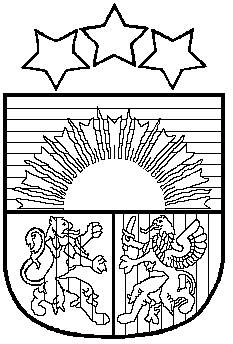 LATVIJAS REPUBLIKAPRIEKULES NOVADA PAŠVALDĪBAS DOMEReģistrācijas Nr. 90000031601, Saules iela 1, Priekule, Priekules novads, LV-3434, tālrunis 63461006, fakss 63497937, e-pasts: dome@priekulesnovads.lvApstiprināti ar Priekules novada domes 							2015.gada 29.oktobra sēdes lēmumu 							(protokols Nr.15, 2.§) NOTEIKUMIPriekulēPar Priekules novada pašvaldības grāmatvedības uzskaites kārtībuIzdoti saskaņā arValsts pārvaldes iekārtas likuma72. panta pirmās daļas 2.punktu I. Vispārīgie jautājumiNoteikumi nosaka kārtību, kādā Priekules novada pašvaldība kārto grāmatvedības uzskaiti:lietojot vienotus uzskaites principus un grāmatvedības kontu plānu (1.pielikums);atbilstoši grāmatvedību reglamentējošiem normatīvajiem aktiem un Starptautisko publiskā sektora grāmatvedības standartu pamatnostādnēm:MK 15.12.2009. noteikumi Nr.1486 - Kārtība, kādā budžeta iestādes kārto grāmatvedības uzskaiti;MK 21.10.2003. noteikumi Nr. 585 - Noteikumi par grāmatvedības kārtošanu un organizāciju;MK 27.12.2005 noteikumi Nr. 1031 – Noteikumi par budžetu izdevumu klasifikāciju atbilstoši ekonomiskajām kategorijām;MK 27.12.2005. noteikumi Nr. 1032 – Noteikumi par budžeta ieņēmumu klasifikāciju;Likums “Par grāmatvedību”.ievērojot pamatlīdzekļu nolietojuma normas un lietošanas nosacījumus.Priekules novada pašvaldība uzskaita visus tās īpašumā, valdījumā un turējumā esošos un piekrītošos ilgtermiņa ieguldījumus, apgrozāmos līdzekļus un saistības saskaņā ar attaisnojuma dokumentiem un darījuma ekonomisko būtību. Šajos noteikumos norādīti Priekules novada pašavaldības grāmatvedības uzskaitē biežāk pielietotie darījumu uzskaites un notikumu reģistrācijas grāmtojumi pa kontiem. Ja kādu konkrētu darījumu grāmatojumi šajā kārtībā nav noteikti, grāmatojumus veic tā, lai nodrošinātu grāmatvedības uzskaiti saskaņā ar grāmatvedības uzskaites pamatprincipiem atbilstoši darījumu ekonomiskajai būtībai un budžeta iestādes lietotajiem normatīvajos aktos noteiktajiem grāmatvedības uzskaites kontiem.Pašvaldība saskaņā ar šo kārtību izstrādā grāmatvedības organizācijas dokumentus un nosaka kārtību, kādā dokumentē visus iestādes saimnieciskos darījumus, līdzekļus un to veidošanas avotus, novērtē un inventarizē iestādes līdzekļus un saistības, organizē dokumentu apgrozību un kārto grāmatvedības reģistrus.Lai konsekventi uzskaitītu aktīvus, pasīvus, to izmaiņas un darījumus, un kvalitatīvi sagatavotu pārskatu, Priekules novada pašvaldība grāmatvedības uzskaitē lieto kontu plānu, analītiskajai uzskaitei, ja nepieciešams, pievienojot papildu zīmes. Pašvaldības iestādei jānodrošina visu saimniecisko operāciju apstiprinošo dokumentu oriģinālu, kopiju un citu datu uzglabāšana, visas grāmatvedības informācijas saglabāšana informācijas nesējos, kā arī attaisnojuma dokumentu un grāmatvedības reģistru izdruku saglabāšana atbilstoši dokumentu glabāšanas termiņu sarakstiem. (2.pielikums). Ja attaisnojuma dokumentu sagatavo un glabā elektroniski, jānodrošina iespēja, ja nepieciešams, izsniegt šā dokumenta kopiju, norakstu vai izrakstu papīra formātā. ( Likums Par grāmatvedību 5.pants).Grāmatvedībā izmantojamais ārvalstu valūtas kurss ir Eiropas Centrālās bankas publicētais euro atsauces kurss, bet, ja konkrētai ārvalstu valūtai nav Eiropas Centrālās bankas publicētā euro atsauces kursa, izmanto pasaules finanšu tirgus atzīta finanšu informācijas sniedzēja periodiskajā izdevumā vai arī tīmekļa vietnēpublicēto valūtas tirgus kursu attiecībā pret euro.Ja attaisnojuma dokumentā vērtības mērs ir ārvalstu valūta, tajā norādītās summas naudas izteiksmē ierakstiem grāmatvedības reģistros pārrēķina euro saskaņā ar grāmatvedībā izmantojamo ārvalstu valūtas kursu, kas ir spēkā saimnieciskā darījuma dienas sākumā.Par saimnieciskā dsarījuma dienu uzskata attiecīgi naudas saņemšanas dienu, preču vai pakalpojumu pirkšanas vai pārdošanas dienu, kā arī jebkuru citu dienu, kurā faktiski notikušas pārmaiņas pašavaldības mantas stāvoklī. ( Likums Par grāmatvedību 5.pants).II. Saimniecisko darījumu iegrāmatošana un grāmatvedības reģistru kārtošanaVisus saimnieciskos darījumus apliecina ar attaisnojuma dokumentiem par iestādes saimnieciskā darījuma esamību, novērtē naudas izteiksmē, un ievērojot hronoloģiju, sistemātiskā kārtībā iegrāmato grāmatvedības reģistros. Visus grāmatvedības reģistrus kārto latviešu valodā. Grāmatvedības uzskaitē un pārskatos par naudas vienību lieto Latvijas Republikas naudas vienību – euro.Visi attaisnojuma dokumenti par saimnieciskiem darījumiem jāiegrāmato uzskaites reģistros saskaņā ar dokumentu apgrozības aprakstu, bet ne vēlāk kā 15 dienu laikā pēc tā mēneša beigām, uz kuru dokuments attiecas. Ierakstu veic divkāršā ierakstu sistēmā, pamatojoties uz attaisnojuma dokumentiem. Attaisnojuma dokumentiem jābūt sagatavotiem tā, lai glabāšanas laikā nezustu tajā ietvertā informācija un tiktu nodrošināts tā juridiskais spēks. Uzskaite aptver visus budžeta iestādes saimnieciskos darījumus, un tā jākārto tā, lai grāmatvedības jautājumos kvalificēta trešā persona varētu gūt patiesu un skaidru priekšstatu par iestādes finansiālo stāvokli, darbības rezultātiem, naudas plūsmu un saimnieciskiem darījumiem noteiktā laika posmā. Grāmatvedībā no pakalpojumu sniedzējiem un preču piegādātājiem tiek saņemti šādi noformēti rēķini:papīra formātā sagatavots rēķins parakstīts ar pašrocīgu parakstu;papīra formātā sagatavots rēķins bez paraksta;elektroniski sagatavots rēķins parakstīts ar drošu elektronisko parakstu;elektroniski sagatavots rēķins parakstīts ar elektronisko parakstu;elektroniski sagatavots rēķins bez paraksta.Lai nodrošinātu ātrāku grāmatvedības dokumentu aprites, apstrādes, apstiprināšanas un kontroles procesu elektroniski saņemtie rēķini, kurus cits uzņēmums izsniedzis samaksāšanai, ja tas nesatur rekvizītu “paraksts”, tiek atzīti kā grāmatvedības pirmdokumenti pie nosacījuma, ka šai dokumentā minētā saimnieciskā darījuma esamību pamato cits ārējs dokuments, kam ir juridisks spēks Dokumentu juridiskā spēka likuma izpratnē vai šī darījuma esamību apliecina par saimnieciskā darījuma veikšanu un attaisnojuma dokumentā sniegtās informācijas pareizību dokumenta saņēmēja atbildīgā persona pašvaldībā noteiktajā kārtībā (Grāmatvedības likums 71 otrais un trešais punkts).Budžeta iestāžu grāmatvedības uzskaites pamatprincips ir uzkrāšanas princips, saskaņā, ar kuru, darījumi un citi notikumi tiek atzīti un atspoguļoti grāmatvedības uzskaitē tad, kad tie notiek, neatkarīgi no tā, kad saņemta vai samaksāta nauda par tiem. Uzskaitē svarīgi pielietot piesardzības principu - ieņēmumi un izdevumi jāreģistrē tad, kad paredzama to iespējamība. Saskaņā ar izmaksu principu iegūtie un saņemtie līdzekļi sākotnēji jānorāda atbilstoši to iegādes izmaksām. Grāmatvedības sniegtajai informācijai ir jābūt patiesai, salīdzināmai, nozīmīgai, savlaicīgai, saprotamai, ticamai un pilnīgai.III. Grāmatvedības uzskaite un grāmatojumi1. Ilgtermiņa ieguldījumu uzskaiteIlgtermiņa ieguldījumi ir visu veidu resursi (nemateriālie ieguldījumi, pamatlīdzekļi un ilgtermiņa finanšu ieguldījumi), kurus pašvaldība plāno izmantot ilgāk nekā gadu, ir ticams, ka pašvaldības iestāde tos izmanos funkciju nodrošināšanai vai pakalpojumu sniegšanai, kā arī visu veidu aktīvi, kuru apmaksa paredzēta vēlāk nekā gadu pēc bilances datuma un atbilstoši pamatlīdzekļu kritērijiem. Ilgtermiņa ieguldījumus iedala šādās grupās:nemateriālie ieguldījumi;pamatlīdzekļi;ilgtermiņa finanšu ieguldījumi.  Ilgtermiņa aktīva iegādes (atzīšanas) datums ir diena,   kad budžeta iestādei pāriet visi riski un ekonomiskie labumi no attiecīgā aktīva. Parasti tā ir  diena, kad saņem ilgtermiņa aktīvu  vai diena, kad tiek parakstīts pieņemšanas - nodošanas akts.Iltermiņa ieguldījumus atzīst, ja:ir ticams, ka budžeta iestāde tos izmantos funkciju nodrošināšanai vai paklpojumu sniegšanai;to lietderīgās lietošanas laiks ir ilgāks nekā 12 mēneši no pieņemšanas lietošanā (ekspluatācijā);var ticami novērtēt to izmaksas;tos iegādājas, lai bez atlīdzības nodotu vispārējas vadības struktūrām, izņemot to kontrolētus un finansētus komersantus;pārņemot valstij piekritīgo nekustamo īpašumu saskaņā ar normatīvajiem aktiem, nav pieņemts lēmums par tā izmantošanu.Ilgtermiņa aktīvu iegādēm (saņemšanām) jābūt apliecinātām ar normatīvajos aktos paredzētajiem dokumentiem.Ilgtermiņa aktīva iegādes izdevumus nedrīkst norakstīt izdevumos tūlīt pēc iegādes. Ilgtermiņa aktīvu uzskaiti kārto atbilstoši iegādāto (saņemto) aktīvu veidiem, norādot:iegādes dokumentu, tā numuru;iegādes datumu; sākotnējo vērtību;atrašanās vietu; lietderīgās lietošanas laiku;gadā aprēķināto nolietojuma (amortizācijas) vērtību;atlikušo vērtību; atzīmes par izslēgšanu no uzskaites.Ilgtermiņa aktīva saņemšana notiek, apstiprinot atbilstošo aktīvu saņemšanas dokumentu.Ilgtermiņa ieguldījumus, kas iegūti nomas ietvaros, bilancē neuzskaita. Šādus aktīvus uzskaita zembilancē atsevišķā uzskaites reģistrā. Nomas maksājumus atzīst izdevumos, saskaņā ar uzkrāšanas principu, izdevumus atzīstot pārskata periodā, kad tie radušies, neatkarīgi no naudas samaksas. Nākotnes nomas maksājumus bilancē neuzskaita, bet reģistrē kā zembilances saistības. Ilgtermiņa ieguldījumu nomu klasificē atbilstoši iznomātā aktīva īpašuma tiesībām raksturīgo risku un atlīdzības sadalījumam starp iznomātāju un nomnieku. Klasifikāciju nosaka darījuma būtība, nevis līguma juridiskā forma. Nomu klasificē kā finanšu nomu (līzingu), vai operatīvo nomu, saskaņā ar normatīvo aktu prasībām. Ilgtermiņa ieguldījumus sākotnēji atzīst to iegādes vai izveidošanas vērtībā. Iegādes vērtība ir samaksātā nauda (vai tās ekvivalenti), kam pieskaitītas visas izmaksas, kas tieši attiecas uz ilgtermiņa ieguldījumu iegādi vai izveidi samaksāto naudu (vai tās ekvivalentu) un visus izdevumus, kas tieši attiecas uz iegādāto objektu līdz dienai, kad tas nodots ekspluatācijā:ilgtermiņa ieguldījuma pirkšanas cena, tai skaitā muitas nodeva, neatskaitāmie nodokļi, atskaitot saņemtās atlaides:ilgtermiņa ieguldījuma piegādes  un    pārvietošanas    izmaksas    līdz    tā izmantošanas vietai:darba samaksa, kas tieš radusies ilgtermiņa ieguldījuma iegādes vai        izveidošanas  procesā:ilgtermiņa ieguldījuma sagatavošana paredzētajai  izmantošanai  izmaksas ieviešanas, uzstādīšanas, montāžas izmaksas) līdz tā nodošanai un pieņemšana lietoāšanā (ekspluatācijā);profesionālo pakalpojumu    izmaksas,    kas   tieši   attiecas   uz   ilgtermiņa ieguldījuma iegādi vai izveidošanu.Ilgtermiņa aktīva izveidošanas pašizmaksa ir izmaksas, kas tieši attiecas uz konkrētā aktīva izveidi un sagatavošanu plānotajai izmantošanai. Turpmākās izmaksas, kas saistītas ar ilgtermiņa ieguldījumu (pamatlīdzekļa) uzturēšanu, neiekļauj ilgtermiņa ieguldījuma (pamatlīdzekļa) vērtībā. Pašizmaksā ietilpst:plānošanas izpētes, projektēšnas izmaksas:paklpojumu izmaksas:materiālu izmaksas;izveidošanā tieši iesaistīto darbinieku algas un valsts sociālās apdrošināšanas oligātās iemaksas u.t.t.Pamatlīdzekļus uzskaita, ievērojot šo noteikumu 14.punktā minētos nosacījumus un 27.12.2005.MK noteikumos Nr. 1031 kodā 2312 inventārā uzskaitāmo materiālu vienas vienības vērtību ( līdz 213.00 euro), vienas vienības sākotnējās atzīšanas vērtība ir 213.01 euro un vairāk.Pašvaldības iestāde, kura nodod bez atlīdzības ilgtermiņa ieguldījumu citai pašvaldības iestādei, sniedz informāciju par ilgtermiņa ieguldījuma uzskaiti (pamatlīdzekļa piederību uzskaites kategorijai detalizācijā līdz apakšgrupai, sākotnējo vērtību, nolietojumu, atlikušo lietderīgās lietošanas laiku un attiecīgu norādi, ja pamatlīdzekļa vērtība sākotnēji atzīta nākamo periodu ienēmumos).Pašvaldības iestāde, bez atlīdzības nododot ilgtermiņa ieguldījumu citai budžeta iestādei, izslēdz tā sākotnējo vērtību, nolietojumu (amortizāciju), nākamo periodu ieņēmumus, kas attiecas uz šo ilgtermiņa ieguldījumu, un atzīst izdevumus.  Izveidoto ilgtermiņa ieguldījumu pārvērtēšanas rezervi, kas attiecas uz šo ilgtermiņa    ieguldījumu, izslēdz un atzīst ieņēmumus.Pašvaldības iestāde, kura bez atlīdzības saņemot ilgtermiņa ieguldījumu no citas budžeta iestādes atzīst sākotnējo vērtību, vērtības samazinājumu, nolietojumu (amotizāciju) un ieņēmumus no bezatlīdzības ceļā saņemtām vērtībām ilgtermiņa ieguldījuma atlikušajā vērtībā (ilgtermiņa saņemšana no no citas budžeta iestādes, padotībā esošas iestādes, valsts vai pašvaldības iestādes). Atzīst izdevumus no bezatlīdzības ceļā saņemtām vērtrībām un nākamo periodu ieņēmumus, ja  iepriekšējā budžeta iestādē ilgtermiņa ieguldījuma vērtība sākotnēji uzskaitīta nākamo periodu ieņēmumos.Pašvaldības iestāde, kura bez atlīdzības saņem ilgtermiņa ieguldījumu no citas budžeta iestādes, turpina aprēķināt nolietojumu (amortizāciju) ilgtermiņa ieguldījuma atlikušajā lietderīgās lietošanas laikā atbilstoši saņemtajai informācijai par ilgtermiņa ieguldījumu. Pārskatā par budžeta iestādes finansiālo stāvokli (bilancē) ilgtermiņa ieguldījumus norāda uzskaites (atlikušajā) vērtībā, no ilgtermiņa ieguldījumu iegādes (sākotnējās) vērtības atskaitot uzkrāto nolietojumu (amortizāciju) pamatlīdzekļiem un nemateriālajiem ieguldījumiem, vērtības samazināšanos, uzkrājumus nedrošajiem ilgtermiņa parādiem un nedrošajiem avansa maksājumiem par ilgtermiņa ieguldījumiem.Pašvaldības iestādes ilgtermiņa ieguldījumu novērtē budžeta iestādes vadītāja apstiprināta komisija, ja nepieciešams, pieaicinot attiecīgās jomas speciālistus. Komisija vai minētie speciālisti, izmantojot vispāratzītas vērtēšanas metodes, novērtē ieguldījumu iekļaujot bilancē līdz šim neuzskaitītu esošo ilgtermiņa ieguldījumu vai iekļaujot bilancē bez atlīdzības saņemtu ilgtermiņa ieguldījumu. Atsavināšanai paredzētos ilgtermiņa ieguldījumus līdz to atsavināšanai uzskaita apgrozāmo līdzekļus sastāvā to atlikušajā vērtībā, ja tie pašreizējā stāvoklī ir pieejami tūlītējai atsavināšanai un pakļauti normatīvajos aktos noteiktajiem atsavināšanas nosacījumiem un to atsavināšana ir ticama: pamatota ar normatīvo aktu vai pašvaldības lēmumu.Nekustamo īpašumu (zemes, ēku) vērtības noteikšanai var izmantot to kadastrālo vērtību. Nekustamo īpašumu, kurš reģistrēts Zemesgrāmatā uz Priekules novada pašvaldības vai pašvaldības iestāžu vārda un Valsts zemes dienesta nekustamā īpašuma kadastra informatīvajā sistēmā, kadastrālās vērtības salīdzina ar Valsts zemes dienesta datiem saskaņā ar likumu „Nekustamā īpašuma valsts kadastra likums”, pārbauda ar attaisnojuma dokumentiem, pēc kuriem tiek veikti nepieciešamie grāmatojumi. Gada inventarizācijā nekustamo īpašumu dati tiek salīdzināti ar Zemesgrāmatu un Valsts zemes dienestu. Bioloģiskos un pazemes aktīvus sākotnēji uzskaita to iegādes vai izveidošanas vērtībā.Katra pārskata perioda (finanšu gada, ja normatīvajos aktos par pārskatu sagatavošanu nav noteikts citādi) beigās novērtē, vai nepastāv pazīmes, kas norāda uz ilgtermiņa ieguldījumu (izņemot mežaudzes un kadastrālajā vērtībā atzītus ilgtermiņa ieguldījumus) vērtības būtisku samazinājumu atbilstoši Ministru kabineta 2009.gada 15.decembra noteikumos Nr.1486 “Kārtība, kādā budžeta iestādes kārto grāmatvedības uzskaiti”. Aktīvu vērtības samazinājumu izvērtē nemateriālajiem ieguldījumiem un pamatlīdzekļiem.Vērtības samazinājuma būtiskuma procents ir noteikts, veicot pašvaldības konsolidētās bilances analīzi. Par būtisku tiek atzīts tāds ilgtermiņa ieguldījumu vērtības samazinājums, kad nemateriālā ieguldījuma vai pamatlīdzekļa uzskaites vērtība ir lielāka par atgūstamo vērtību un šī starpība pārsniedz 20% no katras vienas grupas aktīva uzskaites vērtības. Veicot turpmākās darbības būtiskuma izvērtēšanā ir jānoskaidro, vai ilgtermiņa ieguldījuma vērtības samazinājums ir būtisks viena nemateriālo ieguldījumu, vai pamatlīdzekļu grupai. Par būtiskumu ilgtermiņa ieguldījumu grupas vērtības samazinājums tiek atzīts gadījumā, ja vienas grupas katras vienības konstatēto ilgtermiņu samazinājuma (strapību) kopsumma pārsniedz 5% no attiecīgās pamatlīdzekļu grupas uzskaites vērtības un 50% no attiecīgās nemateriālo ieguldījumu grupas uzskaites vērtības. Nemateriālie ieguldījumi Nemateriālie ieguldījumi ir ilgtermiņa ieguldījumu daļa, kurai nepimīt fiziska vai materiāla forma, bet tie uzņēmumiem dod ienākumus vai rada apstākļus tā normālam darbam un ienākumu saņemšanai. Nemateriālos ieguldījumos ietilpst  pētniecības darba un uzņēmuma attīstības izmaksas, koncesija, patenti, licences, preču zīmes un līdzīgas tiesības, uzņēmuma nemateriālā vērtība, avansa maksājumi par nemateriāliem ieguldījumiem. Attīstības pasākumu, programmu izdevumus, ja zināms, ka projektu pabeigs un izmantos, uzskaita kā nemateriālos ieguldījumus. Ja attīstības pasākumu rezultātā atzīst, ka projektu pabeigt ir nelietderīgi, izmaksas iekļauj izdevumos. Pētniecības darbu izmaksas budžeta iestāde iekļauj izdevumos to rašanās periodā Saņemot preču pavadzīmi-rēķinu (vai citus nemateriālā ieguldījuma iegādi pamatojošos dokumentus), ja nemateriālais ieguldījums ir faktiski saņemts, dokumentā norādītajā vērtībā palielina attiecīgo nemateriālo ieguldījumu kontu un  saistību kontu .  Grāmato:        Ja bijis avansa maksājum tad samazina attiecīgo avansa maksājuma parnemateriālajiem ieguldījumiem kontu un saistību kontu. Grāmato:                       Db.    5310       Īstermiņa saistības pret piegādātājiem un darbuzņēmējiem                        Kr.     1180       Avansa maksājumi par nemateriālajiem ieguldījumiem                                                (Šeit jāizvēlas to avansa maksājuma kontu kurā iepriekš                                                 maksājums iegrāmatots)Saņemot avansa maksājuma rēķinu (vai citu dokumentu), grāmatojumus neveic, bet rēķinu reģistrē budžeta iestādes uzskaites sistēmā. Avansa maksājuma dokumenta apmaksas dienā palielina avansu par nemateriālajiem ieguldījumiem vai nemateriālo ieguldījumu izveidošanas kontu (pamatojums - maksājuma uzdevums) un samazina naudas līdzekļu kontu, no kura veic maksājumu. Grāmato:Nemateriālo ieguldījumu saņemot no citas budžeta iestādes bez atlīdzības, vērtībā, kādā nemateriālais ieguldījums uzskaitīts iepriekšējās iestādes grāmatvedībā, palielina attiecīgo nemateriālo ieguldījumu kontu un atbilstošo ieņēmumu kontu, grāmatojot:Nemateriālo ieguldījumu saņemot no padotībā esošas budžeta iestādes bez atlīdzības, vērtībā, kādā nemateriālais ieguldījums uzskaitīts padotībā esošās iestādes grāmatvedībā, palielina attiecīgo nemateriālo ieguldījumu kontu un atbilstošo ieņēmumu kontu, grāmatojot:Ja nemateriālais ieguldījums līdz šim nav iekļauts uzskaitē, pašbvaldības iestāde nosaka nemateriālā ieguldījuma vērtību saskaņā ar normatīvajos aktos grāmatvedības un budžeta jomā noteiktajām prasībām un iestādes grāmatvedības uzskaites procedūrām. Sākotnēji uzskaitē atzīstot nemateriālo ieguldījumu, tā noteiktajā vērtībā palielina attiecīgo nemateriālo ieguldījumu kontu un atbilstošo ieņēmumu kontu, grāmatojot:Nemateriālo ieguldījumu saņemot bez atlīdzības (dāvinājumā), saņemšanas dienā nosaka tā vērtību. Ja dāvinājumu saņem pēc dokumenta, kurā norādīta vērtība, nemateriālo ieguldījumu uzskaita norādītajā vērtībā. Ja vērtība nav norādīta, pašvaldības iestādes izveidota komisija, nepieciešamības gadījumā pieaicinot attiecīgās jomas speciālistu, nosaka saņemtā nemateriālā ieguldījuma vērtību un paredzamo lietošanas laiku. Nemateriālo ieguldījumu saņemot kā dāvinājumu, palielina attiecīgo nemateriālo ieguldījumu kontu un atbilstošo ieņēmumu vai nākamo periodu ieņēmumu (atbilstoši līguma nosacījumiem) kontu, grāmatojot:Saņemot dokumentu (rēķinu), kas apliecina nemateriālo ieguldījumu izveidošanu, dokumenta saņemšanas dienā vai rēķina apmaksas dienā, ja saņemts avansa maksājuma rēķins, grāmato:Pašvaldības iestādei pašai iesaistoties nemateriālā ieguldījuma izveidošanā, izmaksas, kas tieši attiecas uz nemateriālā ieguldījuma izveidošanu un sagatavošanu plānotajai izmantošanai, uzskaita nemateriālā ieguldījuma izveidošanas vērtībā. Visas kopējās izmaksas vispirms grāmato izdevumos.Grāmato:Pārskata perioda beigās (vai dienā, kad attiecīgo aktīvu plāno nodot ekspluatācijā) izmaksas, kas tieši attiecas uz nemateriālā ieguldījuma izveidošanu, pārgrāmato no kopējām budžeta iestādes izmaksām un kapitalizē nemateriālā ieguldījuma izveidošanas vērtībā, samazinot izdevumus un palielinot nemateriālo ieguldījumu izveidošanas kontu. Grāmato:Pēc nodošanas - pieņemšanas akta (vai akta par nodošanu ekspluatācijā) parakstīšanas izveidotā nemateriālā ieguldījuma vērtībā samazina nemateriālo ieguldījumu izveidošanas kontu un palielina attiecīgo nemateriālo ieguldījumu uzskaites kontu (Nemateriālo ieguldījumu nododot ekspluatācijā pakāpeniski (pa daļām), ja daļas uzskatāmas par atsevišķu nemateriālā ieguldījuma sastāvdaļu un izmaksas iespējams atdalīt, attiecīgajā nemateriālo ieguldījumu kontā pārgrāmato daļas vērtību saskaņā ar apstiprināto darbu nodošanas - pieņemšanas aktu). Grāmato:1.2.	Nemateriālo ieguldījumu amortizācijas uzskaiteNemateriālo ieguldījumu amortizāciju aprēķina atbilstoši to paredzamajam lietderīgās lietošanas laikam, ko nosaka un apstiprina katras pašvaldības iestādes vadība. Nemateriālo ieguldījumu paredzamos lietderīgās lietošanas laikus nosaka atbilstoši lietošanas tiesībās, līgumos vai citos tiesību saņemšanas apliecinošos dokumentos noteiktajiem laika periodiem.Nemateriālo ieguldījumu amortizāciju aprēķina sistemātiski sadalot pa periodiem pēc lineārās metodes to lietošanas laikā un iegrāmato kā nemateriālo ieguldījumu uzkrāto amortizāciju un noraksta izdevumos ne retāk kā reizi pārskata periodā:	      1196	Derīgo izrakteņu izpētes un citu līdzīgu neražoto nemateriālo 			aktīvu uzkrātā amortozācija		Veicot uzlabojumus, kas būtiski uzlabo nemateriālo ieguldījumu funkcionalitāti vai pagarina lietderīgās lietošanas laiku, izmaksu summu par veikto uzlabojumu pieskaita nemateriālā ieguldījuma uzskaites vērtībai. Grāmato:                   1.3.	Nemateriālo ieguldījumu vērtības samazinājuma uzskaiteKonstatējot nemateriālā ieguldījuma vērtības būtisku samazinājumu, nosaka tā atgūstamo vērtību un samazina atlikušo (bilances) vērtību līdz atgūstamajai vērtībai (pamatojums - pašvaldības iestādes komisijas sagatavots aprēķins, kuru apstiprina vadītājs). Grāmato:Nemateriālā ieguldījuma lietošanas vērtības noteikšanai, piemēro amortizēto aizstāšanas    izmaksu metodi. Piemērojot amortizēto aizstāšanas izmaksu metodi, atlikušā pakalpojuma pieprasījuma pašreizējo vērtību nosaka, amortizējot līdzvērtīga nemateriālā ieguldījuma vērtību atbilstoši esošā ilgtermiņa ieguldījuma nolietojumam.                    1.4.	Nemateriālo ieguldījumu izslēgšana no uzskaitesNemateriālo ieguldījumu norakstot, atsavinot, nododot citai budžeta iestādei vai konstatējot tā iznīcināšanu prettiesiskas darbības rezultātā, nemateriālo ieguldījumu izslēdz no uzskaites, norakstot tā vērtību un uzkrāto amortizāciju.Nemateriālā ieguldījuma iegādes (izveidošanas) vērtību noraksta atbilstošajā izdevumu kontā, grāmatojot:Nemateriālā ieguldījuma uzkrāto amortizāciju noraksta atbilstošajā izdevumu kontā, grāmatojot:Ja nemateriālo ieguldījumu pārdod, to izslēdz no uzskaites un atzīst prasības pārdotā nemateriālā ieguldījuma vērtībā, grāmatojot:Ja nemateriālo ieguldījumu nodod bez atlīdzības citai budžeta iestādei, to izslēdz no uzskaites un nodotā nemateriālā ieguldījuma atlikušajā (bilances) vērtībā atzīst atbilstošos izdevumus. Grāmato:Ja nemateriālais ieguldījums iznīcināts prettiesiskas darbības rezultātā, nemateriālo ieguldījumu izslēdz no uzskaites. Ja par nemateriālā ieguldījuma iznīcināšanu prettiesiskas darbības rezultātā budžeta iestāde ir iesniegusi prasību tiesā, līdz tiesas lēmuma pieņemšanai prasību uzskaita zembilancē, jo prasības apjoms un atmaksas laiks nav precīzi zināmi. Ja par prettiesiskas darbības rezultātā bojātiem nemateriālajiem ieguldījumiem budžeta iestāde saņem atlīdzību un to saskaņā ar spēkā esošajiem normatīvajiem aktiem ieskaita budžeta iestādes budžetā, naudas saņemšanas dienā grāmato:2. Pamatlīdzekļu uzskaite2.1. Pamatlīdzekļu atzīšana uzskaitē, iegāde, saņemšana un izveidošanaPamatlīdzekļi ir materiāli aktīvi, kurus, uzņēmums tur, lai izmantotu preču ražošanai vai pakalpojumu sniegšanai, iznomāšanai vai administratīvām vajadzībām un kurus tas plāno izmantot ilgāk nekā vienu gadu, un kuri nav iegādāti pārdošanai. Pamatlīdzekļu vienas vienības sākotnējās atzīšanas vērtība ir EUR 213.01 un vairāk. Pašvaldības iestādes uzskaita visus esošos pamatlīdzekļus atbilstoši īpašuma (valdījuma, piekritības) tiesībām, kuras nosaka noslēgtie līgumi, īpašumu reģistrācijas dokumenti vai citi tiesību apliecinošie dokumenti saskaņā ar spēkā esošajiem normatīvajiem aktiem.Ja pamatlīdzekļa iegādes vai izveidošanas vienas vienības sākotnējās atzīšanas vērtība ir mazāka par 213.01 euro, aktīvus uzskaita apgrozāmo līdzekļu sastvā.Bibliotēku fondus uzskaita pārējo pamatlīdzekļu sastāvā neatkarīgi no vienas aktīva vienības atzīšanas vērtības, likumā noteiktajā kārtībā reģistrētu bibliotēku krājumu veidojošās grāmatas (t.sk. mācību grāmatas) un citus iespieddarbus, mikrofilmas, skaņu ierakstus un citus informācijas nesējus.Par pamatlīdzekļa iegādes datumu uzskata dienu, kad pašvaldības iestādei pāriet riski un ekonomiskie labumi no attiecīgā pamatlīdzekļa. Parasti par iegādes datumu uzskata dienu, kad pašvaldības iestāde saņem pamatlīdzekli. Veicot meža inventarizāciju atbilstoši Meža likumam, veic mežaudžu vērtības aktualizāciju atbilstoši Meža valsts reģistra datiem. Mežaudzes vērtības palielinājumu atzīst ieņēmumos.Saņemot preču pavadzīmi – rēķinu (vai citus pamatlīdzekļa iegādi pamatojošos dokumentus) gadījumā, ja pamatlīdzeklis ir faktiski saņemts.Ja pamatlīdzeklis nav saņemts dienā, kad saņem dokumentu, uzskaita kā avansa maksājumu, dokumentā norādītajā vērtībā palielina attiecīgo pamatlīdzekļu kontu un samazina saistību kontu, grāmatojot:Saņemot avansa maksājuma rēķinu par pamatlīdzeļiem, rēķinu reģistrē budžeta iestādes grāmatvedības uzskaites sistēmā. Avansa maksājuma apmaksas dienā palielina avansu par pamatlīdzekļiem vai pamatlīdzekļu izveidošanas un nepabeigtās celtniecības kontu (pamatojums - maksājuma uzdevums) un kreditē to naudas kontu, no kura veic maksājumu, grāmatojot:Saņemot pamatlīdzekli, par kuru iepriekš veikts avansa maksājums, avansa maksājuma vērtībā samazina avansa kontu un palielina attiecīgo pamatlīdzekļu kontu, grāmatojot:Pamatlīdzekli saņemot no citas pašvaldības iestādes bez atlīdzības, vērtībā, kādā pamatlīdzeklis uzskaitīts iepriekšējās budžeta iestādes grāmatvedībā (atlikušajā vērtībā), palielina attiecīgo pamatlīdzekļu kontu un atbilstošo ieņēmumu kontu, grāmatojot:Pamatlīdzekli saņemot no padotībā esošas pašvaldības iestādes bez atlīdzības, vērtībā, kādā pamatlīdzeklis uzskaitīts padotībā esošas iestādes grāmatvedībā (atlikušajā vērtībā), palielina attiecīgo pamatlīdzekļu kontu un atbilstošo ieņēmumu kontu, grāmatojot:Ja pašvaldības iestādei piederošs pamatlīdzeklis līdz šim nav bijis iekļauts uzskaitē, pašvaldības iestāde nosaka pamatlīdzekļa vērtību saskaņā ar normatīvajos aktos grāmatvedības un budžeta jomā noteiktajām prasībām un iestādes grāmatvedības uzskaites procedūrām. Sākotnēji uzskaitē atzīstot pamatlīdzekli, tā noteiktajā vērtībā palielina attiecīgo pamatlīdzekļu kontu un atbilstošo ieņēmumu kontu, grāmatojot:Pamatlīdzekli saņemot bez atlīdzības (dāvinājumā, mantojumā), saņemšanas dienā nosaka tā vērtību. Ja dāvinājumu saņem pēc dokumenta, kurā norādīta vērtība, pamatlīdzekli uzskaita norādītajā vērtībā. Ja vērtība nav norādīta, pašvaldības iestādes izveidota komisija, nepieciešamības gadījumā pieaicinot attiecīgās jomas speciālistu, nosaka saņemtā pamatlīdzekļa vērtību un paredzamo lietderīgās lietošanas laiku (pamatlīdzekļiem, kuru lietošanas laiks ir ierobežots). Pamatlīdzekli saņemot kā dāvinājumu, palielina attiecīgo pamatlīdzekļa kontu un atbilstošo ieņēmumu kontu vai nākamo periodu ieņēmumu kontu (atbilstoši līguma nosacījumiem), grāmatojot:Saņemot dokumentu (rēķinu), kas apliecina pamatlīdzekļa izveidošanu, ja saņemts avansa maksājuma rēķins, grāmato:Ja notiek pamatlīdzekļu izveidošana no materiāliem, kas uzskaitīti pašvaldības iestādes krājumu sastāvā, saskaņā ar aktu (vai citu dokumentu) par materiālu izlietojumu, vispirms šie materiāli tiek iegrāmartoti pamatlīdzekļu izveidošanas kontā. Grāmato:Pašvaldības iestādei pašai iesaistoties pamatlīdzekļa izveidošanā, izmaksas, kas tieši attiecas uz pamatlīdzekļa izveidošanu un sagatavošanu plānotajai izmantošanai, uzskaita pamatlīdzekļa izveidošanas vērtībā. Visas izmaksas, kuras bijušas iegrāmatotas izdevumos, bet attiecas uz konkrēta pamatlīdzekļa izveidošanu (aprēķinātās algas,obligātie sociālās apdrošināšanas maksājumi akceptētie rēķini par materiāliem, elektrības patēriņu u.tml.), pirms pamatlīdzekļa plānotās nodošnas ekspluatācijā pārgrāmato no kopējām pašvaldības izmaksām un kapitalizē pamatlīdzekļu izveidošanas vērtībā, smazinot izdevumus un palielinot pamtlīdzekļu izveidošanas kontu. Grāmato:Pēc nodošanas – pieņemšanas akta (vai akta par nodošanu ekspluatācijā) parakstīšanas izveidotā pamatlīdzekļa vērtībā (uzkrāto izdevumu kopsummā) samazina pamatlīdzekļu izveidošanas kontu un palielina attiecīgo pamatlīdzekļu uzskaites kontu:Pamatlīdzekli nododot ekspluatācijā pakāpeniski (pa daļām), ja daļas uzskatāmas par atsevišķu pamatlīdzekļa sastāvdaļu un izmaksas iespējams atdalīt, attiecīgajā pamatlīdzekļa kontā pārgrāmato daļas vērtību saskaņā ar apstiprināto darbu nodošanas – pieņemšanas aktu. Grāmato:Pamatlīdzekļus, kas sastāv no atsevišķām komplektējošām daļām, kuras var izmantot un uzskaitīt atsevišķi (datorsistēmas bloks, monitors, printeris u.tml.), uzskaita kā atsevišķus aktīvus. Pamatlīdzekļus, kas sastāv no komplektējošām daļām, kuras nevar izmantot, un uzskaitīt atsevišķi, uzskaita kā vienu aktīvu. Pamatlīdzekļus, kas sastāv no daļām, kuras nevar izmantot atsevišķi un to lietderīgās lietošanas laiks būtiski atšķiras (agregāti tehnoloģiskajām iekārtām u.tml.), uzskaita atsevišķi. Pamatlīdzekļa atsevišķu sastāvdaļu lietderīgās lietošanas ilgums (nolietošanas periods) nedrīkst pārsniegt kopējā pamatlīdzekļu objekta lietderīgās lietošanas ilgumu, ja vien šī sastāvdaļa nav atsevišķa vienība, kuru viegli pārvietot uz citu pamatlīdzekli.Pamatlīdzeklim (datoram, serverim, datorvadāmam darbagaldam) paredzētu datorprogrammu jeb operētājsistēmu, bez kuras tas nevar darboties, uzskata par šī pamatlīdzekļa neatņemamu sastāvdaļu. Datorprogrammas vērtību var iekļaut attiecīgā pamatlīdzekļa vērtībā un uzskaitīt pamatlīdzekļu sastāvā.                   2.2. Pamatlīdzekļu kapitālo ieguldījumu un remonta izmaksu uzskaiteIzmaksas, kas uzlabo attiecīgā pamatlīdzekļa (pamatlīdzekļa rekonstrukcija, uzlabošana vai atjaunošana) tā lietderīgās izmantošanas laikā vai būtiski maina esošā pamatlīdzekļa īpašības, salīdzinot ar tā iepriekšējiem rādītājiem, iekļauj pamatlīdzekļa uzskaites vērtībā (kapitalizē). Budžeta iestāde, iekļaujot kapitalizētās izmaksas pamatlīdzekļa vērtībā, palielina pamatlīdzekļa sākotnējo vērtību. Sākot ar nākamo mēnesi , nolietojumu rēķina no jaunās pamatlīdzekļa vērtības. Komisijai jāpārvērtē arī lietderīgā lietošanas laiks, ja kapitelizētās izmaksas ir palielinājušas pamatlīdzekļa lietderīgās izmantošanas laiku. 2.3. Pamatlīdzekļu nolietojumaaprēķināšana un normu piemērošanas nosacījumiPamatlīdzekļu nolietojumu aprēķina atbilstoši pārskata perioda sagatavošanas  periodam, bet ne retāk kā reizi pārskata gadā. Aprēķināto pamatlīdzekļu nolietojumu atzīst izdevumos un uzskaita kā uzkrāto nolietojumu atbilstoši attiecīgajam pamatlīdzekļu veidam:Pašvaldības iestāžu bilancēs iekļautajiem pamatlīdzekļiem ar neierobežotu lietošanas laiku - zemei, bioloģiskajiem un pazemes aktīviem, kultūras un dabas pieminekļiem (valsts aizsargājamo nekustamo kultūras pieminekļu sarakstā iekļautie), bibliotēku fondiem, kultūras un mākslas priekšmetiem, dārgakmeņiem, dārgmetāliem un to izstrādājumiem, vērtslietām un citām kultūrvēsturiskajām vērtībām, nolietojumu neaprēķina. Ja kultūras un dabas pieminekļi nav iekļauti valsts aizsargājamo nekustamo kultūras pieminekļu sarakstā, iestādes vadītāja apstiprinātā komisija, nosaka pamatlīdzekļa paredzamo lietderīgās lietošanas laiku un atbilstošās nolietojuma normas. Novērtēšanu dokumentē.Pamatlīdzekļu nolietojuma aprēķiniem izmanto lineāro metodi, pamatlīdzekļu vērtību (sākotnējo vai pārvērtēšanā iegūto) sistemātiski samazinot ar vienmērīgiem atskaitījumiem pamatlīdzekļu lietderīgās lietošanas laikā.Pamatlīdzekļu nolietojumu sāk aprēķināt ar nākamā mēneša pirmo datumu pēc pamatlīdzekļa nodošanas ekspluatācijā un beidz aprēķināt ar nākamā mēneša pirmo datumu pēc pamatlīdzekļa ekspluatācijas izbeigšanas, izslēgšanas no uzskaites vai vērtības iekļaušanas nolietojuma aprēķinā.Pamatlīdzekļiem nolietojumu aprēķina tikai līdz to vērtības (sākotnējās vai pārvērtēšanā noteiktās) pilnīgai norakstīšanai. Ja pamatlīdzekli turpina lietot pēc tā vērtības polnīgas iekļaušanas nolietojuma aprēķinā, nolietojumaaprēķinu pārtrauc, bet pamatlīdzekli saglabā uzskaitē.Noklietojumu turpina aprēķināt arī pamatlīdzekļu tehnisko apkopju, remontu un rekonstrukciju laikā.Pamatlīdzekļiem pēc rekonstrukcijas, uzlabošanas vai atjaunošanas nolietojumu aprēķina atlikušajā vai pārskatītajā lietderīgās lietošanas laikā.Veicot pamatlīdzekļa rekonstrukciju, uzlabošanu vai atjaunošanu, pēc kuras būtiski mainās pamatlīdzekļalietderīgās lietošanas laiks, pamatlīdzekļa atlikušo lietderīgās lietošanas laiku var pārskatīt, attiecīgi koriģējot pamatlīdzekļa nolietojuma aprēķinu kārtējam periodam un nākamajiem periodiem.Priekules novada pašvladības bilancē iekļauto un no jauna iegādāto (vai citādi iegūto) pamatlīdzekļu lietderīgās lietošanas laikus un tiem atbilstošas nolietojuma normas nosaka saskaņā ar šā nolikuma pielikumā noteiktajām kategorijām un kategoriuju apakšgrupām. (3.pielikums)Pieņemot uzskaitē lietotu pamatlīdzekli (izņemot šo noteikumu 91.  punktā minēto darījumu) budžeta  iestādes izveidota komisija un, ja nepieciešams , pieaicināti atbilstošas jomas   speciālisti konstatē pamatlīdzekļa tehnisko stāvokli, nosaka pamatlīdzekļa paredzamo atlikušo lietderīgās lietošanas laiku un atbilstošas nolietojuma normas. Novērtēšanu dokumentē. Ja pamatlīdzekli saņem bez atlīdzības no budžeta iestādes, pamatlīdzekli turpina izmantot atlikušajā lietderīgās lietošanas laikā un atbilstoši nolietojuma normai, pamatojoties uz saņemto informāciju par pamatlīdzekli. 2.4. Pamatlīdzekļu kapitālo ieguldījumu un remonta izmaksu uzskaiteKapitālos ieguldījumus nomātajos pamatlīdzekļos (telpu remonts, rekonstrukcija), ja tie budžeta iestādei dos ekonomisko labumu vairāk kā viena perioda garumā, uzskaita kā ilgtermiņa ieguldījumus nomātajos pamatlīdzekļos.Grāmato:                          Db.     1270       Ilgtermiņa ieguldījumi nomātajos pamatlīdzekļos                      Kr.     5310       Īstermiņa saistības pret piegādātājiem un darbuzņēmējiem Ieguldījumu vērtību noraksta pēc lineārās metodes sagaidāmajā lietderīgās lietošanas vai atlikušajā nomas perioda laikā (atbilstoši nomas līgumam) atkarībā no tā, kurš ir īsāks. Grāmato:Par pamatu pamatlīdzekļa uzlabojumu, atjaunošanas vai rekonstrukcijas un remontdarbu izmaksu kapitalizācijai vai iekļaušanai izdevumos uzskata remontdarbu rezultātā iegūto pamatlīdzekļa uzlabojumu. Ja remontdarbu rezultātā gūtais pamatlīdzekļa uzlabojums dod labumu laika periodā, kas pārsniedz vienu gadu, izmaksas kapitalizē, iekļaujot pamatlīdzekļa vērtībā. Grāmato:Pamatlīdzekļa esošā stāvokļa saglabāšanas, uzturēšanas, remonta vai labošanas rezultātā radušās izmaksas atbilstoši to ekonomiskajai būtībai atzīst kā attiecīgā perioda izdevumus. 2.5. Pamatlīdzekļu izslēgšana no uzskaitesPamatlīdzekli norakstot, likvidējot, atsavinot (pārdodot, mainot, ieguldot kapitālsabiedrībā un nododot bez atlīdzības, kā rezultātā īpašuma tiesības no mantas atsavinātāja pāriet mantas ieguvējam) vai konstatējot tā iznīcināšanu prettiesiskas darbības rezultātā, pamatlīdzekli izslēdz no uzskaites, norakstot tā vērtību un uzkrāto nolietojumu, atzīstot izdevumus ilgtermiņa ieguldījuma atlikušajā (bilances) vērtībā. Pamatlīdzekļa iegādes (izveidošanas) vērtību noraksta atbilstošajā izdevumu kontā, grāmatojot: Pamatlīdzekļa uzkrāto nolietojumu noraksta atbilstošajā izdevumu kontā, grāmatojot:   Ja pamatlīdzekli pārdod. Aprēķina nolietojumu :		Db. 	7000 	Izdevumi (attiecīgais izdevumu konts)		Kr.	12…	Pamatlīdzekļu uzkrātais nolietojums un vērtības samazinājumsNoraksta nolietojumu:		Db.	129…	Uzkrātais nolietojums		Kr.	12…	PamatlīdzeklisPamatlīdzekļa atlikušo vērtību grāmato:		Db.	2132	Krājumi un ilgtermiņa ieguldījumi atsavināšanai		Kr	12…	Pamatlīdzeklis		Db.	8612	Izdevumi no nemateriālo ieguldījumu un pamatlīdzekļu				atsavināšanas		Kr.	2132	Krājumi un ilgtermiņa ieguldījumi atsavināšanaiAtzīst prasības pārdotā pamatlīdzekļa vērtībā:   Ja pamatlīdzekli iegulda kapitālsabiedrības kapitālā (pamatlīdzekļu pārvērtēšanu veic saskaņā ar normatīvo aktu par valsts mantas atsavināšanas prasībām), to izslēdz no uzskaites, norakstot vērtību un uzkrāto nolietojumu, un par pamatlīdzekļu atlikušo (bilances) vērtību palielina ieguldījumus kapitālsabiedrību kapitālā. Grāmato:   Ja pamatlīdzekli nodod bez atlīdzības citai pašvaldības iestādei, to izslēdz no uzskaites un nodotā pamatlīdzekļa atlikušajā (bilances) vērtībā atzīst atbilstošos izdevumus. Grāmato:   Ja pamatlīdzeklis iznīcināts prettiesiskas darbības rezultātā, pamatlīdzekli izslēdz no uzskaites. Ja par pamatlīdzekļa iznīcināšanu prettiesiskas darbības rezultātā budžeta iestāde ir iesniegusi prasību tiesā, līdz tiesas lēmuma pieņemšanai prasību uzskaita zembilancē, jo prasības apjoms un atmaksas laiks nav precīzi zināmi.   Ja par prettiesiskas darbības rezultātā bojātiem pamatlīdzekļiem pašvaldības iestāde saņem atlīdzību un to saskaņā ar spēkā esošajiem normatīvajiem aktiem ieskaita valsts budžetā, naudas saņemšanas dienā grāmato:   Ja par prettiesiskas darbības rezultātā bojātiem pamatlīdzekļiem budžeta iestāde saņem atlīdzību un to saskaņā ar spēkā esošajiem normatīvajiem aktiem ieskaita budžeta iestādes budžetā, naudas saņemšanas dienā grāmato:3. Ilgtermiņa finanšu ieguldījumu uzskaite3.1. Ieguldījumu kapitālsabiedrību kapitālā uzskaite  Priekules novada pašvaldība (turpmāk – iestāde) ilgtermiņa finanšu ieguldījumus radniecīgajās un asociētajās kapitālsabiedrībās uzskaita pēc pašu kapitāla metodes. Pašu kapitāla metode-grāmatvedības metode, kuru lietojot līdzdalību asociētās sabiedrības kapitālā sākotnēji – iegādes (pikšanas) datumā- novērtē un iegrāmato atbilstoši iegādes izmaksām, bet pēc šā datuma katra pārskata gada beigās minētās līdzdalības vērtību koriģē, to palielinot vai samazinot atkarībā no asociētās sabiedrības pašu kapitāla kopsummas palielinājuma vai samazinājuma attiecīgajā laikposmā.   Pārējos finanšu ieguldījumus uzskaita to iegādes vērtībā, ja normatīvajos aktos grāmatvedības un budžeta jomās nav noteikts savādāk.   Par ilgtermiņa finanšu ieguldījumu iegādes datumu uzskata dienu, kad iestādei pāriet riski un ekonomiskie labumi no attiecīgā aktīva. Parasti par iegādes datumu uzskata dienu, kad attiecīgās kapitāla daļas reģistrē valsts vai pašvaldības vārdā   Komercreģistrā.   Iestādei iegādājoties kapitāla daļas, norēķinoties naudā, kapitāla daļu iegādes dienā palielina attiecīgo ilgtermiņa finanšu ieguldījumu kontu un samazina naudas vai saistību kontus, grāmatojot:Saskaņā ar kapitāla daļu pirkšanas līgumu, ja naudu par kapitāla daļām budžeta iestāde samaksā pirms īpašumu tiesību saņemšanas, naudas samaksas dienā grāmato: Dienā, kad kapitāla daļu īpašuma tiesības pāriet iestādei, palielina attiecīgo ilgtermiņa finanšu ieguldījumu kontu un samazina avansu kontu, grāmatojot:Ja iestāde iegūst kapitāla daļas veicot mantisko ieguldījumu, palielina attiecīgo ilgtermiņa finanšu ieguldījumu kontu un noraksta ieguldītās mantas vērtību.  Ieguldot pamatlīdzekļus vai nemateriālos ieguldījumus kapitālsabiedrības kapitālā, grāmato: Ieguldot krājumus kapitālsabiedrības kapitālā, grāmato: Ja iestādei piederošas kapitāla daļas līdz šim nav bijušas iekļautas budžeta iestādes bilancē, kapitāla daļu iegādes vērtībā palielina attiecīgo ilgtermiņa finanšu ieguldījumu kontu un ieņēmumu kontu: Ja iegādājoties papildus kapitāla daļas vai citu darbību rezultātā mainās budžeta iestādes ieguldījuma īpatsvars kopējā kapitālsabiedrības pamatkapitālā, attiecīgo ieguldījumu pārgrāmato atbilstoši tā ekonomiskajai būtībai. Ja papildus kapitāla daļu iegādes rezultātā kapitālsabiedrībā, kur līdz šim piederēja no 20 līdz 50 procentiem kapitāla, proporcionālā līdzdalība pārsniedz 50 procentus, attiecīgo ieguldījumu pārgrāmato no ieguldījumiem asociētajās kapitālsabiedrībās uz ieguldījumiem radniecīgajās kapitālsabiedrībās, grāmatojot:Pārgrāmatošanu veic arī, ja uzsākta vai pārtraukta kapitālsabiedrības kapitāla daļu kotēšanu fondu biržā.Par kapitāla daļu pārdošanas datumu uzskata dienu, kad visi riski un ekonomiskie labumi, kas saistīti ar kapitāla daļām, pāriet pircējam. Parasti par pārdošanas datumu uzskata dienu, kad attiecīgo kapitāla daļu pārdošanu reģistrē Komercreģistrā.Kapitālu daļu pārdošanas rezultātā budžeta iestāde gūst ieņēmumus, ja kapitāla daļu pārdošanas vērtība ir lielāka nekā kapitāla daļu bilances vērtība.Vispirms noraksta kapitāla daļas uzskaites vērtībā, grāmatojot:Pēc tam grāmato prasības kapitāla daļu pārdošanas vērtībā:Kapitāla daļu pārdošanas rezultātā iestādei rodas izdevumi, ja kapitāla daļu pārdošanas vērtība ir mazāka nekā kapitāla daļu bilances vērtība.Vispirms noraksta kapitāla daļas uzskaites vērtībā, grāmatojot:Pēc tam grāmato prasības kapitāla daļu pārdošanas vērtībā:Ja kapitālsabiedrību likvidē un nav plānots saņemt atlīdzību, kapitāla daļu bilances vērtību noraksta izdevumos un grāmato:Ja kapitālsabiedrību likvidē un budžeta iestāde likvidācijas rezultātā saņem mantu, mantas vērtībā noraksta kapitāla daļas. Grāmato:Ja saņemtās mantas vērtība ir mazāka nekā iepriekš uzskaitītā ieguldījumu vērtība, starpību noraksta izdevumos. 4. Apgrozāmo līdzekļu uzskaiteApgrozāmie līdzekļi ir aktīvi, kurus pašvaldības iestāde plāno izmantot gada laikā vai kuru apmaksa paredzēta gada laikā pec bilances datuma. Apgrozāmo līdzekļu sastāvā uzskaita arī aktīvus, ja vienas aktīva vienības sākotnējās atzīšanas vērtība ir mazāka par normatīvajos aktos budžeta izdevumu klasifikāciju jomā noteikto vērtību, kā arī atsavināšanai paredzētus ilgtermiņa ieguldījumus.Apgrozāmos līdzekļus iedalā šādās grupās:Krājumi;Debitori (prasības);Nākamo periodu izdevumi un avansa maksājumi par paklpojumiem un projektiem;Īstermiņa finanšu ieguldījumi;Naudas līdzekļi;Administrējamo iestāžu finansēšana.4.1. Krājumu uzskaitePašvaldības iestādes krājumos uzskaita īstermiņa aktīvus, kas paredzēti to darbības   nodrošināšanai un kurus plāno izmantot viena gada laikā no iegādes brīža. Saņemot preču pavadzīmi – rēķinu (vai citus krājumu iegādi pamatojošos dokumentus) gadījumā, ja krājumi ir faktiski saņemti (ja krājumi nav saņemti dienā, kad saņem dokumentu, uzskaita kā avansa maksājumu), dokumentā norādītajā vērtībā palielina attiecīgo krājumu kontu un īstermiņa saistību kontu, grāmatojot:Saņemot rēķinu par avansa maksājumu, rēķinu reģistrē pašvaldības iestādes  grāmatvedības uzskaites sistēmā.Avansa maksājuma dokumenta apmaksas dienā palielina avansu par krājumiem kontu (pamatojums – maksājuma uzdevums) un samazina naudas kontu, no kura veic maksājumu, grāmatojot:Saņemot pavadzīmi un krājumus, par kuriem iepriekš veikts avansa maksājums, iegrāmato saņemto pavadzīmi, palielinot krājumu kontu un saistību kontu, grāmatojot:                       Vienalicīgi, samaksātā avansa summā veic grāmatojumu:                        Db.    5311       Īstermiņa saistības pret piwegādātājiem un darbuzņēmējiem                        Kr.     2180       Avansa maksājumi par krājumiem Krājumus saņemot no citas valsts vai pašvaldības budžeta iestādes bez atlīdzības, vērtībā, kādā krājumi uzskaitīti iepriekšējās budžeta iestādes grāmatvedībā, palielina attiecīgo krājumu kontu un atbilstošo ieņēmumu kontu, grāmatojot:Krājumus saņemot no padotībā esošas budžeta iestādes bez atlīdzības, vērtībā, kādā krājumi uzskaitīti padotībā esošās iestādes grāmatvedībā, palielina attiecīgo krājumu kontu un atbilstošo ieņēmumu kontu, grāmatojot:Pašvaldība, krājumus saņemot dāvinājumā,tos uzskaita dāvinājumna dokumentā norādītajā vērtībā. Ja vērtība nav norādīta, pašvaldības vadītāja nozīmēta  komisija, nepieciešamības gadījumā pieaicinot attiecīgās jomas speciālistu, nosaka saņemto krājumu vērtību.Krājumus saņemot kā dāvinājumu, palielina attiecīgo krājumu kontu un atbilstošo ieņēmumu kontu vai nākamo periodu ieņēmumu kontu (atbilstoši līguma nosacījumiem, ja krājumi paredzēti ilgtermiņa objekta izveidei u.tml.), grāmatojot:Pašvaldības iestādei pašai iesaistoties, pārdošanai vai prezentācijai paredzēto krājumu ražošanā, saražotās produkcijas vērtību aprēķina atbilstoši izlietoto izejvielu un materiālu vērtībām, kā arī izmaksām, kas tieši attiecas uz ražošanas procesu (aprēķinātās algas, akceptētie rēķini par materiāliem, pakalpojumi no ārienes u.tml.). Šos izdevumus grāmatojot:                               Db.     2120     Nepabeigtie ražojumi un pakalpojumi                         Kr.     5311     Īstermiņa saistības pret piegādātājiem un darbuzņēmējiem  Norēķini par darba samaksuJa darba algu nav iespējams uzreiz nogrāmatot uz nepabeigtiem ražojumiem, to  vispirms   iegrāmato  tekošajos  izdevumos,  bet  izvērtējot,  kāda daļa no darba   algas   attiecas   uz    konkrētā   krājuma  izveidošanu, to  pārgrāmato uz nepabeigto ražojumu kontu:                         Db.    2120     Nepabeigtie ražojumi un pakalpojumi                         Kr.     7011     AtalgojumiKad attiecīgais produksts ir gatavs , to pārgrāmato:                            Db.    2131     Gatavie ražojumi                            Kr.     2120     Nepabeigtie ražojumi un pasūtījumiPašvaldības iestādei pašai iesaistotie krājumu ražošanā  pašpatēriņam, kad krājumi sagatavoti, pašvaldības vadītāja apstiprināta komisija novērtē tos zemākajās tirgus cenās, par to sastādot aktu, kuru iesniedz grāmatvedībā. Grāmato:Krājumus atzīst pamatdarbības izdevumos periodā, kurā tos nodod lietošanā vai norakstīšanas uz aktu pamata, kurus sastāda katrā pašvaldības iestādē pašvaldības vadītāja apstiprināta komisija.Kurināmo, degvielu un smērvielas atzīst pamatdarbības izdevumos periodā, kurā tos faktiski izlieto.Gatavās produkcijas ražošanai izmantojot izejvielas un materiālus, palielina gatavo ražojumu kontu un samazina attiecīgās grupas izejvielu un materiālu kontu. Izlietoto krājumu vērtību nosaka atbilstoši budžeta iestādes krājumu uzskaites FIFO metodei. Grāmato:Pašvaldības iestādei krājumu novērtēšanā pielietojot FIFO metodi, pieņem, ka krājumu vienības, kuras pirmās iepirktas vai saražotas, pirmās arī tiek pārdotas, vai izlietotas, faktisko krājumu izlietošanas secību neņemot vērā.Krājumus norakstot, atsavinot, nododot citai budžeta iestādei vai konstatējot to iznīcināšanu prettiesiskas darbības rezultātā, krājumus izslēdz no uzskaites, norakstot to uzskaites vērtību izdevumos. Grāmato:Uzkrājuma princips paredz, ka darījumu un citu notikumu rezultātus atzīst tad, kad tie notiek neatkarīgi no naudas saņemšanas vai samaksāšanas. Preču pārdošanu atzīst, kad preces valdījuma un lietošanas tiesības pāriet pircējam neatkarīgi no samaksas saņemšanas.Norakstot atsavināšanai paredzētos ilgtermiņa ieguldījumus un pārdotos krājumus, pašvaldības iestāde izslēdz tos no grāmatvedības uzskaites un atzīst to vērtību attiecīgajos pārējos izdevumos. Grāmato:                        Db.      8691      Izdevumi  no   nemateriālo  ieguldījumu  un  pamatlīdzekļu                                                  vērtības samazinājuma                           Db.      8693      Izdevumi no krājumu vērtības samazinājuma                         Kr.       2132      Krājumi un ilgtermiņa ieguldījumi atsavināšanaiNoraksta krājumu uzskaites vērtību, kuru nosaka atbilstoši budžeta iestādes pielietotajai krājumu uzskaites FIFO metodei, grāmatojot:Pēc tam atzīst prasības un ieņēmumus no krājumu pārdošanas krājumu pārdošanas vērtībā. Grāmato:Norakstot inventarizācijas rezultātā konstatētos zudušos, bojātos vai novecojušos krājumus vai inventāru, grāmato:Krājumu, kuru daudzumu nosaka sverot, mērot u.tml., pieļaujamā   atšķirības no grāmatvedības uzskaites datiem ir 10 %. Inventarizācijas rezultātā konstatējot krājumu pārpalikumu, grāmato:Pašvaldības iestādes inventāra sastāvā uzskaita  ātri nolietojamo un speciālo inventāru, kura vērtība ir nebūtiska (līdz EUR 213.00 par vienu vienību) un kuru lietošanas laiks ir plānots īsāks par gadu no iegādes brīža. Pašvaldības iestāde nodrošina inventāra uzskaiti (daudzuma vienībās) arī pēc atzīšanas izdevumos līdz faktiskajai to norakstīšanai.Veicot inventāra norakstīšanu, grāmato:Krājumus ieguldot kapitālsabiedrību kapitālā, tos uzskaites vērtībā izslēdz no uzskaites un palielina ieguldījumus kapitālsabiedrību kapitālā, grāmatojot:Krājumus nododot bez atlīdzības citai budžeta iestādei, krājumus izslēdz no uzskaites un izslēgto krājumu vērtībā noraksta atbilstošos izdevumus, grāmatojot:Ja krājumi iznīcināti prettiesiskas darbības rezultātā, krājumus izslēdz no uzskaites, grāmatojot:Ja par krājumu iznīcināšanu vai bojāšanu prettiesiskas darbības rezultātā pašvaldības iestāde ir iesniegusi prasību tiesā, līdz tiesas lēmuma pieņemšanai prasību uzskaita zembilancē, jo prasības apjoms un atmaksas laiks nav precīzi zināmi.Ja par krājumu iznīcināšanu vai bojāšanu prettiesiskas darbības rezultātā pašvaldības iestāde saņem atlīdzību un to saskaņā ar spēkā esošajiem normatīvajiem aktiem ieskaita budžeta iestādes budžetā, naudas saņemšanas dienā grāmato:Pārskata gada beigās nosaka atsavināšanai (izņemot nodošanu bez atlīdzības citai budžeta iestādei) paredzēto ilgtermiņa ieguldījumu un krājumu patieso vērtību un, ja šo krājumu patiesā  vērttība ir zemāka par to iegādes (izmaksu) vērtību, krājumus uzskaita patiesajā vērtībā, norakstot pārējos izdevumos starpību, kas rodas starp iegādes (izmaksu) un patieso vērtību (atskaitot atsavināšanas izmaksas).4.2. Debitoru prasību uzskaiteDebitoru prasības atzīst brīdī, kad pircējam (pasūtītājam) dokumentāli noformēta un nodota produkcija, prece vai sagatavots dokuments par darba (pakalpojuma) izpildi, izņemot gadījumus, ja līgumā paredzēta pircēja rakstveida apstiprinājuma saņemšana (vai citi apmaksas nosacījumi).Uzkrājumu princips nosaka, ka ieņēmumus un izmaksas atzīst, kad tie ir nopelnīti vai radušies neatkarīgi no naudas saņemšanas vai samaksas. Ja pienācis rēķina samaksas termiņš, bet samaksa no debitora vēl nav saņemta, parādu bilancē uzrāda kā debitoru parādu.Debitoru prasības atzīst saskaņā ar ieņēmumu uzskaites pamatprincipiem, grāmatojot:Prasību atlikumu valūtās pārskata perioda beigās pārvērtē euro pēc Latvijas   Bankas oficiāli noteiktā valūtas maiņas kursa perioda pēdējā dienā, atzīstot ieņēmumus vai izdevumus no valūtas kursu svārstībām. Grāmato:Budžeta iestādei saņemot prasību apmaksu, debitoru parādu dzēš, saņemot samaksu skaidrā naudā vai atbilstoši finanšu iestādes konta izrakstam.Grāmato:Nekustamā īpašuma nodokļa uzskaite:Debitoru prasības par nekustamo īpašuma nodokli tiek uzskaitītas kontā 2341 Nekustamā īpašuma nodokļa uzskaitei gada sākumā tiek veikti sekojoši grāmatojumi:                     Db.    2341-1	Prasības par nekustamā īpašuma nodokli  zemei	                   2341-2	Prasības par nekustamā īpašuma nodokli  ēkām	                   2341-3	Prasības par nekustamā īpašuma nodokli  mājokļiem                     Kr.     6000        Ieņēmumi (atbilstošais ieņēmumu veids)Nekustamā īpašuma nodokļa atmaksai gatvo izejošo maksājumu ar attiecīgo klientu, samazinot ieņēmumus. Grāmato:	Db.    2341-1       Prasības par NĪN zemei		        2341-2	  Prasības par NĪN ēkām		        2341-3	  Prasības par NĪN mājokļiem		Kr.     2600          Naudas līdzekļi Veicot gada inventarizāciju NĪN uzskaitītos datus grāmatvedības uzskaitē salīdzina ar NINO (nekustamā īpašuma nodokļa uzskaites sistēma) dateim. Pēc gada inventarizācijas rezultāta par prasībām nekustamā īpašuma nodoklim uz 31.decembri veic korekcijas: pārmaksāto NIN, kas ir atlikumā kontā 5919 „ Citi nākamo periodu ieņēmumi un saņemtie avansi” pārgrāmato uz 2341 „Prasības par nekustamā īpašuma nodokli”, gada beigās pārmaksāto NIN pārceļ no 2341 „Prasības par nekustamā īpašuma nodokli” uz 5919 “Citi nākamo periodu ieņēmumi un saņemtie avansi” papildus aprēķinātam NIN par gadu  veic grāmatojumu :	Db 	2341-1 	Prasības par nekustamo īpašuma nodokli zemei			2341-2		Prasības par nekustamo īpašuma nodokli ēkām			2341-3		Prasības par nekustamo īpašuma nodokli mājokļiem	Kr      	6000      	Ieņēmumi (atbilstošais ieņēmumu veids)saņemtās kavējuma naudas  tiek uzskaitītas                zembilances kontā 9130Inventarizācijas komisija veicot gada inventarizāciju debitoru parādus izvērtē  pēc to    atgūšanas iespējamības un  iedala 2 grupās:nedrošie (šaubīgie) debitoru parādi;bezcerīgie (zaudētie) debitoru parādi.Par bezcerīgu (zaudētu) parādu uzskata tādu debitora parādu, kuru nav iespējams atgūt, un to apliecina attiecīgi dokumenti, tiesas izpildītāja atzinums par piedziņas neiespējamību, debitors atzīst par maksātnespējīgu un nav savlaicīgi iesniegts debitora prasījums, debitora – fiziskas personas nāve, izziņa no komercreģistra par to, ka debitors ir izslēgts no komercreģistra , atbilstošas institūcijas vai amatpersonas lēmums par debitora likvidāciju.   Prasībām   un samaksātajiem    avansiem ,   kuru    saņemšanas  termiņš  vai nosacījumu izpildes ( preces piegādes,pakalpojuma saņemšanas) datums  nav pienācis, uzkrājumus neveido.Bezcerīgu (zaudētu) parādu noraksta no nedrošajiem (šaubīgajiem) parādiem izveidotajiem uzkrājumiem vai, ja uzkrājumu summa nav izveidota, iekļauj izdevumos. Bezcerīgu (zaudētu) debitoru parādu saskaņā ar Civillikuma 1895.pantu zembilancē uzskaita 10 gadus – līdz iestājas saistību noilgums, katru gadu pārbaudot debitora parāda piedziņas iespējamību.Par debitoru parādu piedziņas organizēšanu un parādu norakstīšanu ir atbildīgs budžeta iestādes vadītājs, kurš var pilnvarot amatpersonas vai darbiniekus risināt ar debitoru parādu piedziņu un parādu norakstīšanu saistītos jautājumos.Budžeta iestādes grāmatvedības atbildīgais darbinieks, nesaņemot no debitora parāda summu ilgāk par gadu, sagatavo iestādes rīcībā esošo informāciju, kas apliecina parāda summas rašanās pamatojumu un iesniedz pašvaldības domei,kas lemj  par tālāko rīcību.Pašvaldības dome pēc lietas materiālu saņemšanas izskata dokumentus un lemj par parāda piedziņas tiesvedības uzsākšanu vai neuzsākšanu.Lēmumu par debitoru parādu norakstīšanu var pieņemt tikai attiecībā uz bezcerīgiem (zaudētiem) parādiem.Lēmumu par bezcerīgā (zaudētā) parāda norakstīšanu pieņem pašvaldības dome.Pārskata perioda grāmatvedības kontu slēgšanas procedūru ietvaros tiek pārbaudīts vai pareizi klasificēti debitoru parādi un vai ir izveidotie uzkrājumi nedrošiem, (šaubīgiem) debitoru parādiem.Visi debitoru parādi bilances datumā tiek saskaņoti ar darījumu partneriem. Domstarpību gadījumā debitoru prasības uzrāda atbilstoši grāmatvedības uzskaites datiem.Ja debitoru parāds iepriekš klasificēts kā nedrošs, un tam izveidoti uzkrājumi, saņemot prasību, apmaksu arī atbilstošos uzkrājumus samazina un atzīst pārskata perioda ieņēmumus. Grāmato:Kontu grupā "2380 Prasības pret personālu" uzskaita norēķinus ar budžeta iestādes darbiniekiem par izsniegtajiem avansiem, iztrūkumiem un citas prasības pret personālu. Avansus izsniedz pēc vadītāja rīkojuma un saņēmēja rakstiska avansa pieprasījuma. Avansa pieprasījumā norāda avansa mērķi.Ja budžeta iestāde darbiniekam izsniedz avansu (saimnieciskiem izdevumiem, komandējumu izdevumiem u.tml.), uzskaitē atzīst debitoru prasību un samazina naudas līdzekļus, grāmatojot:Saņemot no darbinieka izlietotā avansa (saimniecisko izdevumu, komandējumu izdevumu u.tml.) atskaiti, samazina prasību pret darbinieku un palielina attiecīgos izdevumus vai krājumu kontu atlikumus, grāmatojot:Pašvaldības iestāde atver karšu norēķinu kontus, kuriem piesaistītas kredītkartes.Kredītkaršu pakalpojumi paredzēti budžeta iestādēm darbinieku komandējumu, darba braucienu nodrošināšanai un avansa izdevumu ar norēķinu personām veikšanai.Kartes atver uz darbinieka vārda un naudas līdzekļus tajās ieskaita saskaņā ar budžeta iestādes avansu izsniegšanas kartību saimniecisku vai komandējumu izdevumu apmaksai. 4.3. Nākamo periodu izdevumu un avansu par pakalpojumiem un projektiem uzskaiteAvansa maksājumus vai nākamo periodu izdevumus atzīst bilancē tikai tad, kad veikts maksājums. Šajā kontā nedrīkst uzrādīt nākotnē veicamos maksājumus (līzinga procentu maksājumus līzinga termiņos u.tml.).Saņemot avansa maksājumu dokumentu, rēķinu par nākamo periodu izdevumiem, darbuzņēmēju avansa pieprasījumu ārvalstu finanšu palīdzības un Eiropas Savienības politikas instrumentu finansētajiem projektiem un pasākumiem, tos līdz apmaksas dienai reģistrē budžeta iestādes grāmatvedības uzskaites sistēmā un uzrāda kā zembilances saistības. Katru avansa maksājumu vai nākamo periodu izdevumu veidu uzskaita analītiski. Samaksātos avansus uzskaita tās aktīvu grupas sastāvā, par kuriem avansi maksāti. Atsevišķi uzskaita avansus nemateriāliem ieguldījumiem, avansus pamatlīdzekļu iegādei, avansus finanšu ieguldījumiem, avansus krājumiem, nākamo periodu izdevumus un avansus par pakalpojumiem. Izdevumu apmaksas dienā vai avansa maksājuma par pakalpojumiem pārskaitīšanas dienā, pamatojoties uz maksājuma uzdevumu, palielina attiecīgo nākamo periodu izdevumu kontu vai avansu par pakalpojumiem kontu un samazina naudas kontu, no kura veikts maksājums. Grāmato:Saņemot pakalpojumu, par kuru iepriekš veikts avansa maksājums, samazina attiecīgo nākamo periodu izdevumu un avansu par pakalpojumiem un projektiem kontu un atzīst izdevumus. Ja pakalpojums saņemts pakāpeniski (pa daļām), atzīst izdevumus saņemtās pakalpojumu daļas vērtībā, pamatojoties uz līgumu un/vai pakalpojumu nodošanas – pieņemšanas aktu. Ja pakalpojums saņemts vairāku mēnešu garumā (apdrošināšana vai laikrakstu abonēšana), izdevumos atzīst gada beigās.Maksājumus, kas saistīti ar ārvalstu finanšu palīdzības un Eiropas Savienības politikas instrumentu finansētajiem projektiem un pasākumiem no darbuzņēmējiem saņemtajiem pakalpojumiem, noraksta izdevumos saskaņā ar projekta pieteicēja (palīdzības saņēmēja) iesniegtiem darbu izpildes pamatojošiem dokumentiem. Grāmato:4.4.Prasību un samaksāto avansu izvērtēšanaPašvaldības iestāde pārskata perioda beigās izvērtē prasības un samaksātos avansus un uzskata tos par nedrošiem (šaubīgiem), ja:prasību apmaksas vai avansu nosacījumu izpildes termiņš ir nokavēts       90 dienas un vairāk;pastāv strīds par prasību atmaksu vai līguma izpildi, par kuru veikts avansa maksājums; pret debitoru ir ierosināta lieta par maksātnespēju;ir pamatoti iemesli, kas liek apšaubīt parāda atgūšanu.Prasībām un samaksātajiem avansiem, kuri klasificēti kā nedroši (šaubīgi), budžeta iestādes veido uzkrājumus apšaubāmās summas apmērā. Izveidoto uzkrājumu vērtību iekļauj pārskata perioda pārējos izdevumos. Prasības un samaksātos avansus bilancē norāda neto vērtībā, kas aprēķināta, no uzskaites vērtības atbilstoši grāmatvedības datiem atskaitot izveidotos uzkrājumus.Budžeta iestāde gada beigās novērtē, vai pastāv objektīvi pierādījumi prasību un samaksāto avansu saņemšanai, izvērtējot (ja tas ir iespējams) katru parādnieku un katru darījumu. Ja šādi pierādījumi pastāv, izdevumus uzkrājumiem novērtē nedrošās (apšaubāmās) summas apmērā vai procentos no parāda vērtības.Prasības, kuru piedziņa saskaņā ar tiesību normām ir neiespējama, jo parādnieks ir likvidēts vai miris vai ir pagājis parāda piedziņas iespējamības termiņš, izslēdz no budžeta iestādes bilances, norakstot no nedrošiem (šaubīgiem) parādiem izveidotajiem uzkrājumiem vai iekļaujot pārējos izdevumos, ja uzkrājumu summa nav pietiekama vai ja uzkrājumi nav izveidoti.Prasībām un samaksātajiem avansiem, kuru saņemšanas termiņš vai nosacījumu izpildes (preces piegādes, pakalpojuma saņemšanas) datums nav pienācis, uzkrājumus neveido.Prasības un samaksātos avansus, kuri atbilst 196.1. moteiktajām prsībām sadala grupās pēc to apmaksas vai izpildes termiņa kavējuma un atbilstoši tām nosaka uzkrājumu apmēru:Parādiem, kuru saņemšana vai izpilde kavēta 91–180 dienas, uzkrājumus veido 25 procentu apmērā no parādu vērtības.Parādiem, kuru saņemšana vai izpilde kavēta 181–270 dienas, uzkrājumus veido 50 procentu apmērā no parādu vērtības.Parādiem, kuru saņemšana vai izpilde kavēta 271–365 dienas, uzkrājumus veido 75 procentu apmērā no parādu vērtības.Parādiem, kuru saņemšana vai izpilde kavēta ilgāk par 365 dienām, uzkrājumus veido 80 procentu apmērā no parādu vērtības.Ja debitors atbilst 196.2.,196.3. un 196.4. apakšpunktā minētajiem  nosacījumiem, uzkrājumus veido uzreiz apšaubāmās summas apmērā.Novērtējot prasību un avansu neatmaksas risku un secinot, ka sākotnēji izveidotie uzkrājumi nav nepieciešami, pašvaldības iestāde samazina uzkrājumus un atzīst pārējos ieņēmumus no uzkrājumu samazinājuma.Ja pārskata periodā atmaksā (dzēš) prasību vai samaksāto avansu, kam sākotnēji bija izveidoti uzkrājumi, pašvaldības iestāde samazina izveidotos uzkrājumus un atzīst pārējos ieņēmumus no uzkrājumu samazinājuma, kā arī samazina atbilstošo aktīva kontu, kurā uzskaitīta prasība vai avanss, un atzīst pārējos izdevumus.Debitoru prasības klasificē īstermiņa un ilgtermiņa prasībās to rašanās dienā.Īstermiņa prasībās (debitoros) iekļauj prasību summas, kuras atmaksās budžeta iestādes parastā darbības cikla ietvaros vai kuru atmaksas termiņš pārskata perioda beigās nepārsniegs gadu no bilances datuma. Ilgtermiņa prasībās uzskaita prasības, kuru paredzētā atmaksa pārsniedz gadu no bilances datuma.Pārskata perioda (gada) beigās aprēķina un debitoru sastāvā norāda ilgtermiņa prasību īstermiņa daļu.4.5.	Naudas līdzekļu uzskaiteSaņemot naudas līdzekļus kasē, norēķinu kontā vai Valsts kases kontā atbilstoši izrakstam palielina attiecīgo naudas līdzekļu kontu saņemtās summas apjomā un samazina attiecīgo aktīvu, pasīvu vai ieņēmumu kontu atbilstoši naudas saņemšanas iemeslam, grāmatojot:Ja budžeta iestāde saņem naudas līdzekļus kontā īsi pēc pārskata perioda slēgšanas un saņemts apliecinājums, ka pārskaitījums veikts iepriekšējā periodā, perioda beigās attiecīgo summu atzīst kā naudu ceļā, grāmatojot:Saņemot drošības naudu vai citus naudas līdzekļus, kas nav budžeta iestādes īpašums, palielina atbilstošo naudas līdzekļu kontu un atzīst saistības, grāmatojot:Ieguldot naudas līdzekļus termiņnoguldījumā, grāmato:Dienā, kad termiņnoguldījuma termiņš beidzas un līdzekļus ieskaita norēķinu kontā, grāmato:Pārskata perioda beigās naudas līdzekļu atlikumus ārvalstu valūtā pārvērtē euro pēc Latvijas Bankas oficiāli noteiktā valūtas maiņas kursa pārskata perioda pēdējā dienā. Ja pārvērtēšanas rezultātā veidojas ieņēmumi no valūtas kursa svārtībām, grāmato:Ja pārvērtēšanas rezultātā veidojas izdevumi no valūtas kursu svārstībām, grāmato:Ja grāmatvedības kontu atlikumu konvertācijas rezultātā veidojas ieņēmumi, grāmato:Db.     2600       Naudas līdzekļiKr.      8180	Finanšu ieņēmumi no euro ieviešanasJa grāmatvedības kontu atlikumu konvertācijas rezultātā veidojas izdevumi, grāmato:Db.      8280	Finanšu izdevumi no euro ieviešanasKr.	  2600       Naudas līdzekļi
Maksājot naudas līdzekļus, atzīst to samazinājumu un uzskaita attiecīgo darījumu – naudas maksājumu rezultātā iegūtos aktīvus, samazinātās saistības vai, atsevišķos gadījumos, tiešu izdevumu apmaksu. Saskaņā ar veikto darījumu, grāmato:Saistības uzskatāmas par dzēstām tikai tad, kad adresāts saņēmis naudu savā kontā (noteikts līgumā), budžeta iestāde, kura veic pārskaitījumu, pārskaitītos līdzekļus līdz Valsts kases konta izrakstam par naudas saņemšanu adresāta kontā, uzskaita kā naudu ceļā, grāmatojot:Dienā, kad adresāts saņem naudu savā kontā, saistības dzēš un budžeta iestāde pārskaitītos naudas līdzekļus izslēdz no konta “Nauda ceļā”, grāmatojot:Izsniedzot drošības naudu vai citus naudas līdzekļus, kas nav budžeta iestādes īpašums, dzēš attiecīgās saistības un samazina atbilstošo naudas līdzekļu kontu, grāmatojot:5. Pašu kapitāla uzskaite Pašu kapitāls (neto aktīvs) ir pašvaldības iestādes aktīvu atlikusī daļa pēc visu tās saistību atskaitīšanas.Pašu kapitāls iedalās šādās grupās:rezerves; iepriekšējo pārskata gadu budžeta izpildes rezultāts;pārskata gada budžeta izpildes rezultāts.Ilgtermiņa ieguldījumu pārvērtēšanas rezervezerve ir veidota no budžeta Iestādes ilgtermiņa aktīvu pārvētēšanas.Pārējās rezerves atzīst, ja notiek finanšu ieguldījumu novērtēšana saskaņā ar pašu kapitāla metodi unkapitālsabiedrībai pašu kapitālā ir tādas izmaiņas, kuras nenorāda šīs kapitālsabiedrības peļņas vai zaudējuma aprēķinā. Pārējās rezervēs iekļauj arī mežaudžu sākotnējās atzīšanas vērtības budžeta iestādes uzskaitē atbilstošI Meža valst reģistra datiem. Budžeta iestāde pārskatos detalizēti paskaidro pārējo rezervju izmaiņas.Iepriekšējo pārskata gadu budžeta izpildes rezultātu un pārskata gada budžeta izpildes rezultātu uzskaita pa budžetu veidiem.5.2. Budžeta izpildes rezultātu uzskaitePārskata perioda (gada) beigās slēdz visus pārskata gada ieņēmumu un izdevumu kontus ar kontu “Pārskata gada budžeta izpildes rezultāts”.Ieņēmumus slēdz katram budžeta veidam atsevišķi, grāmatojot:Izdevumus slēdz katram budžeta veidam atsevišķi, grāmatojot:Nākamajā pārskata periodā (gadā) pārskata gada budžeta izpildes rezultātu atlikumus pārgrāmato uz iepriekšējo pārskatu gadu budžeta izpildes rezultātu. Grāmato:6. Uzkrājumu uzskaite6.1. Uzkrājumu paredzamajām saistībām uzskaiteUzkrājumus paredzamajām saistībām veido pārskata perioda slēgšanas dienā atbilstoši pašvaldības iestādes vadītāja apstiprinātam aprēķinam, ja pašvaldības iestādei ir pašreizējas saistības, kuras visticamāk būs jāapmaksā, bet kuru apjoms, rašanās vai apmaksas datums nav precīzi zināmi (piemēram, ja pret pašvaldības iestādi ir iesniegta prasība tiesā par zaudējumu atlīdzināšanu un var ar zināmu drošību uzskatīt, ka tiesas spriedums būs nelabvēlīgs iestādei.Uzkrājumu veidošanas izdevumus uzskaita tajos pašos kontos, kur uzskaitītu attiecīgā veida darījumu. Ja šādam darījumam ir vienreizējs raksturs un tam nav paredzēts atsevišķs konts, atzīst kā pārējos izdevumus, grāmatojot:Pašvaldības iestādei izveidojot uzkrājumus, ja pārskata perioda slēgšanas dienā nebija zināms saistību apjoms vai maksāšanas diena, bet vēlāk saistību apjoms un maksāšanas diena kļūst zināma, uzkrājumus pārgrāmato uz atbilstošo saistību kontu, grāmatojot:Ja kļūst droši zināms, ka pašvaldības iestādei neradīsies saistības, kurām izveidots uzkrājums, izveidotos uzkrājumus noraksta, grāmatojot:Pašvaldības iestādei iepriekšējā pārskata periodā izveidojot uzkrājumus saistībām un pārskata perioda beigās konstatējot, ka uzkrājumiem jābūt lielākiem, uzkrājumus palielina, grāmatojot:Pašvaldības iestādei iepriekšējā pārskata periodā izveidojot uzkrājumus saistībām un pārskata perioda beigās konstatējot, ka uzkrājumiem jābūt mazākiem, uzkrājumus samazina, grāmatojot:Pastāvot iespējamām (nākotnes) saistībām (saistības drīzāk neiestāsies nekā iestāsies), uzkrājumus vai uzkrātās saistības neveido, bet nākotnes saistības ietver zembilancē un to raksturojumu sniedz finanšu pārskata pielikumā.Uzkrājumu apjomu pārvērtē un attiecīgi koriģē katra uzskaites perioda beigās (pārskata datumā). Uzkrājumus izmanto tikai tāda izdevumu segšanai, kuram tie tika izveidoti.7. Kreditoru saistību uzskaite7.1. Līzinga uzskaiteFinanšu darījumu klasificē kā līzingu atbilstoši noslēgatajam līgumam un darījuma ekonomiskajai būtībai. Darījumu klasificē kā līzingu, ja līzinga ņēmējam nodoti visi riski un atlīdzības, kuras raksturīgas īpašumtiesībām uz aktīvu. Pazīmes, kas liecina par finanšu līzinga darījuma raksturu, ir:īpašuma tiesības uz līzinga objektu līdz līzinga perioda beigām pāriet līzinga ņēmējam;līzinga ņēmējam ir iespēja iegādāties līzinga objektu par cenu, kas ir ievērojami zemāka par šī aktīva patieso vērtību dienā, kad līzinga ņēmējs šo iespēju izmantos, un līzinga darījuma sākumā ir pietiekams pamats uzskatīt, ka šāda iespēja tiks izmantota;līzinga periods aptver lielāko daļu no līzinga objekta saimnieciski lietderīgā lietošanas perioda pat tad, ja īpašumtiesības līzinga ņēmējam līdz līzinga perioda beigām netiek nodotas;līzinga darījuma sākumā līzinga maksājumu pašreizējā (diskontētā) vērtība pietiekami atbilst objekta patiesajai vērtībai;līzinga objekta specifika nosaka, ka bez būtiskas pārveidošanas to var izmantot tikai līzinga ņēmējs (līzinga objektu nevar viegli aizstāt ar citu aktīvu).līzinga objektus nevar viegli aizstāt ar citiem aktīviem.Finanšu līzinga aktīvus, atzīst bilancē kā aktīvus un saistības pret līzinga devēju aktīvu patiesajā vērtībā līzinga darījuma dienā. Aktīva patieso vērtību līzinga darījuma dienā nosaka kā aktīva iegādes cenu, ja tā būtiski neatšķiras no šī aktīva patiesās vērtības.Ja aktīva iegādes cena pārsniedz tā patieso vērtību, tad aktīvu un attiecīgās saistības iegrāmato nākotnes līzinga maksājumu pašreizējā vērtībā. Aprēķinot līzinga maksājumu pašreizējo vērtību, nosaka, ka līzinga procents ir būtiski zemāks nekā tirgus procenta likme vai vienāds ar nulli. Nākotnes līzinga maksājumu pašreizējo vērtību aprēķina, diskontējot nākotnes līzinga maksājumu plūsmu ar iepriekšējā gada vidējo peļņas likmi valsts iekšējā aizņēmuma vidējā termiņa obligācijām ar dzēšanas termiņu – pieci gadi.Līzinga procentu maksājumus atzīst izdevumos periodā, kad tie radušies, neatkarīgi no naudas samaksas. Naudas samaksas dienā tos attiecina uz iepriekš uzkrātajām procentu saistībām. Līzinga maksājumu sadalījums līzinga procentu un saistību pamatsummas atmaksā parasti ir uzrādīts līzinga maksājumu plūsmā. Ja šāds sadalījums nav dots, finanšu izmaksas sadala pa pārskata periodiem visā līzinga perioda laikā tā, lai tās atbilstu konstantai procentu likmei no atlikušajām saistībām. Dienā, kad pašvaldības iestāde saņem finanšu līzingā nopirkto ilgtermiņa ieguldījumu (pamatlīdzekli), iegrāmato attiecīgo aktīvu un atzīst līzinga saistības pamatsummas apmērā. Pārskata perioda beigās atbilstoši līzinga līguma nosacījumiem aprēķina līzinga saistību uzkrātos procentus. Procentu maksājumu samaksas dienā atbilstoši līzinga līguma nosacījumiem, ja procentu maksas izdevumi nav aprēķināti un uzskaitīti iepriekšējos pārskata periodos. Pārskata perioda beigās aprēķina un pārgrāmato līzinga saistību daļu, kas jāatmaksā gada laikā no bilances datuma. Pārskata perioda beigās līzinga saistību atlikumus ārvalstu valūtā pārvērtē euro pēc Latvijas Bankas oficiāli noteiktā valūtas maiņas kursa pārskata perioda pēdējā dienā, atzīstot ieņēmumus vai izdevumus no valūtas kursu svārstībām.  Atmaksājot līzinga saistību pamatsummu, atbilstoši  maksājuma uzdevumam atmaksātās līzinga saistību pamatsummas vērtībā samazina īstermiņa līzinga saistības un naudas līdzekļus. Atmaksājot uzkrātos procentus, atbilstoši maksājuma uzdevumam samaksāto procentu vērtībā samazina uzkrātās saistības un naudas līdzekļus. 7.2. Kreditoru saistību uzskaiteKreditori ir budžeta iestādes pašreizējās saistības (pienākumi), kuras radušās pagātnes notikumu (darījumu) rezultātā un kuru apmaksai budžeta iestādei vajadzēs lietot tās resursus (piemēram, naudas samaksa, citu aktīvu nodošana, pakalpojumu sniegšana). Saistības, kas radušās tādu pagātnes notikumu rezultātā kā pakalpojumu, preču, nemateriālo ieguldījumu vai pamatlīdzekļu iegāde, attiecīgi atzīst un uzskaita saskaņā ar izdevumu, nemateriālo ieguldījumu, pamatlīdzekļu vai krājumu uzskaites pamatprincipiem.Saskaņā ar grāmatvedības uzskaites pamatprincipiem visas saistības iedala ilgtermiņa saistībās (saistībās, kuru atmaksas termiņš ir ilgāks kā viens gads no bilances datuma) un īstermiņa saistībās (saistībās, kuru atmaksas termiņš ir īsāks kā viens gads no bilances datuma). Bilancē kā īstermiņa un ilgtermiņa kreditorus norāda šādas saistības:AizņēmumiParādi piegādātājiem un darbuzņēmējiemSaistības pret ārvalstu finanšu palīdzību Norēķini par darba samaksu un ieturējumiemNodokļi un sociālās apdrošināšanas maksājumiNākamo periodu ieņēmumi un sasņemtie avansiAvansā saņemtie transferti Budžeta iestāde uzkrāj un aprēķina aizņēmumu procentus un saistību maksājumus saskaņā ar noslēgtajiem aiz'ņēmumu līgumiem. Apr’’ekinot procentus, tos atzīst kā finanšu izdevumus pārskata periodā un uzskaita kā uzkrātāssaistības. Maksājamo līgumsodu un naudas sodu uzskaita kā budžeta iestādesizdevumus dienā, kad darījuma otrai pusei ir radušās likumīgas tiesības iekasēt līgumsodu un naudas sodu. Budžeta iestāde uzskaita pamatdarbības izdevumus un palielina uzkrātās saistības.Uzkrātās saistības maksājamiem līgumsodiem un naudas sodiem uzskaita līdz dienai, kad tos samaksā. Ja darījuma otrai pusei vairs nav likumīgu tiesību ieksēt attiecīgo līgumsodu un naudas sodu, uzkrātās saistības reversē,samazinot uzkrāto līgumsodu, un naudas sodu, un atzīstot kā pamatdarbības ieņēmumus.Aizņēmumu saņemšanas izmaksas atzīst budžeta iestādes pamatdarbības izdevumos dienā, kad saņem attaisnojuma dokumentu par saņemtajiem pakalpojumiem, vai saskaņā ar līguma nosacījumiem.Saņemot rēķinu (dokumentu) par materiālo vērtību iegādi un pakalpojumu izpildi, grāmato attiecīgo aktīvu vai izdevumu  un saistību kontu palielinājumu. Grāmato:Veicot apmaksu par materiālajām vērtībām un pakalpojumiem, samazina atbilstošos saistību un naudas līdzekļu kontus, grāmatojot:Pārskata perioda beigās budžeta iestāde aprēķina un atsevišķi norāda saistību īstermiņa un ilgtermiņa daļas.Grāmato:Aprēķinot pašvaldības iestādes darba samaksu nodarbinātajiem, palielina izdevumus un atzīst atbilstošās saistības, grāmatojot:Pārskaitot naudas līdzekļus, samazina saistību un naudas līdzekļu kontus, grāmatojot:Ja pašvaldības iestādei radušās saistības pret personālu, kas nav saistītas ar darba samaksu, palielina citas saistības pret personālu un izdevumus saskaņā ar darījuma ekonomisko būtību.Pašvaldības iestādei izsludinot konkursus vai izsoles saskaņā ar konkursu vai izsoļu noteikumiem, budžeta iestāde saņem no dalībniekiem drošības naudu kā garantiju, ka dalībnieks izpildīs noteiktās prasības. Saņemot drošības naudu vai citus tamlīdzīgus naudas līdzekļus, palielina saistības par saņemto drošības naudu un naudas līdzekļus, kuri nav pašvaldības iestādes īpašums, grāmatojot:Saņemtos drošības vai garantijas naudas līdzekļus var atmaksāt konkursu vai izsoļu dalībniekiem pēc konkursa vai izsoles beigām. Atbilstoši maksājuma uzdevumā vai kases izdevuma orderī norādītajā vērtībā samazina saistības par saņemto drošības naudu un naudas līdzekļus, grāmatojot:Ja saņemto drošības naudu vai citus tamlīdzīgus naudas līdzekļus pašvaldības iestāde neatmaksā, drošības naudas vērtībā atzīst ieņēmumos, grāmatojot:Beidzoties pārskata periodam, veic kreditoru inventarizāciju, kuras ietvaros izsūta salīdzināšanas aktus visiem kreditoriem, noskaidro atklātās atšķirības un, ja tas nepieciešams veic atbilstošas korekcijas grāmatvedības reģistros pamatojoties uz attaisnojuma dokumentiem.     7.4. Saņemto avansu un nākamo periodu ieņēmumu uzskaiteIeņēmumus, kas saņemti pirms pārskata perioda slēgšanas  datuma, par konkrētiem pakalpojumiem, kurus sniegs nākamajos (pārskata periodam sekojošos) periodos, un saņemot priekšapmaksu par aktīviem (precēm), kuru piegāde notiks nākamajos periodos, budžeta iestāde uzskaita kā ilgtermiņa vai īstermiņa nākamo periodu ieņēmumus un saņemtos avansus. Saņemot apmaksu par pakalpojumiem, kurus sniegs nākamajā periodā un kuru apjoms ir precīzi noteikts, saņemot finanšu palīdzību, finansiālo atbalstu, dāvinājumus un ziedojumus, kuru izlietojums saskaņā ar līgumu vai vienošanos noteikts izdevumu kompensēšanai citos pārskata periodos, palielina nākamo periodu ieņēmumus, grāmatojot:Pārskata perioda beigās aprēķina nākamo periodu ieņēmumu ilgtermiņa daļu un pārgrāmato uz ilgtermiņa nākamo periodu ieņēmumiem. Grāmato:Pārskata perioda beigās saņemto avansu un nākamo periodu ieņēmumu atlikumus ārvalstu valūtā pārvērtē euro pēc Latvijas Bankas oficiāli noteiktā valūtas maiņas kursa perioda pēdējā dienā, atzīstot ieņēmumus vai izdevumus no valūtas kursu svārstībām.Nākamo periodu ieņēmumos un saņemtajos avansos atzītos maksājumus iekļauj finansiālās darbības pārskatā pēc uzkrāšanas principa, ieņēmumus atzīstot periodā, uz kuru tie attiecas. Attiecīgi ieņēmumus atzīst dienā, kad budžeta iestāde ir sniegusi pakalpojumu vai piegādājusi darījumā paredzēto aktīvu vai atbilstoši sniegtā pakalpojuma apjomam ne retāk kā reizi pārskata periodā. Grāmato:Saņemto finanšu palīdzību, finansiālo atbalstu, dāvinājumus vai ziedojumus, kuru izlietojums saskaņā ar līgumu vai vienošanos noteikts izdevumu kompensēšanai citos pārskata periodos, atzīst ieņēmumos pārskata periodos, kad atzīst attiecīgos izdevumus, grāmatojot:7.5. Uzkrāto saistību uzskaiteUzkrātās saistības atzīst pārskata perioda izdevumos, ja saistību lielums un apmaksas termiņš ir samērā precīzi aprēķināmi un nenoteiktības pakāpe ir daudz mazāka nekā uzkrājumiem. Uzkrājumus atzīst saskaņā ar grāmatvedības uzskaites uzkrāšanas un piesardzības principiem. Pašvaldība saistībām veido uzkrājumus konkrētam darījumam, atsevišķi izvērtējot katru darījumu vai darījuma partneri.Saņemot attaisnojošo dokumentu aprēķināto un jau iepriekšējā periodā iegrāmato  uzkrājumi samazina par attiecīgo summu. Uzkrājumu veido reizi gadā (gada beigas).Pārskata perioda beigās budžeta iestāde iegrāmato uzkrātās saistības. Uzkrāto saistību summu nosaka saskaņā ar noslēgtajiem līgumiem,tāmēm,saņemtajiem attaisnojuma dokumentiem un pēc iepriekšējās pieredze par izdevumu apmēru. Aprēķināto summu iegrāmato pamatdarbības vai finanšu izdevumos (procentu izdevumos) un uzkrātajās saistībās. Grāmato:Uzkrātās saistības atvaļinājumiem aprēķina pārskata perioda beigās, kā iespējamās saistības pret darbinieku par neizmantotajām atvaļinājuma dienām pārskata datumā.Lai noteiktu kopējo uzkrāto saistību apjomu, vispirms nepieciešams aprēķināt uzkrāto saistību summu katram nodarbinātajam atsevišķi, nosakot atvaļinājuma dienu skaitu, reizinot to ar darbinieka dienas vidējo izpeļņu saskaņā ar Darba likuma prasībām un aprēķinot attiecīgos darba devēja sociālās apdrošināšanas maksājumus. Uzkrājumus neizmantotajiem atvaļinājumiem grāmato:Atsevišķos grāmatvedības kontos uzskaita uzkrātās saistības norēķiniem ar darbiniekiem (5421) un uzkrātās saistības norēķiniem par nodokļiem un sociālās apdrošināšanas maksājumiem (5422). 8. Ieņēmumu uzskaitePašvaldības iestādes ieņēmumi ir ieņēmumi no dotācijām no vispārējiem ieņēmumiem, ieņēmumi no transfertu pārskaitījumiem, ieņēmumi no iestādes sniegtajiem maksas pakalpojumiem un citiem pašu ieņēmumiem, kā arī ieņēmumi no dāvinājumiem un ziedojumiem.Ieņēmumus atzīst un uzskaita pēc uzkrāšanas principa, kas nosaka, ka ieņēmumus atzīst periodā, kad tie radušies, neatkarīgi no naudas līdzekļu saņemšanas vai samaksas. Ieņēmumu korekcijas pieļaujamas tikai pārskata perioda ietvaros.Pašvaldības iestādes ieņēmumu atzīšanas brīdī katram ieņēmumu veidam piešķir kodu pēc ekonomiskās būtības un Ministru kabineta noteikumos noteiktās budžeta ieņēmumu klasifikācijas.Dotāciju no vispārējiem ieņēmumiem un ieņēmumiem no transferta pārskaitījumiem uzskaita pēc vispārējiem ieņēmumu uzskaites pamatprincipiem – saņemšanas dienā atzīst ieņēmumus, kurus sadala pa galvenajiem budžeta ieņēmumu kodiem un palielina naudas līdzekļu konta atlikumu..Ieņēmumi no maksas pakalpojumiem tiek atzīti periodā, kad tie ir sniegti.Pašvaldības iestāde, izrakstot rēķinu (dokumentu) par sniegtajiem pakalpojumiem vai piegādēm, grāmato:Ja pakalpojumus (vai citus pašu ieņēmumus) apmaksā ar skaidras naudas iemaksu kasē, un pašvaldības iestāde nesagatavo rēķinu par sniegto pakalpojumu, atzīst ieņēmumus, grāmatojot:Veicot skaidras naudas iemaksu kredītiestādē, veic grāmatojumuSaņemot apmaksu par pakalpojumiem (vai citiem pašu ieņēmumiem), samazina atzītās debitoru prasības un grāmato:Pārskata perioda beigās pašvaldības iestāde aprēķina un uzskaita ieņēmumus, kas attiecas uz pārskata periodu, bet par kuriem rēķins vēl nav sagatavots. Uzkrātos ieņēmumus grāmato:Nākamajā pārskata periodā, izrakstot rēķinu par pakalpojumiem (vai citiem pašu ieņēmumiem), kas sniegti iepriekšējā pārskata periodā un atzīti kā uzkrātie ieņēmumi, grāmato:Budžeta iestāde pārskata perioda beigās saskaņā ar uzkrāšanas principu koriģē atzītos pamatdarbības ieņēmumus par piešķirto valsts budžeta asignējumu (dotāciju) neizmantoto daļu.Nenodokļu ieņēmumu attaisnojuma dokumenta izrakstīšanas dienā atzīst pamatdarbības ieņēmumus un prasības.Izrakstot attaisnojuma dokumentu par nenodokļu ieņēmumu priekšapmaksu, nerodas pamatojums aktīvu vai saistību atzīšanai bilancē. Izrakstīto attaisnojuma dokumentu par priekšapmaksu reģistrē saskaņā ar budžeta iestādes dokumentu plūsmas reģistrācijas kārtību.9. Dāvinājumu un ziedojumu uzskaiteDāvinājums vai ziedojums ir finanšu līdzekļu vai mantas bez atlīdzības saņemšana no fiziskām vai juridiskām personām.Ieņēmumus no dāvinājumiem vai ziedojumiem atzīst periodā, kad saņemti naudas līdzekļi vai ķermeniskās lietas.Saņemtos ziedojumus vai dāvinājumus uzskaita nākamo periodu ieņēmumos, ja saskaņā ar vismaz vienu no ziedojuma vai dāvinājuma līguma nosacījumiem:līdzekļi paredzēti ilgtermiņa ieguldījumu objekta iegādei, izveidošanai vai būvniecībai;līdzekļus plānots izlietot nākamajā vai turpmākajos pārskata periodos;līgumā noteikto nosacījumu neizpildes gadījumā saņemtie ziedojumi vai dāvinājumi jāatmaksā.Saņemot ziedojumus, dāvinājumus vai mantojumus naudā, budžeta iestāde atzīst ieņēmumus (izņemot, ja atbilstoši līgumu nosacījumiem atzīstami nākamo periodu ieņēmumi) un naudas līdzekļus, grāmatojot:	Db.     2600         Naudas līdzekļi   Noteiktās vērtības apmērā atzīst ilgtermiņa ieguldījumus vai krājumus un ieņēmumus (izņemot, ja atbilstoši līgumu nosacījumiem atzīstami nākamo periodu ieņēmumi). Grāmato:10. Izdevumu uzskaiteIzdevumus atzīst un uzskaita pēc uzkrāšanas principa, izdevumus atzīstot periodā, kad tie radušies, neatkarīgi no naudas līdzekļu samaksas. Izdevumu korekcijas pieļaujamas tikai pārskata perioda ietvaros.Izdevumus uzskaita saskaņā ar normatīvajos aktos noteikto budžetu izdevumu klasifikāciju atbilstoši ekonomiskajām kategorijām.(27.12.2005. MK noteikumi Nr. 1031 – Noteikumi par budžeta izdevumu klasifikāciju atbilstoši ekonomiskajām kategorijām). (Pielikums Nr. 6.).Izdevumus ārvalstu valūtā uzskaita un pārrēķina euro pēc Latvijas Bankas noteiktā valūtas kursa izdevumu atzīšanas dienā.Valūtas kursu svārstības izdevumu atzīšanas dienā un naudas samaksas dienā tiek uzskaitītas attiecīgi kā ieņēmumi vai izdevumi no valūtas kursu svārstībām.Izdevumu rēķina (par saņemtajiem pakalpojumiem vai cita veida darījumiem) saņemšanas dienā atzīst izdevumus un saistības, grāmatojot:Budžeta iestādei pašai veicot izdevumu aprēķinu (aprēķinot nolietojumu, amortizāciju, darba algas u.tml.), tos grāmato dienā, kad attiecīgo aprēķinu apstiprina. Atbilstoši aprēķina būtībai, atzīst saistības vai aktīvu samazinājumu, grāmatojot:Budžeta iestāde, saskaņā ar normatīvajiem aktiem budžeta un finanšu jomā apstiprinot citas budžeta iestādesiesniegto attaisnojuma dokumentu, kas apliecina izdevumu rašanos, atzīst pārskata perioda pamatdarbības izdevumus un saistības pret budžeta iestādi. Veicot transferta pārskaitījumu,samazina saistības.Grāmato:                        Db.      7072     Uzturēšanas izdevumi transferti                        Kr.       5312     Saistības starp budžeta iestādēmBudžeta iestāde, no citas budžeta iestādes saņemot apstiprinājumu par attaisnotajiem (atzītajiem) izdevumiem, atzīst pamatdarbības ieņēmumus un parsības pret budžeta iestādi. Saņemot transferta pārskaitījum, samazina prasības. Grāmato:Db.          2312     Prasības starp budžeta iestādēmKr.           6010     Pamatdarbības ieņēmumiBudžeta iestāde, kura saņem transferta pārskaitījumu avansā, atzīst avansā saņemto transfertu. Atbilstoši saņemtajam attaisnojuma dokumentam par attaisnotajie (atzītajiem) izdevumiem samazina saņemto avansu unatzīst pārskata perioda pamatdarbības ieņēmumus.Transfertus mērķdotācijām pašvaldības izglītības iestāžu pedagogu darba samaksai un sociālās aodrošināšanas iemaksām uzskaita, ievērojot šādus nosacījumus:transferta  pārskaitījumu  dienā  budžeta iestāde, kas saņem transferta pārskaitījumu,     palielina     naudaslīdzekļu    atlikumu     un     atzīst pamatdarbības  ieņēmumus   no  saņemtajiem  transfertiem.   Pārskata gada  beigāsbudžeta  iestāde,  kas saņēmusi transferta pārskkaitījumu, bet   nav   saņēmusi   apstiprinājumu   par   attaisnotajiem  (atzītiem) izdevumiem vai izlietojusi saņemto transfertu sasakaņā ar uzkrāšanas principu, koriģē pārskata perioda pamatdarbības ieņēmumus un atzīst avansā  saņemtos  transfertus  neizlietotās un neapstiprinātās summas apmērā,  par  to  informējot  budžeta  iestādi,   kas  veikusi   transferta pārskaitījumu,    normatīvajos   aktos    par    pārskatu    sagatavošanu noteiktajos  termiņos  savstarpējo  darījumu  salīdzināšanai.   Nākamā pārskata  gada  sākumā   samazina   avansā  saņemtos   transfertus  un atzīst pārskata gada pamatdarbības ieņēmumus.Grāmato:                                             Db.     5930     Avansā saņemtie transferti                                             Kr.      6010     Pamatdsarbības ieņēmumitransferta    pārskaitījuma   dienā budžeta iestāde, kas  veic  transferta pārskaitījumu,    samazina    naudas   līdzekļu    atlikumu    un    atzīst pamatdarbības  izdevumus  no  transferta  pārskaitījumiem.   Pārskata gada   beigās  budžeta  iestāde,  kas  veikusi  transferta  pārskaitījumu, atbilstoši  saņemtajai  informācijai no budžeta iestādes,  kas saņēmusi transferta   pārskaitījumu,   koriģē   pārskata  perioada  pamatdarbības izdevumus   un   atzīst   avansā   pārskaitītos   transfertus   saskaņā  ar uzkrāšanas  principu  neizlietotās  summas  apmērā. Nākamā pārskata gada sākumā   samazina   avansā   pārskaitītos   transfertus  un  atzīst pamatdarbības izdevumus.12. Ārvalstu finanšu palīdzības uzskaiteĀrvalstu sniegtā finansiālā palīdzība vai atbalsts izpaužas kā ekonomisko labumu (vai pakalpojumu potenciāla pieauguma) saņemšana budžeta iestādei par pagātnē ievērotiem vai nākotnē ievērojamiem līgumos vai vienošanās noteiktiem nosacījumiem, kas attiecas uz tās darbību vai atbilstību noteiktiem kritērijiem.Pašvaldības iestāde ārvalstu finanšu palīdzību var saņemt tieši un netieši.Ja ārvalstu finanšu palīdzību attiecina netieši, iestādei nav tiesību izlietot saņemto naudu iestādes darbības nodrošināšanai. Iestāde saņemtos naudas līdzekļus saņemšanas dienā atzīst kā ieņēmumus un kad finanšu palīdzību pārskaita tālāk projekta izpildītājam, iestāde samazina sākotnēji atzītos ieņēmumus.Saņemto ārvalstu finanšu palīdzību, kas saņemta naudas maksājuma veidā, kas attiecināma tieši uzskaita nākamo periodu ieņēmumos, nodalot īstermiņa (saņemtos naudas līdzekļus paredzēts izmantot pārskata gada laikā) un ilgtermiņa (saņemtos naudas līdzekļus paredzēts izmantot nākamajos periodos pēc pārskata gada) daļas, ja izpildās vismaz viens no nosacījumiem:līdzekļi paredzēti ilgtermiņa ieguldījumu objekta iegādei, izveidošanai vai būvniecībai;ārvalstu finanšu palīdzību izlietos tikai nākamajā vai turpmākajos pārskata gados (paredzēti noteiktu nākamā pārskata gada vai turpmāko gadu izdevumu segšanai vai budžeta iestādes funkciju izpildes nodrošināšanai);līgumā nosacījumus neizpildot, saņemtā ārvalstu finanšu palīdzība jāatmaksā.Saņemto ārvalstu finanšu palīdzību sākotnēji uzskaita ilgtermiņa saistību sastāvā līdz brīdim, kad atzīst vai daļēji izveido ilgtermiņa ieguldījuma objektu.Nākamo periodu ieņēmumos uzskaita par ārvalstu, finanšu palīdzības līdzekļiem izveidoto ilgtermiņa objektu ar ierobežotu lietošanas laiku, par kuriem budžeta iestāde nav maksājusi no saviem līdzekļiem pilnu vai daļēju objekta vērtību, bet ir:saņēmusi bez atlīdzības;iegādājusies par cenu, kas ir zemāka par šī objekta dokumentos norādīto vērtību;saņēmusi patiesajā vērtībā (ja budžeta iestāde finansiālā atbalsta veidā saņemto ilgtermiņa ieguldījumu objektu novērtē patiesajā vērtībā).Nākamo periodu ieņēmumos uzskaitītās finanšu palīdzības vērtību iekļauj pārskata perioda ieņēmumos par ilgtermiņa objektu, kas iegādāts vai izveidots par saņemto finanšu palīdzību, kārtējā gadā:nolietojuma vai norakstījuma vērtībām, ja finanšu palīdzība pilnībā sedz objekta vērtību;nolietojuma vai norakstījuma vērtībās proporcionālām daļām, ja finanšu palīdzība daļēji sedz objekta vērtību;Nākamo periodu ieņēmumos uzskaita saņemto finanšu palīdzību izdevumu apmaksai pēc ilgtermiņa objekta iegādes, izveidošanas vai būvniecības projekta pabeigšanas. Taču izdevumu atmaksu:nākamajā pārskata gadā pēc attiecīgā ilgtermiņa ieguldījumu objekta nolietojuma aprēķināšanas uzsākšanas, saņemta atmaksa sākotnēji tiek uzskaitīta nākamo periodu ieņēmumos, pēc tam sistemātiski iekļauta ieņēmumos šī objekta atlikušajā lietderīgās lietošanas laikā;saņem pēc tam, kad attiecīgā ilgtermiņa ieguldījumu objekta nolietojuma aprēķināšana jau ir pabeigta. Saņemto atmaksu iekļauj tā pārskata gada ieņēmumos, kad izdevumu atmaksa saņemta.Nākamo periodu ieņēmumos uzskaitītās finanšu palīdzību izdevumu apmaksai iekļauj pārskata perioda ieņēmumos atbilstoši izlietotajiem naudas līdzekļiem kārtējā gada izdevumu segšanai.Tāpat nākamo periodu ieņēmumos uzskaitīto finanšu palīdzību iekļauj pārskata perioda ieņēmumos:izpildot līgumos vai vienošanās norādītos nosacījumus, kuru neizpildes gadījumā nauda jāatmaksā;pakāpeniski nosacījumu izpildes laikā.Ja par finanšu palīdzības veidā saņemtajiem naudas līdzekļiem iegādāts zemesgabals vai cits ilgtermiņa ieguldījumu objekts ar neierobežotu lietošanas periodu (bioloģiskie un pazemes aktīvi, kultūras un dabas pieminekļi, kultūras un mākslas priekšmeti vai vērtības), šādu finanšu palīdzību iekļauj tā pārskata perioda ieņēmumos, kad attiecīgā finanšu palīdzība vai ilgtermiņa ieguldījumu objekts saņemts.Ja neierobežota lietošanas laika ilgtermiņa ieguldījumu objekts tieši saistīts ar kādu citu ierobežota lietošanas laika ilgtermiņa ieguldījumu objektu, nākamo periodu ieņēmumos uzskaitīto finanšu palīdzību var iekļaut ieņēmumos pakāpeniski ierobežota lietošanas laika ilgtermiņa ieguldījumu objekta paredzētajā lietošanas periodā.Ja pirms ārvalstu finanšu palīdzības iekļaušanas attiecīgo pārskata gadu ieņēmumos atklājies, ka nav izpildīts kāds no finansiālā atbalsta devēja noteiktajiem nosacījumiem un saņemtais finansiālais atbalsts pilnībā vai daļēji jāatmaksā, atmaksājamo finansiālā atbalsta vērtību noraksta pārskata gada izdevumos, kad vērtība jāatmaksā.Budžeta iestāde, saņemot ārvalstu finanšu palīdzību vai Eiropas Savienības politiku instrumentu līdzekļus, projektu īstenošanai grāmatvedības uzskaiti kārto nodalot katru projektu atsevišķi. 13. Virsgrāmatas slēgšanaPārskata perioda beigās tiek apkopota grāmatvedības uzskaites informācija par iestādes darbību pārskata perioda laikā. Par grāmatvedības uzskaiti atbildīgās personas pārliecinās vai ir izpildītas visas grāmatvedības procedūras. Tiek veikti sekojoši procesi:visa veida kontu atlikumu pārbaude;ieņēmumu vai zaudējumu aprēķins un uzskaite no valūtas kursu svārstībām;nākamo periodu ieņēmumu un izdevumu aprēķināšana un uzskaite;uzkrājumu aprēķināšana un uzskaite;pamatlīdzekļu nolietojuma un nemateriālo ieguldījumu amortizācijas aprēķins un uzskaite;saistību un prasību īstermiņa un ilgtermiņa daļas noteikšana un uzskaite;veic inventarizāciju, kurā nosaka iestādes nemateriālu, ķermenisko lietu, pamatlīdzekļu, krājumu un naudas līdzekļu apjomu dabā, kā arī salīdzina iestādes debitoru un kreditoru prasījumu un saistību summas, un inventarizācijā atklāto starpību uzskaiti;veic koriģējošo ierakstu iegrāmatošanu;Grāmatojo pārskata gada rezultātu, bilances pasīva kontu “Pārskata gada budžeta izpildes rezultāts” slēdz tikai ar ieņēmumu un izdevumu kontiem. 14. Zembilances uzskaiteZembilancē reģistrē iestādes iespējamos aktīvus, kuri radušies pagātnes notikumu rezultātā un kuru pastāvēšana apstiprināsies tikai atkarībā no viena vai vairāku tādu nākotnes notikumu notikšanas vai nenotikšanas, kuru budžeta iestāde pilnībā nevar kontrolēt.Zembilancē reģistrē iespējamās saistības, kas radušas pagātnes notikumu rezultātā, bet iestāšanās vai neiestāšanās atkarīga no viena vai vairāku nākotnes notikumu notikšanas vai nenotikšanas, kurus pilnībā nevar kontrolēt. Zembilancē norāda arī pašreizējās saistības, kuru dzēšanai nav nepieciešams resursu patēriņš, un pašreizējas saistības, kurām nav pietiekams pamatojums saistību vērtības noteikšanai. Zembilances aktīvi:Nomātie aktīvi;Prasības par dividendēm un saņemtie maksājumi par kapitāla daļu    izmantošanu:Saņemamās soda naudas un kavējuma naudas:Prasības par prettiesiskā ceļā atsavinātiem aktīviem:Citi zembilances aktīvi.Zembilances pasīvi:Nākotnes maksājumi par noslēgtajiem līgumiem,kas noslēgti par      ārvalstu finanšu palīdzības un ES politiku instrumentu finansētajiem projektiem.Nākotnes saistības un maksājumi saskaņā ar līgumiem un vadības lēmumiem par ilgtermiņa ieguldījumu,izņemot tos, kas noslēgti par ārvalstu finanšu palīdzības un ES politik.instrumentu finansētiem projektiem:Nākotnes saistības;Saņemtie, bet neapmaksātie avansa attaisnojuma dokumenti//Saņemtie,bet neapmaksātie avansa rēķiniNākotnes nomas maksājumi:Citas zembilances saistības.15. Finanšu instrumentu novērtēšana patiesajā vērtībāŠajā kārtībā lietotie termini "finanšu instrumenti" un "atvasināti finanšu instrumenti" atbilst Finanšu instrumentu tirgus likumā lietotajiem terminiem. Finanšu instrumentus (arī atvasinātus finanšu instrumentus) novērtē patiesajā vērtībā, Līgumi, kuru bāzes aktīvs ir prece un kuri paredz abām pusēm tiesības norēķināties naudā vai ar kādu citu finanšu instrumentu, ir atvasināti finanšu instrumenti, izņemot gadījumu, ja spēkā ir visi šie nosacījumi:līgums ir noslēgts saskaņā ar budžeta iestādes plānotajām preču, izejvielu, pamatmateriālu un palīgmateriālu iepirkuma vai izlietojuma vajadzībām un joprojām tām atbilst;līgumsaistības ir paredzēts nokārtot ar preču piegādi.Novērtēšanu patiesajā vērtībā piemēro tikai tām finanšu saistībām, kuras ir tirdzniecības portfeļa sastāvdaļa vai kuras ir radušās no atvasinātiem finanšu instrumentiem.Novērtēšanai patiesajā vērtībā nepakļauj līdz termiņa beigām turētus ieguldījumus, kuri nav atvasināti finanšu instrumenti, aizdevumus un debitoru prasības, kuras netiek turētas tirdzniecībai, un līdzdalību iestāžu radniecīgo un asociēto kapitālsabiedrību kapitālā, kā arī citus finanšu instrumentus, kurus nepakļauj novērtēšanai patiesajā vērtībā.Papildus patiesajā vērtībā novērtē ikvienu finanšu aktīvu vai finanšu saistību posteni, kas kvalificēts kā pret risku nodrošināts postenis, vai arī noteiktu šāda posteņa daļu, ja tas nepieciešams atbilstoši iestādē pieņemtajai risku ierobežošanas procedūrai.Finanšu instrumentu novērtējumam patiesajā vērtībā jābūt ticamam. Novērtējums ir ticams, ja finanšu instrumenta patiesā vērtība noteikta, izmantojot vienu no šādām metodēm:finanšu instrumentiem, kuriem ir publicēti cenas kotējumi aktīvajā publiskajā vērtspapīru tirgū, patieso vērtību nosaka, pamatojoties uz tirgus cenu. Ja finanšu instrumentam nav minētās tirgus cenas, bet šāda cena ir atsevišķām tā komponentēm vai līdzīgiem finanšu instrumentiem, šā instrumenta tirgus cenu var noteikt, ņemot vērā tā komponenšu vai līdzīgo finanšu instrumentu tirgus cenu; ja nav iespējams noteikt finanšu instrumentu tirgus cenu, to patieso vērtību nosaka, pamatojoties uz vērtību, kas aprēķināta, izmantojot vispāratzītas un piemērotas novērtēšanas metodes, ja aprēķinātā vērtība parāda šo instrumentu iespējamo tirgus cenu.Finanšu instrumenta patiesās vērtības izmaiņas, kas radušās, veicot novērtēšanu saskaņā ar šajos noteikumos minētajām metodēm, iekļauj finanšu ieņēmumos vai izdevumos.Ja finanšu instruments ir klasificēts kā riska ierobežošanas instruments, atbilstoši iestādes pieņemtajai risku ierobežošanas procedūrai dažas (vai visas) šā instrumenta patiesās vērtības izmaiņas neietver ieņēmumos vai izdevumos un uzskaita kā finanšu instrumentu pārvērtēšanas rezervi.Ja finanšu instrumenta patiesās vērtības izmaiņas ir atkarīgas no valūtas kursa izmaiņām saistībā ar iestādes naudas ilgtermiņa ieguldījumu ārvalsts jurisdikcijā esošas kapitālsabiedrības pamatkapitālā, to neietver ieņēmumos vai izdevumos un uzskaita kā finanšu instrumentu pārvērtēšanas rezervi.Pārdošanai pieejamu finanšu aktīvu (ja šie aktīvi nav atvasināti finanšu instrumenti) patiesās vērtības izmaiņas iestāde uzskaita kā finanšu instrumentu pārvērtēšanas rezervi.Finanšu instrumentu pārvērtēšanas rezervi iekļauj finanšu ieņēmumos vai izdevumos periodā, kurā attiecīgais finanšu instruments atsavināts vai kurā samazinājusies finanšu aktīva vērtība.IV. Finanšu pārskatu sagatavošanas un konsolidācijas principiFinanšu pārskatus sagatavo:saskaņā ar uzkrāšanas un naudas plūsmas principu;kā vienas vienības konsolidēto pārskatu, izslēdzot savstarpējos darījumus un atlikumus starp konsolidācijā iesaistītajām vienībām.Ja pārskata periodā notiek iestāžu reorganizācija, padotības maiņa vai publisko aģentūru izveide vai likvidācija, neveic izmaiņas finanšu pārskata atlikumos gada sākumā, bet norāda atlikumus kā kārtējā perioda darījumu.Iestādi reorganizējot, mainot tās padotību vai izbeidzot tās darbību, sagatavo slēguma finanšu pārskatu un iesniedz to normatīvajos aktos noteiktajā iestādē: iestādi reorganizējot vai mainot tās padotību, slēguma finanšu pārskatā norāda informāciju par atlikumiem pārskata perioda beigās datumā, kurā notiek reorganizācija vai padotības maiņa;iestādi likvidējot, slēguma finanšu pārskatā norāda informāciju par atlikumiem pārskata perioda beigās datumā, kurā iestādi likvidē (nodošanas atlikumi), un informāciju par slēguma rezultātu (slēguma atlikumi, kas vienādi ar nulli).Iepriekšējo periodu neprecizitātes uzskaitē un grāmatvedības uzskaites pamatprincipu izmaiņu ietekmi norāda kā pārskata perioda darījumus.Finanšu pārskatus sagatavo, pamatojoties uz grāmatvedības uzskaites datiem, kurus klasificē atbilstoši normatīvajiem aktiem budžeta grāmatvedības jomā.Patiesam priekšstatam par finanšu pārskatiem:konsekventi lieto grāmatvedības uzskaites pamatprincipus; norāda nozīmīgu, ticamu, salīdzināmu un saprotamu informāciju;sniedz papildus skaidrojumus, lai lietotāji izprastu, kā konkrēti darījumi vai notikumi ietekmē iestādes finansiālo stāvokli vai darbības finansiālos rezultātus.Iestāde maina izstrādātos grāmatvedības uzskaites pamatprincipus, ja to nosaka ārējie normatīvie akti vai grāmatvedības uzskaites pamatprincipu maiņa ļauj sagatavot finanšu pārskatu, kas sniedz ticamu un atbilstošu informāciju par to, kā darījumi un fakti ietekmē iestādes finansiālo stāvokli, darbības rezultātus un naudas plūsmu.Ja grāmatvedības uzskaites pamatprincipus maina saskaņā ar normatīvajiem aktiem, iestāde norāda grāmatvedības uzskaites pamatprincipu maiņas būtību un veidu, kā arī piemērošanas sākuma datumu.Finanšu pārskatos sniegtās informācijas noderīgumu lietotājiem nosaka kvalitātes pazīmes – patiesums, salīdzināmība, nozīmīgums, saprotamība, pilnīgums. Informācija ir nozīmīga lietotājiem, ja tā ir saņemta laikus un to var izmantot, izvērtējot pagātnes, tagadnes vai nākotnes notikumus, apstiprinot iepriekšējos novērtējumus vai labojot tos. Informācija ir būtiska lietotājiem, ja tās nenorādīšana vai neprecīza norādīšana var ietekmēt finanšu pārskatu lietotāju lēmumus, kuri pieņemti, pamatojoties uz šo informāciju.Izvērtējot darbības turpināšanas principa piemērotību, ņem vērā visu pieejamo informāciju par turpmākajiem iestādes plāniem, kas aptver vismaz 12 mēnešus pēc bilances datuma.Finanšu pārskatu veidlapās atbilstoši noteiktajām prasībām atsevišķi norāda posteņus, kas ir būtiski pēc rakstura, satura un apmēra.Aktīvus un saistības nevar savstarpēji izslēgt (dzēst).Posteņu uzskaitījums un klasifikācija visos pārskata periodos ir vienāda, izņemot gadījumu, ja posteņu uzskaitījums un klasifikācijas maiņa ir paredzēta normatīvajos aktos budžeta grāmatvedības jomā.Darījumu un posteņu novērtēšanā piemēro 10 % būtiskuma līmeni no posteņa izmaiņām salīdzinot ar iepriešējo finanšu pārskatu.  Iepriekšējā perioda salīdzināmo informāciju sniedz par visiem finanšu pārskatos iekļautajiem posteņiem. Salīdzināmo informāciju nenorāda, ja gada pārskatu iesniedz pirmo reizi.Mainot posteņu uzskaitījumu vai klasifikāciju finanšu pārskatos, salīdzināmos (iepriekšējā pārskata perioda) posteņus pārklasificē (ja tas ir iespējams), lai nodrošinātu iespēju tos salīdzināt ar attiecīgo pārskata periodu. Grāmatvedības uzskaites pamatprincipu aprakstā norāda pārklasifikācijas raksturu, apmēru un iemeslu.Ja salīdzināmo posteni nav iespējams pārklasificēt, iestāde norāda pamatotu iemeslu, kāpēc tas nav pārklasificēts, un izmaiņu raksturu, ja posteni pārklasificētu.Finanšu pārskats ir nepārprotami identificējams, un tajā esošā informācija neatšķiras no tādas pašas informācijas citos pārskatos. Minēto informāciju norāda skaidri un, ja nepieciešams, atkārto, lai nodrošinātu tās pareizu izpratni. Finanšu pārskatu sagatavošanā piemēro 10 % būtiskuma līmeni. Gada pārskatu izstrādā atbilstoši Latvijas Republikas normatīvajos aktos noteiktajai kārtībai. Vadības ziņojumu sagatavo pašvaldības priekšsēdētājs. Vadības ziņojumā norāda:iestādes struktūrvienības, konsolidācijā iesaistītās iestādes un padotībā esošās iestādes;galvenos notikumus, kas ietekmējuši iestādes darbību pārskata gadā;būtiskās pārmaiņas iestādes darbībā un to ietekmi uz finanšu rezultātiem; paredzamos notikumus, kas varētu būtiski ietekmēt iestādes darbību nākotnē;informāciju par būtiskiem riskiem un neskaidriem apstākļiem, ar kuriem iestāde saskaras;pētniecības darbus;finanšu instrumentus un finanšu riska vadības mērķus un politiku, ja tas ir būtiski, lai novērtētu iestādes aktīvus, saistības un finansiālo stāvokli, pieņemto riska vadības politiku attiecībā uz katru nozīmīgu prognozēto nākotnes darījumu veidu, kuram piemēro riska ierobežošanas uzskaiti. Pašvaldības gada pārskatu veido pašvaldības konsolidētais gada pārskats.Pašvaldības konsolidēto gada pārskatu sagatavo, konsolidējot iestāžu gada pārskatus.Konsolidācijā iekļauto iestāžu gada pārskatus sagatavo uz vienu un to pašu pārskata datumu.Sagatavojot konsolidēto gada pārskatu, posteņu novērtēšanā lieto vienas un tās pašas grāmatvedības metodes un vienus un tos pašus novērtēšanas noteikumus.Konsolidēto finanšu pārskatu sagatavo kā:iestāžu gada pārskatu kopsavilkumu (vienādu posteņu summēšana);konsolidācijas posteņu izklāstu (norāda (+/–) posteni un summu, kuru konsolidē); kopsavilkuma un konsolidācijas posteņu izklāsta datu summu.Konsolidācijā iesaistīto iestāžu gada pārskatus apvieno. Konsolidācija aptver visus finanšu pārskata posteņus.Sagatavojot konsolidēto budžeta izpildes pārskatu, par pamatu ņem katras iestādes iesniegto budžeta izpildes pārskatu. Budžeta izpildes pārskatu konsolidē pa budžeta veidiem, apvienojot attiecīgos ieņēmumu un izdevumu posteņus.Iestādes iesniedz gada pārskatu, pamatojoties uz rīkojumu pašvaldības finanšu nodaļai, kura veic konsolidāciju.V. Noslēguma jautājumiNoteikumi stājas spēkā 2015.gada 1.novembī.Ar šo noteikumu spēkā stāšanos, spēku zaudē Priekules novada pašvaldības domes 2014.gada 28.novembra sēdē apstiprinātie noteikumi “Priekules novada pašvaldības un tās padotībā esošo iestāžu grāmatvedības uzskaites kārtība” (protokols Nr.22, 26.§). Priekules novada pašvaldības domes priekšsēdētāja				V.Jablonska1.pielikumsPriekules novada pašvaldības grāmatvedības kontu plāna shēma un kontu apraksts2.pielikumsGrāmatvedības dokumentu glabāšanas laiks3.pielikums.Pamatlīdzekļu kategorijas, grupas un apakšgrupas nolietojuma normu noteikšanaiPašvaldības domes priekšsēdētāja						    V.JablonskaDb.111011201130Attīstības pasākumi un programmasLicences, koncesijas un patenti, preču zīmes un tamlīdzīgas tiesības Pārējie nemateriālie ieguldījumi1140        Nemateriālo ieguldījumu izveidošanaKr.5310                 Īstermiņa saistības pret piegādātājiem un darbuzņēmējiemDb.11801140Avansa maksājumi par nemateriālajiem ieguldījumiemNemateriālo ieguldījumu izveidošanaKr.2600Naudas līdzekļi Db.1110112011301140Attīstības pasākumi un programmasLicences, koncesijas un patenti, preču zīmes un tamlīdzīgastiesībasPārējie nemateriālie ieguldījumi Nemateriālo ieguldījumu izveidošana Kr.84118413Ieņēmumi no vērtību saņemšanas bezatlīdzības ceļā starp budžeta iestādēmIeņēmumi no vērtību saņemšanas bezatlīdzības ceļā starp valsts un pašvaldību budžeta iestādēmDb.1110112011301140Attīstības pasākumi un programmasLicences, koncesijas un patenti, preču zīmes un tamlīdzīgas tiesības Pārējie nemateriālie ieguldījumi Nemateriālo ieguldījumu izveidošana Kr.8412
Ieņēmumi no vērtību saņemšanas bezatlīdzības ceļā starp padotībā esošajām budžeta iestādēm Db.1110112011301140Attīstības pasākumi un programmasLicences, koncesijas un patenti, preču zīmes un tamlīdzīgas tiesības Pārējie nemateriālie ieguldījumi Nemateriālo ieguldījumu izveidošana Kr.8581Ieņēmumi no nemateriālo ieguldījumu un pamatlīdzekļu sākotnējās atzīšanas Db.1110112011301140Attīstības pasākumi un programmasLicences, koncesijas un patenti, preču zīmes un tamlīdzīgas tiesības Pārējie nemateriālie ieguldījumi Nemateriālo ieguldījumu izveidošana Kr.Kr.60205914Ieņēmumi no ziedojumiem un dāvinājumiemvaiNākamo periodu ieņēmumi no saņemtajiem ziedojumiem un dāvinājumiemDb.1140Nemateriālo ieguldījumu izveidošana Kr.5310Īstermiņa saistības pret piegādātājiem un darbuzņēmējiemDb.7000Izdevumi (attiecīgais izdevumu konts) Db.1140Nemateriālo ieguldījumu izveidošana5723Pievienotās vērtības nodoklis (ja objekts tiks lietots saimnieciskās darbības veikšanai)Kr.531056105720Īstermiņa saistības pret piegādātājiem un darbuzņēmējiemNorēķini par darba samaksuNodokļi un sociālās apdrošināšanas maksājumiDb.1140Nemateriālo ieguldījumu izveidošana Kr.7000Izdevumi (attiecīgais izdevumu konts)Db.1110Attīstības pasākumi un programmas11201130Licences, koncesijas un patenti, preču zīmes un tamlīdzīgas tiesības Pārējie nemateriālie ieguldījumi Kr.1140Nemateriālo ieguldījumu izveidošanaDb.7000Izdevumi (attiecīgais izdevumu konts)Kr.1191119211931195 Attīstības pasākumu un programmu uzkrātā amortizācijaPārējo licenču, koncesiju un patentu, preču zīmju un tamlīdzīgu tiesību  uzkrātā amortizācijaPārējo nemateriālo ieguldījumu uzkrātā amortizācijaDatorprogrammu uzkrātā amortizācijaDb.111011201130Attīstības pasākumi un programmas Licences, koncesijas un patenti, preču zīmes un tamlīdzīgas tiesības Pārējie nemateriālie ieguldījumi Kr.5310Īstermiņa saistības pret piegādātājiem un darbuzņēmējiem Db.8690Pārējie iepriekš neklasificētie izdevumiKr.1110112011301140Attīstības pasākumi un programmasLicences, koncesijas un patenti, preču zīmes un tamlīdzīgas tiesības Pārējie nemateriālie ieguldījumi Nemateriālo ieguldījumu izveidošana Db.8610No uzskaites izslēgto nemateriālo ieguldījumu un pamatlīdzekļu vērtība 1110112011301140Attīstības pasākumi un programmas Licences, koncesijas un patenti, preču zīmes un tamlīdzīgas tiesības  Pārējie nemateriālie ieguldījumi Nemateriālo ieguldījumu izveidošana Db.1191119211931195Attīstības pasākumu un programmu uzkrātā amortizācija 
Pārējo licenču, koncesiju un patentu, preču zīmju un tamlīdzīgu tiesību uzkrātā amortizācijaPārējo nemateriālo ieguldījumu uzkrātā amortizācijaDatorprogrammu uzkrātā amortizācija Kr.8610No uzskaites izslēgto nemateriālo ieguldījumu un pamatlīdzekļu vērtība Db.2310Pircēju un pasūtītāju parādi Kr.8510Saņemtā atlīdzība no nemateriālo ieguldījumu un pamatlīdzekļu pārdošanas Db.842184228423Izdevumi no vērtību nodošanas bezatlīdzības ceļā starp budžeta iestādēm
Izdevumi no vērtību nodošanas bezatlīdzības ceļā starp padotībā esošajām budžeta iestādēmIzdevumi no vērtību nodošanas bezatlīdzības ceļā starp valsts un pašvaldību budžeta iestādēmKr.8610No uzskaites izslēgto nemateriālo ieguldījumu un pamatlīdzekļu vērtība Db.2600Naudas līdzekļi Kr.8590Pārējie iepriekš neklasificētie ieņēmumi Db.1210122012301270Zeme, ēkas un būves Tehnoloģiskās iekārtas un mašīnasPārējie pamatlīdzekļi Ilgtermiņa ieguldījumi nomātajos pamatlīdzekļos5723Pievienotās vērtības nodoklis (ja budžeta iestāde ir PVN maksātāja)Kr.5310Īstermiņa saistības pret piegādātājiem un darbuzņēmējiemDb.12801240Avansa maksājumi par pamatlīdzekļiemPamatlīdzekļu izveidošana un nepabeigtā celtniecība Kr.2600Naudas līdzekļi Db.1210122012301270Zeme, ēkas un būves Tehnoloģiskās iekārtas un mašīnasPārējie pamatlīdzekļi Ilgtermiņa ieguldījumi nomātajos pamatlīdzekļos Kr.1280Avansa maksājumi par pamatlīdzekļiem Db.1210122012301270Zeme, ēkas un būves Tehnoloģiskās iekārtas un mašīnasPārējie pamatlīdzekļiIlgtermiņa ieguldījumi nomātajos pamatlīdzekļosKr.84118413Ieņēmumi no vērtību saņemšanas bezatlīdzības ceļā starp budžeta iestādēmIeņēmumi no vērtību saņemšanas bezatlīdzības ceļā starp valsts un pašvaldību budžeta iestādēmDb.1210122012301270Zeme, ēkas un būves Tehnoloģiskās iekārtas un mašīnasPārējie pamatlīdzekļiIlgtermiņa ieguldījumi nomātajos pamatlīdzekļos Kr.8412Ieņēmumi no vērtību saņemšanas bezatlīdzības ceļā starp padotībā esošajām budžeta iestādēm Db.12101220123012401270Zeme, ēkas un būves Tehnoloģiskās iekārtas un mašīnasPārējie pamatlīdzekļiPamatlīdzekļu izveidošana un nepabeigtā celtniecībaIlgtermiņa ieguldījumi nomātajos pamatlīdzekļos Kr.8580Ieņēmumi no ilgtermiņa ieguldījumu sākotnējās atzīšanas iestādes bilancē Db.12101220123012401270Zeme, ēkas un būves Tehnoloģiskās iekārtas un mašīnasPārējie pamatlīdzekļiPamatlīdzekļu izveidošana un nepabeigtā celtniecībaIlgtermiņa ieguldījumi nomātajos pamatlīdzekļos Kr.6020Ieņēmumi no ziedojumiem un dāvinājumiem vaiKr.5914Nākamo periodu ieņēmumi no saņemtajiem ziedojumiem un dāvinājumiemDb.1240Pamatlīdzekļu izveidošana un nepabeigtā būvniecība (Šeit pieskaita arī PVN, ja  pamatlīdzeklis nav domāts saimnieciskās darbības veikšanai)Kr.5310Īstermiņa saistības pret piegādātājiem un darbuzņēmējiemDb.1240Pamatlīdzekļu izveidošana un nepabeiktā būvniecībaKr.2110Izejvielas un materiāli Db.1240Pamatlīdzekļu izveidošana un nepabeigtā būvniecība Kr.7000Pamatdarbības izdevumi (attiecīgais izdevumu konts)Db.1210122012301270Zeme, ēkas un būvesTehnoloģiskās iekārtas un mašīnas Pārējie pamatlīdzekļiIlgtermiņa ieguldījumi nomātajos pamatlīdzekļos Kr.1240Pamatlīdzekļu izveidošana un nepabeigtā celtniecība Db.1210122012301270Zeme, ēkas un būvesTehnoloģiskās iekārtas un mašīnas Pārējie pamatlīdzekļiIlgtermiņa ieguldījumi nomātajos pamatlīdzekļosKr.1240Pamatlīdzekļu izveidošana un nepabeigtā celtniecība Db.7000Izdevumi (attiecīgais izdevumu konts)Kr.1291129212931295          Ēku un būvju uzkrātais nolietojums Tehnoloģisko iekārtu un mašīnu uzkrātais nolietojumsPārējo pamatlīdzekļu uzkrātais nolietojums Turējumā nodoto valsts un pašvaldību īpašumuuzkrātais nolietojumDb.7000Izdevumi (attiecīgais izdevumu konts)Kr.1297Ilgtermiņa ieguldījumu nomātajos pamatlīdzekļos uzkrātais nolietojums Db.1210122012301270Zeme, ēkas un būves Tehnoloģiskās iekārtas un mašīnas Pārējie pamatlīdzekļiIlgtermiņa ieguldījumi nomātajos pamatlīdzekļosKr.5310Īstermiņa saistības pret piegādātājiem un darbuzņēmējiemDb.8610No uzskaites izslēgto nemateriālo ieguldījumu un pamatlīdzekļu vērtībaKr.12101220123012401270Zeme, ēkas un būvesTehnoloģiskās iekārtas un mašīnasPārējie pamatlīdzekļiPamatlīdzekļu izveidošana un nepabeigtā celtniecībaIlgtermiņa ieguldījumi nomātajos pamatlīdzekļosDb.12911292
12931297Ēku un būvju uzkrātais nolietojums Tehnoloģisko iekārtu un mašīnu uzkrātais nolietojumsPārējo pamatlīdzekļu uzkrātais nolietojumsIlgtermiņa ieguldījumu nomātajos pamatlīdzekļos uzkrātais nolietojumsKr.8610No uzskaites izslēgto nemateriālo ieguldījumu un pamatlīdzekļu vērtība Db.2310Pircēju un pasūtītāju parādi Kr.8510Saņemtā atlīdzība no nemateriālo ieguldījumu un pamatlīdzekļu pārdošanasDb.13101320
1350Līdzdalība radniecīgo kapitālsabiedrību kapitālā Līdzdalība asociēto kapitālsabiedrību kapitālā Pārējie ilgtermiņa finanšu ieguldījumi Db.1291
1292
1293Ēku un būvju uzkrātais nolietojums Tehnoloģisko iekārtu un mašīnu uzkrātais nolietojums Pārējo pamatlīdzekļu uzkrātais nolietojums Kr.1210
1220
12301240
Zeme, ēkas un būves Tehnoloģiskās iekārtas un mašīnas Pārējie pamatlīdzekļiPamatlīdzekļu izveidošana un nepabeigtā celtniecībaDb.842184228423Izdevumi no vērtību nodošanas bezatlīdzības ceļā starp budžeta iestādēm Izdevumi no vērtību nodošanas bezatlīdzības ceļā starp padotībā esošajām budžeta iestādēmIzdevumi no vērtību nodošanas bezatlīdzības ceļā starp valsts un pašvaldību budžeta iestādēmKr.8610No uzskaites izslēgto nemateriālo ieguldījumu un pamatlīdzekļu vērtībaDb.2600Naudas līdzekļi Kr.5312Saistības par pamatbudžeta norēķiniemDb.2600Naudas līdzekļi Kr.8590Pārējie iepriekš neklasificētie ieņēmumi Db.131013201359Līdzdalība radniecīgo kapitālsabiedrību kapitālāLīdzdalība asociēto kapitālsabiedrību kapitālāPārējie ilgtermiņa finanšu ieguldījumiKr.vaiKr.26005310Naudas līdzekļiĪstermiņa saistības pret piegādātājiem un darbuzņēmējiemDb.1380Avansi par ilgtermiņa finanšu ieguldījumiemKr.2600Naudas līdzekļiDb.131013201359Līdzdalība radniecīgo kapitālsabiedrību kapitālāLīdzdalība asociēto kapitālsabiedrību kapitālāPārējie ilgtermiņa finanšu ieguldījumiKr.1380Avansi par ilgtermiņa finanšu ieguldījumiemDb.131013201359 Līdzdalība radniecīgo kapitālsabiedrību kapitālā Līdzdalība asociēto kapitālsabiedrību kapitālā Pārējie ilgtermiņa finanšu ieguldījumi Db.11901290Nemateriālo ieguldījumu uzkrātā amortizācijaPamatlīdzekļu uzkrātais nolietojumsKr.12001100Pamatlīdzekļi Nemateriālie ieguldījumiDb.131013201359Līdzdalība radniecīgo kapitālsabiedrību kapitālāLīdzdalība asociēto kapitālsabiedrību kapitālāPārējie ilgtermiņa finanšu ieguldījumi Kr.2100KrājumiDb.131013201359Līdzdalība radniecīgo kapitālsabiedrību kapitālāLīdzdalība asociēto kapitālsabiedrību kapitālāPārējie ilgtermiņa finanšu ieguldījumi Kr.8580Ieņēmumi no ilgtermiņa ieguldījumu sākotnējās atzīšanasiestādes bilancē Db.1310Līdzdalība radniecīgo kapitālsabiedrību kapitālā Kr.1320Līdzdalība asociēto kapitālsabiedrību kapitālāDb.8130Ieņēmumi no kapitāla daļu pārdošanas, vērtspapīrutirdzniecības un pārvērtēšanasKr.13101320Līdzdalība radniecīgo kapitālsabiedrību kapitālāLīdzdalība asociēto kapitālsabiedrību kapitālāKr.1359Pārējie ilgtermiņa finanšu ieguldījumiDb.2310Pircēju un pasūtītāju parādi Kr.8130Ieņēmumi no kapitāla daļu pārdošanas, vērtspapīrutirdzniecības un pārvērtēšanasDb.8230Izdevumi no kapitāla daļu pārdošanas, vērtspapīru pārdošanasun pārvērtēšanasKr.131013201359Līdzdalība radniecīgo kapitālsabiedrību kapitālāLīdzdalība asociēto kapitālsabiedrību kapitālāPārējie ilgtermiņa finanšu ieguldījumiDb.2310Pircēju un pasūtītāju parādi Kr.8230Izdevumi no kapitāla daļu pārdošanas, vērtspapīru pārdošanasun pārvērtēšanasDb.8690Pārējie iepriekš neklasificētie izdevumiKr.131013201359Līdzdalība radniecīgo kapitālsabiedrību kapitālāLīdzdalība asociēto kapitālsabiedrību kapitālāPārējie ilgtermiņa finanšu ieguldījumiDb.10002000Ilgtermiņa ieguldījumi Apgrozāmie līdzekļiKr.131013201359Līdzdalība radniecīgo kapitālsabiedrību kapitālāLīdzdalība asociēto kapitālsabiedrību kapitālāPārējie ilgtermiņa finanšu aktīvi Db.211021302160Izejvielas un materiāliGatavie ražojumi, pasūtījumi un krājumi atsavināšanaiInventārsKr.5310Īstermiņa saistības pret piegādātājiem un darbuzņēmējiem Db.2180Avansa maksājumi par krājumiemKr.2600Naudas līdzekļiDb.211021302160Izejvielas un materiāliGatavie ražojumiInventārsKr.5311Īstermiņa saistības pret piegādātājiem un darbuzņēmējieDb.211021302160Izejvielas un materiāliGatavie ražojumi, pasūtījumi un krājumi atsavināšanaiInventārs Kr.84118413
Ieņēmumi no vērtību saņemšanas bezatlīdzības ceļā starpbudžeta iestādēmIeņēmumi no vērtību saņemšanas bezatlīdzības ceļā starpvalsts un pašvaldību budžeta iestādēmDb.211021302160Izejvielas un materiāliGatavie ražojumi, pasūtījumi un krājumi atsavināšanaiInventārsKr.8412
Ieņēmumi no vērtību saņemšanas bezatlīdzības ceļā starppadotībā esošajām budžeta iestādēm Db.211021302160
Izejvielas un materiāliGatavie ražojumi, pasūtījumi un krājumi atsavināšanaiInventārsKr.vai60205914Ieņēmumi no ziedojumiem un dāvinājumiem naturālā veidāNākamo periodu ieņēmumi par saņemtajiem ziedojumiem un dāvinājumiemDb.2110Izejvielas un materiāli Kr.8570Ieņēmumi no krājumu sākotnējās atzīšanas bilancēDb.21312133Gatavie ražojumiGatavie pasūtījumi Kr.2110Izejvielas un materiāliDb.700084208600Izdevumi (attiecīgais izdevumu veids)Izdevumi no bezatlīdzības ceļā nodotām materiālajāmvērtībāmPārējie izdevumiKr.2100Krājumi Db.7000Izdevumi (attiecīgais izdevumu konts)Kr.211021302160
Izejvielas un materiāliGatavie ražojumiInventārsDb.2310Pircēju un pasūtītāju parādiKr.6000Ieņēmumi Db.8640Inventarizācijās konstatētie iztrūkumiKr.2110
2120
21302160Izejvielas un materiāliNepabeigtie ražojumi un pasūtījumiGatavie ražojumi, pasūtījumi un krājumi atsavināšanaiInventārsDb.2110  21202110  2120Izejvielas un materiāli      Nepabeigtie ražojumi un pasūtījumiIzejvielas un materiāli      Nepabeigtie ražojumi un pasūtījumi2130216021302160Gatavie ražojumi, pasūtījumi un krājumi atsavināšanai
InventārsKr.Kr.85408540Inventarizācijās konstatētie pārpalikumiDb.7000Izdevumi (attiecīgais izdevumu konts)Kr.2160InventārsDb.1310
1320
1359Līdzdalība radniecīgo kapitālsabiedrību kapitālāLīdzdalība asociēto kapitālsabiedrību kapitālā Pārējie ilgtermiņa finanšu ieguldījumi Kr.2100KrājumiDb.842184228423Izdevumi no vērtību nodošanas bezatlīdzības ceļā starp budžeta iestādēm
Izdevumi no vērtību nodošanas bezatlīdzības ceļā starp padotībā esošajām budžeta iestādēmIzdevumi no vērtību nodošanas bezatlīdzības ceļā starp valsts un pašvaldību budžeta iestādēmKr.2100KrājumiDb.7000Izdevumi (attiecīgais izdevumu konts)Kr. 2100KrājumiDb.2600Naudas līdzekļiKr.8590Pārējie iepriekš neklasificētie ieņēmumiDb.2300DebitoriKr.6000Ieņēmumi (atbilstošais ieņēmumu veids)Db.2300DebitoriKr.8110Ieņēmumi no valūtas kursu svārstībām (attiecīgais budžeta veids)vaiDb.8210Izdevumi no valūtas kursu svārstībām (attiecīgais budžeta veids)Kr.2300DebitoriDb.2600Naudas līdzekļiKr.2300DebitoriDb.23301420Uzkrājumi nedrošām prasībāmUzkrājumi nedrošām ilgtermiņa prasībāmKr.8550Ieņēmumi no  izveidoto uzkrājumu samazināšanasDb.2381Darbiniekiem izsniegtie avansiKr.2600Naudas līdzekļiDb.7000
2100Izdevumi (attiecīgais izdevumu konts)
KrājumiKr.2381Darbiniekiem izsniegtie avansiDb.2400Nākamo periodu izdevumi un avansi par pakalpojumiem un projektiemKr.2600Naudas līdzekļi Db.7000Izdevumi (attiecīgais izdevumu konts)  Kr.2400Nākamo periodu izdevumi un avansi par pakalpojumiem un projektiemDb.2610
2620KaseNorēķinu  konti Valsts kasē vai kredītiestādēsKr.2000500060008000Apgrozāmie līdzekļiKreditoriIeņēmumiDažādi ieņēmumi un izdevumiDb.2670Nauda ceļāKr.2000500060008000Apgrozāmie līdzekļiKreditoriIeņēmumiDažādi ieņēmumi un izdevumiDb.261426242674Citu budžetu līdzekļiCitu budžetu līdzekļiCitu budžetu līdzekļiKr.5813Saistības par saņemto drošības naudu un citiem naudas līdzekļiemDb.2630TermiņnoguldījumiKr.2620Norēķinu konti Valsts kasē vai kredītiestādēsDb.2620Norēķinu konti Valsts kasē vai kredītiestādēsKr.2630TermiņnoguldījumiDb.2600Naudas līdzekļiKr.8110Ieņēmumi no valūtas kursu svārstībām (attiecīgais budžeta veids)Db.Db.82108210Izdevumi no valūtas kursu svārstībām (attiecīgais budžeta veids) Izdevumi no valūtas kursu svārstībām (attiecīgais budžeta veids) Kr.26002600Naudas līdzekļiNaudas līdzekļiDb.10002000500070008000Ilgtermiņa ieguldījumi Apgrozāmie līdzekļiKreditoriIzdevumiDažādi ieņēmumi un izdevumi Kr.2600Naudas līdzekļiDb.2670Nauda ceļāKr.2620Norēķinu  konti Valsts kasē vai kredītiestādēsDb.10002000500070008000Ilgtermiņa ieguldījumi Apgrozāmie līdzekļiKreditoriIzdevumiDažādi ieņēmumi un izdevumiKr.2670Nauda ceļā	Db.5813Saistības par saņemto drošības naudu un citiem naudas līdzekļiemKr.261426242674Citu budžetu līdzekļiCitu budžetu līdzekļiCitu budžetu līdzekļiDb.6000Ieņēmumi (attiecīgie ieņēmumu konti).8100Finanšu ieņēmumi6020Saņemtie un sniegtie ziedojumi un dāvinājumi8400Bezatlīdzības ceļā saņemtās un nodotās materiālās vērtības8500Pārējie ieņēmumiKr.35213522
3523
3524Pārskata gada pamatbudžeta izpildes rezultātsPārskata gada seciālā budžeta izpildes rezultāts
Pārskata gada ziedojumu un dāvinājumu izpildes rezultāts
Pārskata gada citu budžetu izpildes rezultātsDb.35213522
3523
3524Pārskata gada pamatbudžeta izpildes rezultātsPārskata gada seciālā budžeta izpildes rezultāts
Pārskata gada ziedojumu un dāvinājumu izpildes rezultāts
Pārskata gada citu budžetu izpildes rezultāts Kr.7000Izdevumi (attiecīgais izdevumu konts)8200Finanšu izdevumi6080Saņemtie un sniegtie ziedojumi un dāvinājumi8400Bezatlīdzības ceļā saņemtās un nodotās materiālās vērtības8600Pārējie izdevumiDb.3521
3522 
35233524Pārskata gada pamatbudžeta izpildes rezultātsPārskata gada seciālā budžeta izpildes rezultāts
Pārskata gada ziedojumu un dāvinājumu izpildes rezultātsPārskata gada citu budžetu izpildes rezultātsKr.3511351235133514        Iepriekšējo pārskata gadu pamatbudžeta izpildes rezultātsIepriekšējo pārskata gadu pamatbudžeta izpildes rezultātsIepriekšējo pārskata gadu ziedojumu un dāvinājumu izpildes rezultātsIepriekšējo pārskata gadu citu budžetu izpildes rezultātsDb.70008690Izdevumi (attiecīgais izdevumu konts) Pārējie iepriekš neklasificētie izdevumiKr.4200Uzkrājumi paredzamām saistībām Db.4200Uzkrājumi paredzamām saistībām Kr.5000Kreditori (ilgtermiņa vai īstermiņa)Db.4200Uzkrājumi paredzamām saistībām Kr.8590Pārējie iepriekš neklasificētie ieņēmumiDb.70008690Izdevumi (attiecīgais izdevumu konts) Pārējie iepriekš neklasificētie izdevumiKr.4200Uzkrājumi paredzamām saistībām Db.4200Uzkrājumi paredzamām saistībām Kr.8590Pārējie iepriekš neklasificētie ieņēmumiDb.1000
2000
7000Ilgtermiņa ieguldījumi  
Apgrozāmie līdzekļi 
Izdevumi (attiecīgais izdevumu konts) 5723Pievienotās vērtības nodoklis (ja materiāls vai pakalpojummsAttiecas uz pašvaldības saimniecisko darbību)Kr.5310Īstermiņa saistības pret piegādātājiem un darbuzņēmējiemDb.Kr.53102600
Īstermiņa saistības pret piegādātājiem un darbuzņēmējiemNaudas līdzekļiDb.5310Īstermiņa saistības pret piegādātājiem un darbuzņēmējiemKr.5130Ilgtermiņa parādi piegādātājiem un darbuzņēmējiemDb.7000Izdevumi (attiecīgais izdevumu konts)Kr.561156205720Norēķini par darba samaksu kārtējā mēnesī
Norēķini par ieturējumiem no darba samaksas (izņemot nodokļus)Nodokļi un sociālās apdrošināšanas maksājumiDb.561156205720Norēķini par darba samaksu kārtējā mēnesī
Norēķini par ieturējumiem no darba samaksas (izņemot nodokļus)Nodokļi un sociālās apdrošināšanas maksājumiKr.2600Naudas līdzekļiDb.2600Naudas līdzekļiKr.5813Saistības par saņemto drošības naudu un citiem naudas līdzekļiemDb.5813Saistības par saņemto drošības naudu un citiem naudas līdzekļiemKr.2600Naudas līdzekļiDb.5813Saistības par saņemto drošības naudu un citiem naudas līdzekļiemKr.60008500IeņēmumiPārējie ieņēmumiDb.2600Naudas līdzekļiKr.5910Nākamo periodu ieņēmumi un saņemtie avansiDb.5910Nākamo periodu ieņēmumi un saņemtie avansiKr.5150Ilgtermiņa nākamo periodu ieņēmumi Db.5910Nākamo periodu ieņēmumiKr.2310Prasības pret pircējiem un pasūtītājiemDb.5910Nākamo periodu ieņēmumiKr.6000
8000Ieņēmumi (attiecīgais ieņēmumu konts)Dažādi ieņēmumi un izdevumi (atbilstošais ieņēmumu konts)Db.7000Izdevumi (attiecīgais izdevumu konts)Kr.5420Uzkrātās saistības Db.Kr.70005420Izdevumi (attiecīgas izdevumu konts)Uzkrātās saistībasDb.2300DebitoriKr.5713Pievienotās vērtības nodoklis (ja budžeta iestāde ir PVN maksātāja)6000Ieņēmumi (attiecīgais ieņēmumu konts)Db.2610KaseKr.5713Pievienotās vērtības nodoklis (ja budžeta iestāde ir PVN maksātāja)6000Ieņēmumi Db.2620 ( vai nauda ceļā)Kr.2610KaseDb.2600Naudas līdzekļiKr.2300DebitoriDb.2360Uzkrātie ieņēmumiKr.6000Ieņēmumi Db.2300DebitoriKr.5713Pievienotās vērtības nodoklis (ja budžeta iestāde ir PVN maksātāja)2360Uzkrātie ieņēmumi2673Nauda ceļā ziedojumu un dāvinājuma līdzekļiem Kr.6020Ieņēmumi no ziedojumiem un dāvinājumiem naudā  Db.1000
2100Ilgtermiņa ieguldījumi 
Krājumi Kr.6021Ieņēmumi no ziedojumiem un dāvinājumiem naturālā veidāDb.7000Izdevumi (attiecīgais izdevumu konts)5723Pievienotās vērtības nodoklis (ja budžeta iestāde ir PVN maksātāja)Kr.5310Īstermiņa saistības pret piegādātājiem un darbuzņēmējiemDb.7000IzdevumiKr.500010002000KreditoriIlgtermiņa ieguldījumi Apgrozāmie līdzekļi11.  Tranferta ieņēmumu un izdevumu uzskaitekontsnosaukums0100Nomātie aktīvi1110Attīstības pasākumi un programmas1110-1Priekules nov. ilgtspējīgas attīstības stratēģija līdz 2030.gadam1110-2Priekules nov. attīstības programma 2013-20191110-3Topogrāfiskais plāns, karte1120Licences, koncesijas un patenti, preču zīmes un tamlīdzīgas tiesības1121Datorprogrammas1122Pārējās licences1123Koncesijas1124Patenti1125Licences datorprogrammām1129Pārējās nemateriālo ieguldījumu tiesības1130Pārējie nemateriālie ieguldījumi1140Nemateriālo ieguldījumu izveidošana1160Derīgo izrakteņu izpēte un citi līdzīgi neražotie nemateriālie ieguldījumi1180Avansa maksājumi par nemateriālajiem ieguldījumiem1181Avansa maksājumi par attīstības pasākumiem un programmām1182Avansa maksājumi par licencēm, koncesijām un patentiem, preču zīmēm un tamlīdzīgām tiesībām1184Avansa maksājumi par derīgo izrakteņu izpēti un citiem līdzīgiem neražotiem nemateriālajiem ieguldījumiem1185Avansa maksājumi par pārējiem nemateriālajiem ieguldījumiem1187Uzkrājumi nedrošiem avansiem par nemateriālajiem ieguldījumiem1190Nemateriālo ieguldījumu uzkrātā amortizācija un vērtības samazinājums1190-1130Pārējo nemateriālo ieguldījumu amortizācija1191Attīstības pasākumu un programmu uzkrātā amortizācija1192Pārējo licenču, koncesiju un patentu, preču zīmju un tamlīdzīgu tiesību uzkrātā amortizācija1193Pārējo nemateriālo ieguldījumu uzkrātā amortizācija1195Datorprogrammu uzkrātā amortizācija1196Derīgo izrakteņu izpētes un citu līdzīgu neražoto nemateriālo aktīvu uzkrātā amortizācija1199Nemateriālo ieguldījumu vērtības samazinājums1210Zeme, ēkas un būves1211Dzīvojamās ēkas1212Nedzīvojamās ēkas1212-10eBunkas k/n skatuves un palīgtelpu rekonstr.1212-11ePriekules k/n rekonstrukcija1212-12eSiltumefektu gāzu emisiju samazin. PII Dzirnaviņas1212-1ePurmsātu, Virgas bibl., tradīciju nams1212-3eSporta zāles Virgas skolā rekonstrukcija1212-4eVirgas tradīciju nams1212-5eBrīvā laika pavadīšanas centrs Virgā1212-6eKalētu t/n rekonstrukcija1212-7eGramzdas k/n renovācija1212-8eGramzdas k/n rekonstrukcija1212-9ePurmsātu spec.internātskolas infrastrukt.un aprīkojuma uzlabošana1213Transporta būves1213-1eZviedru vārtu ielu krustojuma izbūve Priekulē1214Zeme zem ēkām un būvēm1215Kultivētā zeme1216Atpūtai un izklaidei izmantojamā zeme1217Pārējā zeme1218Inženierbūves1218-10eKanalizācijas tīkli kalētu pagastā1218-11eBunkas ciema ūdenssaimniecības attīstība1218-12ePurmsātu ciema bioloģisko NAI renovācija Miglas1218-13eūdenssaimn.attīstība Kalētu ciemā 2.kārta1218-1eŪdenssaimn.rekonstr. 1.kārta Tadaiķu ciemā1218-2eIelu apgaismojums Tadaiķu ciemā1218-3eGanību, Brīvības, jaunā, Skolas, Zāļu, Rīta,Parka,Galvenās ielu apgasimojuma rekonstr.Priekules pilsētā1218-4eTirgoņu,Ķieģeļu,Dīķu,Brīvības,Tirgus,Ūdens,Pļavu, Parka ielu apgaismojuma rekonstr. Priekules pilsētā1218-5eŪdenssaimn.un kanaliz.tīklu sistēmas rekonstr.Kalnenieku ciemā, Priekules pag.1218-6eŪdenssaimn.un kanaliz.tīklu rekonstr. Mazgramzdas ciemā, Priekules pag.1218-7eŪdenssaimn.sistēmas rekonstr.Ozolu ciemā, Kalētu pag.1218-8eŪdens atdzelžošanas stacija Veldzes, Tērces , kalētu pag.1218-9eŪdensapgādes tīkli Ozolu ciemā, Kalētu pag.1219Pārējais nekustamais īpašums1219-1ePriekules laukumi1219-2eSporta zāle Kalētu skolā1220Tehnoloģiskās iekārtas un mašīnas1230Pārējie pamatlīdzekļi1231Transportlīdzekļi1232Saimniecības pamatlīdzekļi1233Bibliotēku fondi1234Izklaides, literārie un mākslas oriģināldarbi1235Dārgakmeņi un dārgmetāli1236Antīkie un citi kultūras un mākslas priekšmeti1237Citas vērtslietas1238Datortehnika, sakaru un cita biroja tehnika1238-1ePublisko interneta pieejas punktu attīstība Priekules novadā1239Iepriekš neklasificētie pārējie pamatlīdzekļi1239-1eVirgas pag. bērnu rotaļu laukums1239-2eAktīvās atpūtas taka Kalētu mežaparkā Priediens1239-3eBrīvā laika pavadīšanas centrs Virgā1239-4eMini golfa laukuma iekārta un aprīkojums pie Halles Priekulē1239-5ePurmsātu kapu atjaunošana1239-6eKalētu muižas un Mežaparka "Priediens" papildināšana ar jauniem objektiem un inventāru1239-7eVirgas līgavas un Priekules meitas/sievas tautas tērps1239-8eBrīvdabas trenažieri Krotes pamatskolā1239-9eMākslīgās kāpšanas sienas uzstā'dīšana Priekules daudzfunkc. hallē1240Pamatlīdzekļu izveidošana un nepabeigtā būvniecība1241Pamatlīdzekļu izveidošana1242Nepabeigtā būvniecība1242-100Krotes ciema ūdenssaimniecības rekonstrukcija1242-101Krotes ciema siltumapgādes sistēmas rekonstrukcija1242-102Krotes ciema kanalizācijas rekonstrukcija1242-103Apgaismojums Skolas iela 6 Gramzda1242-104Apgaismojums Uzvaras 4-Miera2 Gramzda1242-105Dūmvada rekonstrukcija Purmsātu internātskolā1242-106Ūdensvada rekonstr. Bērziņi, Paplakā1242-107Kurši kanalizācijas ārējie tīkli Krotes ciemā1242-108Apgaismojums Liepājas iela līdz Graudu ielai1242-109Priekules MMS ēkas fasādes atjaunošana1242-110Priekules MMS iekštelpu vienkāršota atjaunošana1242-43Zviedru vārtu ēkas rekonstr. par tūrisma inform. centru1242-75Virgas skolas apkures sistēmas rekonstrukcija1242-77Apgaismojums Krasta-Kalna iela Bunkā1242-85Krotes un Kalētu tautas tērpi1242-86Aizputes un Baznīcas ielu apgaismoj.rekonstr.1242-87Priekules MMS rekonstrukcija1242-88Tautas tērpi Krotes skolas folkl.ansambl.1242-89Interneta publiskā pieeja1242-90Dzirnavu ielas  rekonstrukcija(Priekule)1242-91Šķūnis Ķieģeļu 71242-92Purmsātu ciema apgaismojums1242-93Apgaismojums Baznīcas iela-Stacija1242-94Apgaismojums Ķieģeļu - Dīķa iela1242-95Vārtājas kapi1242-96Žogi ap ūdenstorņiem Gramzdas pag.1242-97Aizputes un Baznīcas ielu rekonstrukcija 2.kārta1242-98Apkures sistēmas renovācija Priekules MMS1242-99Malkas šķūnis pie Virgas skolas1250Turējumā nodotie valsts un pašvaldību nekustamie īpašumi1251Turējumā nodotā valsts un pašvaldību zeme1252Turējumā nodotās valsts un pašvaldību ēkas un būves1259Turējumā nodotie valsts un pašvaldību citi nekustamie īpašumi1260Bioloģiskie un pazemes aktīvi1261Pazemes aktīvi1262Augļu dārzi un citi regulāri ražojošu koku stādījumi1263Mežaudzes1264Turējumā nodotie valsts un pašvaldību bioloģiskie un pazemes aktīvi1269Pārējie bioloģiskie aktīvi1270Ilgtermiņa ieguldījumi nomātajos pamatlīdzekļos1280Avansa maksājumi par pamatlīdzekļiem1281Avansa maksājumi par zemi, ēkām un būvēm1282Avansa maksājumi par tehnoloģiskajām iekārtām un mašīnām1283Avansa maksājumi par pārējiem pamatlīdzekļiem1286Avansa maksājumi par bioloģiskajiem un pazemes aktīviem1287Uzkrājumi nedrošiem avansiem par pamatlīdzekļiem1289Pārējie avansa maksājumi1290Pamatlīdzekļu uzkrātais nolietojums un vērtības samazinājums1291Ēku un būvju uzkrātais nolietojums1291-1211Dzīv.ēku nolietojums1291-1212Nedzīv.ēku nolietojums1291-1213Transportbūvju nolietojums1291-1218Imženierbūvju nolietojums1291-1219Pārējo nekust.īpašumu nolietojums1292Tehnoloģisko iekārtu un mašīnu uzkrātais nolietojums1293Pārējo pamatlīdzekļu uzkrātais nolietojums1293-1230Pārējo PL nolietojums1293-1231Tehnikas nolietojums1293-1232Saimn.PL nolietojums1293-1238Datortehnikas un biroja tehnikas nolietojums1293-1239Pārējo iepriekš neklasif. PL nolietojums1295Turējumā nodoto valsts un pašvaldību ēku un būvju uzkrātais nolietojums1297Ilgtermiņa ieguldījumu nomātajos pamatlīdzekļos uzkrātais nolietojums1299Pamatlīdzekļu vērtības samazinājums1310Līdzdalība radniecīgo kapitālsabiedrību kapitālā1310-1SIA "Priekules nami"-līdzdal. radniecīgo kapitālsab.1310-4SIA "Priekules slimnīca"-līdzdal. radniecīgo kapitālsab.1311Līdzdalība radniecīgo kapitālsabiedrību kapitālā1319Vērtības samazinājums radniecīgo kapitālsabiedrību kapitālā1320Līdzdalība asociēto kapitālsabiedrību kapitālā1321Līdzdalība asociēto kapitālsabiedrību kapitālā1329Vērtības samazinājums asociēto kapitālsabiedrību kapitālā1330Ilgtermiņa aizdevumi1331Ilgtermiņa aizdevumi radniecīgajām kapitālsabiedrībām1332Ilgtermiņa aizdevumi asociētajām kapitālsabiedrībām1339Citi ilgtermiņa aizdevumi1340Ilgtermiņa finanšu ieguldījumi vērtspapīros1341Ilgtermiņa finanšu ieguldījumi Latvijas valsts vērtspapīros1342Ilgtermiņa finanšu ieguldījumi Latvijas pašvaldību vērtspapīros1349Pārējie ilgtermiņa finanšu ieguldījumi vērtspapīros1350Pārējie ilgtermiņa finanšu ieguldījumi1351Ilgtermiņa finanšu ieguldījumi starptautiskajās finanšu institūcijās1352Ilgtermiņa finanšu ieguldījumi biržās kotētu kapitālsabiedrību kapitālā1353Ilgtermiņa finanšu ieguldījumi biržās nekotētu kapitālsabiedrību kapitālā1353-1SIA "RAS-30" pārējie ilgtermiņa finanšu ieguldījumi1353-2SIA "Liepājas reģiona tūrisma informācijas birojs" pārējie ilgtermiņa finanšu ieguldījumi1354Ilgtermiņa prasības par 2.līmeņa fondētajām pensijām1358Pārējo ilgtermiņa finanšu ieguldījumu vērtības samazinājums1359Pārējie ilgtermiņa finanšu ieguldījumi1360Ilgtermiņa prasības1380Avansi par ilgtermiņa finanšu ieguldījumiem1381Avansa maksājumi par finanšu ieguldījumu radniecīgajās kapitālsabiedrībās1382Avansa maksājumi par finanšu ieguldījumu asociētajās kapitālsabiedrībās1383Avansa maksājumi par vērtspapīriem1384Avansa maksājumi par finanšu ieguldījumu biržās kotētu kapitālsabiedrību kapitālā1385Avansa maksājumi par finanšu ieguldījumu biržās nekotētu kapitālsabiedrību kapitālā1389Avansa maksājumi par pārējiem finanšu ieguldījumiem1390Uzkrājumi nedrošiem ilgtermiņa aizdevumiem un prasībām2110Izejvielas un materiāli2111Materiāli mācību, zinātniskiem un citiem mērķiem2112Pārtikas produkti2113Medikamenti, zāles un medicīnas materiāli2114Saimniecības materiāli un kancelejas piederumi2114-1Prezentācijas preces2115Kurināmais, degviela, smērvielas2115-1Degviela2115-2Kurināmais2115-3Pārējais2116Mašīnu iekārtas un rezerves daļas2119Pārējie materiāli2119-1Kokmateriāli2119-2Metāls (atgriezumi)2119-3Būvmateriāli2120Nepabeigtie ražojumi un pasūtījumi2130Gatavie ražojumi, pasūtījumi un krājumi atsavināšanai2131Gatavie ražojumi2132Krājumi un ilgtermiņa ieguldījumi atsavināšanai2133Gatavie pasūtījumi2140Lauksaimniecības krājumi2141Darba un produktīvie dzīvnieki2142Lopbarība un sēklas2149Pārējie lauksaimniecības krājumi2150Stratēģiskās rezerves2160Inventārs2161Ātri nolietojamais inventārs2162Apģērbi, apavi, veļa un gultas piederumi2169Pārējais inventārs2171Speciālais militārais inventārs2179Speciālā militārā inventāra izveidošana2180Avansa maksājumi un uzkrājumi avansiem par krājumiem2181Avansa maksājumi par krājumiem2187Uzkrājumi nedrošiem avansiem par krājumiem2190Krājumu vērtības samazinājums2310Prasības pret pircējiem un pasūtītājiem2312Prasības starp budžeta iestādēm2313Prasības starp padotībā esošām budžeta iestādēm2314Prasības starp valsts un pašvaldību budžeta iestādēm2315Prasības par pensiju un pabalstu norēķinu atlikumiem izmaksu iestādēs2316Prasības pret radniecīgajām kapitālsabiedrībām2317Prasības pret asociētajām kapitālsabiedrībām2318Prasības pret pārējām kapitālsabiedrībām2319-01Zemes noma2319-02Īre/ apsaimniekošana2319-03Ūdens/ kanalizācija2319-04Atkritumi2319-05Apkure2319-06Īre kūtiņas/ šķūnīši2319-10-1Vecāku  maksas  PII " Dzirnaviņās"2319-21-2Vecāku  maksas  Krotes skolā par ēdināšanu2319-21-3Vecāku  maksas  Gramzdas skolā par ēdināšanu2319-21-6Vecāku  maksas  Virgas skolā par ēdināšanu2319-21-7Ēdināšanas maksas Purmsātu internātskolā2319-51-1Prasības pret Priekules MMS vecāku maksām2319-51-4Prasības pret Kalētu  MMS vecāku maksām2319-9Pārējās prasības2320Prasības par ārvalstu finanšu palīdzības un Eiropas Savienības politiku instrumentu finansētajiem pasākumiem, izņemot Kohēzijas fonda projektus2330Uzkrājumi nedrošām prasībām2331Uzkrājumi prasībām pret pircējiem un pasūtītājiem2332Uzkrājumi prasībām ārvalstu finanšu palīdzības un Eiropas Savienības politiku instrumentu finansētajiem pasākumiem2333Uzkrājumi prasībām pret personālu2339Uzkrājumi pārējām prasībām2340Prasības par nodokļiem un nodevām2341Prasības par nekustamā īpašuma nodokli2341-1Prasības par nekustamā īpašuma nodokli-ZEMI2341-2Prasības par nekustamā īpašuma nodokli-ĒKAS2341-3Prasības par nekustamā īpašuma nodokli-MĀJOKLIS2342Prasības par iedzīvotāju ienākuma nodokli2343Prasības par pievienotās vērtības nodokli2349Pārējās prasības par nodokļiem un nodevām2350Prasības par Kohēzijas fonda projektiem2351Prasības pret citiem budžetiem par Kohēzijas fonda projektiem2352Prasības pret Eiropas Savienību par Kohēzijas fonda projektiem2353Prasības pret darbuzņēmējiem par Kohēzijas fonda projektiem2360Uzkrātie ieņēmumi2361Uzkrātie procentu ieņēmumi par noguldījumiem un kontu atlikumiem Valsts kasē2362Pārējie uzkrātie procentu ieņēmumi par noguldījumiem un kontu atlikumiem2363Uzkrātie procentu ieņēmumi par aizdevumiem2364Uzkrātie ieņēmumi par maksas pakalpojumiem2365Uzkrātie ieņēmumi no atvasinātajiem finanšu instrumentiem2369Pārējie uzkrātie ieņēmumi2370Pārmaksātie nodokļi2371Iedzīvotāju ienākuma nodoklis2372Valsts sociālās apdrošināšanas obligātās iemaksas2373Pievienotās vērtības nodoklis2379Pārējie nodokļi2380Prasības pret personālu2381Darbiniekiem izsniegtie avansi2381-1Avansi komandējumiem2382Prasības par iztrūkumiem2382-1Prasības par iztrūkumiem-Purmsātu skolā2382-2Prasības par iztrūkumiem-Priekules pag.2389Pārējās prasības pret personālu2390Pārējās prasības2391Prasības par pārmaksām sociālo pakalpojumu saņēmējiem2399Pārējās iepriekš neklasificētās prasības - Latv.Krājbanka2399-3Prasības par sodiem un zaudējumu atlīdzībām2410Nākamo periodu izdevumi ārvalstu finanšu palīdzības un Eiropas Savienības politiku instrumentu finansētajiem projektiem un pasākumiem2411Nākamo periodu izdevumi Kohēzijas fonda projektiem2419Pārējie nākamo periodu izdevumi ārvalstu finanšu palīdzības un Eiropas Savienības politiku instrumentu finansētajiem projektiem un pasākumiem2420Nākamo periodu izdevumi un avansi par pakalpojumiem2421Avansi par pakalpojumiem2422Nākamo periodu izdevumi darba samaksas norēķiniem2423Nākamo periodu izdevumi sociālajiem norēķiniem2427Uzkrājumi nedrošiem avansiem par pakalpojumiem2429Pārējie nākamo periodu izdevumi2510Līdzdalība radniecīgo kapitālsabiedrību kapitālā2520Līdzdalība asociēto kapitālsabiedrību kapitālā2530Īstermiņa aizdevumi un ilgtermiņa aizdevumu īstermiņa daļa2531Īstermiņa aizdevumi radniecīgajām kapitālsabiedrībām2532Īstermiņa aizdevumi asociētajām kapitālsabiedrībām2534Uzkrājumi izsniegtajiem īstermiņa aizdevumiem2539Citi īstermiņa aizdevumi2540Īstermiņa finanšu ieguldījumi vērtspapīros2541Īstermiņa finanšu ieguldījumi Latvijas valsts vērtspapīros2542Īstermiņa finanšu ieguldījumi Latvijas pašvaldību vērtspapīros2549Pārējie īstermiņa finanšu ieguldījumi vērtspapīros2550Pārējie īstermiņa finanšu ieguldījumi2551Īstermiņa finanšu ieguldījumi starptautiskajās finanšu institūcijās2552Īstermiņa finanšu ieguldījumi biržās kotētu kapitālsabiedrību kapitālā2553Īstermiņa finanšu ieguldījumi biržās nekotētu kapitālsabiedrību kapitālā2554Īstermiņa prasības par 2.līmeņa fondētajām pensijām2559Pārējie īstermiņa finanšu ieguldījumi2570Avansi par īstermiņa finanšu ieguldījumiem2571Avansi par īstermiņa finanšu ieguldījumiem2577Uzkrājumi nedrošiem avansiem par īstermiņa finanšu ieguldījumiem2610Kase2611-1Kasē pamatbudžeta līdzekļi-domē2611-1-2Kasē pamatbudžeta līdzekļi- Bunkā2611-1-22Kasē pamatbudžeta līdzekļi EKA- Bunkā2611-1-3Kasē pamatbudžeta līdzekļi-Gramzdā2611-1-4Kasē pamatbudžeta līdzekļi-Kalētos2611-1-6Kase pamatbudžeta līdzekļi-Virgā2611-11Kase pamatbudžeta līdzekļi EKA-domē2612Speciālā budžeta līdzekļi2613Ziedojumu un dāvinājumu līdzekļi2614Citu budžetu līdzekļi2620Norēķinu konti Valsts kasē vai kredītiestādēs2621Pamatbudžeta līdzekļi2621-13VK Priekules MMS2621-21VK 1.2.3 klašu ēdināšana2621-24VK Krotes ūdens2621-25VK Purmsātu spec.internātskola2621-26LAD VK2621-27Pamatbudžets HABA2621-28VK Sociālais centrs Ķieģeļu 72621-30VK2621-31VK Māksliniecisko kolektīvu vadītājiem2621-32VK Riverweis2621-33VK Publiskais internets2621-35VK Kalētu MMS2621-36VK Atbalsta pasākumi Priekules novada jauniešu iesaistīšanai pašu valdībā2621-37VK Kalētu ciema ūdenssaimn.2.kārta2621-38VK Purmsātu skolas rekonstrukcija2621-39VK pedag.algas,mācību liter.,inval.asist.2621-40VK 5-6.gadīgo pedag.algas2621-44VK brīvs2621-45DnB pamatbudžets2621-47Pamatbudžets VK2621-48HABA algotie sab.darbi2621-49HABA Mauerzakai karte2622Speciālā budžeta līdzekļi2622-45VK Speciālais budžets-DRN2622-57VK Ceļu mērķdotācija SB2623Ziedojumu un dāvinājumu līdzekļi2624Citu budžetu līdzekļi2624-50Agrita Driviņa DNB AV2624-52Edgars Dargužis  DNB AV2624-53Oļegs Kaupis  DNB AV2624-55Edgars Rubezis DNB AV2624-56Ina Dalbiņa DNB AV2630Termiņnoguldījumi2631Pamatbudžeta līdzekļi2632Speciālā budžeta līdzekļi2633Ziedojumu un dāvinājumu līdzekļi2634Citu budžetu līdzekļi2670Nauda ceļā2671Pamatbudžeta līdzekļi2672Speciālā budžeta līdzekļi2673Ziedojumu un dāvinājumu līdzekļi2674Citu budžetu līdzekļi2679Nauda ceļā no POS termināļa2699Naudas pārvietošana2700Administrējamo iestāžu finansēšana2710Asignējumi pašvaldību budžeta iestādēm3310Ilgtermiņa ieguldījumu pārvērtēšanas rezerve3320Finanšu instrumentu pārvērtēšanas rezerve3360Pārējās rezerves3510Iepriekšējo pārskata gadu budžeta izpildes rezultāts3511Iepriekšējo pārskata gadu pamatbudžeta izpildes rezultāts3512Iepriekšējo pārskata gadu speciālā budžeta izpildes rezultāts3513Iepriekšējo pārskata gadu ziedojumu un dāvinājumu izpildes rezultāts3514Iepriekšējo pārskata gadu citu budžetu izpildes rezultāts3520Pārskata gada budžeta izpildes rezultāts3521Pārskata gada pamatbudžeta izpildes rezultāts3522Pārskata gada speciālā budžeta izpildes rezultāts3523Pārskata gada ziedojumu un dāvinājumu izpildes rezultāts3524Pārskata gada citu budžetu izpildes rezultāts5110Ilgtermiņa aizņēmumi5111Ilgtermiņa aizņēmumi no Latvijas kredītiestādēm5112Ilgtermiņa aizņēmumi no Valsts kases5113Ilgtermiņa aizņēmumi no ārvalstu institūcijām5114Iepriekš galvotie aizņēmumi5119Pārējie ilgtermiņa aizņēmumi5120Ilgtermiņa saistības par saņemtajiem avansiem5130Ilgtermiņa parādi piegādātājiem un darbuzņēmējiem5140Ilgtermiņa uzkrātās saistības5150Ilgtermiņa nākamo periodu ieņēmumi5151Ilgtermiņa nākamo periodu ieņēmumi par pakalpojumiem5152Aprēķinātās, bet neizmaksātās pensijas un pabalsti5153Ilgtermiņa nākamo periodu ieņēmumi Eiropas Savienības finansētajiem projektiem5154Ilgtermiņa nākamo periodu ieņēmumi par saņemtajiem ziedojumiem un dāvinājumiem5159Citi ilgtermiņa nākamo periodu ieņēmumi5160Ilgtermiņa saistības par struktūrfondu projektiem5161Ilgtermiņa saistības par Eiropas Savienības piešķirto finansējumu struktūrfondu projektiem5162Ilgtermiņa saistības par valsts piešķirto finansējumu struktūrfondu projektiem5163Ilgtermiņa saistības par depozītu procentiem struktūrfondu projektiem5164Ilgtermiņa saistības pret darbuzņēmējiem par struktūrfondu projektiem5165Pārējās ilgtermiņa saistības par struktūrfondu projektiem5170Ilgtermiņa saistības par Eiropas Savienības piešķirto Kohēzijas fonda projektu finansējumu5171Ilgtermiņa saistības par Eiropas Savienības piešķirto Kohēzijas fonda projektu depozītu procentiem5172Ilgtermiņa saistības par valsts piešķirto Kohēzijas fonda projektu finansējumu5174Ilgtermiņa saistības pret darbuzņēmējiem par Kohēzijas fonda projektiem5179Pārējās ilgtermiņa saistības par Kohēzijas fonda projektiem5180Ilgtermiņa saistības par pārējiem Eiropas Savienības finansētajiem projektiem un ārvalstu finanšu palīdzību5181Ilgtermiņa saistības par Eiropas Savienības piešķirto finansējumu pārējiem Eiropas Savienības finansētajiem projektiem un ārvalstu finanšu palīdzību5182Ilgtermiņa saistības par valsts piešķirto finansējumu pārējiem Eiropas Savienības finansētajiem projektiem un ārvalstu finanšu palīdzību5183Ilgtermiņa saistības par pārējo Eiropas Savienības finansēto projektu un ārvalstu finanšu palīdzības depozītu procentiem5184Ilgtermiņa saistības pret darbuzņēmējiem par pārējiem Eiropas Savienības finansētajiem projektiem un ārvalstu finanšu palīdzību5190Pārējās ilgtermiņa saistības5191Ilgtermiņa finanšu nomas (līzinga) saistības5199Pārējās iepriekš neklasificētās ilgtermiņa saistības5211Īstermiņa aizņēmumi un ilgtermiņa aizņēmumu īstermiņa daļa no Latvijas kredītiestādēm5212Īstermiņa aizņēmumi un ilgtermiņa aizņēmumu īstermiņa daļa no Valsts kases5213Īstermiņa aizņēmumi un ilgtermiņa aizņēmumu īstermiņa daļa no ārvalstu institūcijām5214Iepriekš galvotie īstermiņa aizņēmumi un ilgtermiņa aizņēmumu īstermiņa daļa5219Pārējie īstermiņa aizņēmumi un ilgtermiņa aizņēmumu īstermiņa daļa5311Saistības pret piegādātājiem un darbuzņēmējiem5312Saistības starp budžeta iestādēm5313Saistības starp padotībā esošām budžeta iestādēm5314Saistības starp valsts un pašvaldību budžeta iestādēm5315Saistības par pensiju un pabalstu norēķinu atlikumiem izmaksu iestādēs5316Saistības pret radniecīgajām kapitālsabiedrībām5317Saistības pret asociētajām kapitālsabiedrībām5318Saistības pret pārējām kapitālsabiedrībām5319Pārējās iepriekš neklasificētās saistības pret piegādātājiem un darbuzņēmējiem5400ĪstermiņaUzkrātās saistības5420Īstermiņa uzkrātās saistības5421Uzkrātās saistības norēķiniem ar darbiniekiem5422Uzkrātās saistības norēķiniem par nodokļiem un sociālās apdrošināšanas maksājumiem5423Uzkrātās saistības procentu maksājumiem par aizņēmumiem5424Uzkrātās saistības norēķiniem ar piegādātājiem un darbuzņēmējiem5425Uzkrātās saistības procentu maksājumiem un apkalpošanas maksai par aizņēmumiem no Valsts kases5429Pārējās uzkrātās saistības5610Norēķini par darba samaksu5611Norēķini par darba samaksu kārtējā mēnesī5612Norēķini par deponēto darba samaksu5620Norēķini par ieturējumiem no darba samaksas (izņemot nodokļus)5621Ieturējumi pēc izpildrakstiem5622Norēķini par apdrošināšanu5629Citi ieturējumi5721Iedzīvotāju ienākuma nodoklis5722Valsts sociālās apdrošināšanas obligātās iemaksas5723-1PVN 21%5723-2PVN 12%57238PVN 21% aprēķināts maksāšanai reversā57239PVN 21% priekšnodoklis (reversa darījumiem)5724Nekustamā īpašuma nodoklis5729Pārējie nodokļi5811Citas saistības pret personālu5812Norēķini par stipendijām5813Saistības par saņemto drošības naudu un citiem naudas līdzekļiem5814Īstermiņa finanšu nomas (līzinga) saistības5815Saistības pret budžetu5816Īstermiņa operatīvās nomas saistības5817Pārējo ilgtermiņa saistību pret finanšu institūcijām īstermiņa daļa5819Pārējās īstermiņa saistības5911Saņemtie īstermiņa avansi par precēm un pakalpojumiem5912Aprēķinātās, bet neizmaksātās pensijas un pabalsti5914Nākamo periodu ieņēmumi par saņemtajiem ziedojumiem un dāvinājumiem5915Nākamo periodu ieņēmumi par procentu ieņēmumiem5917Īstermiņa saistības par saņemto ārvalstu finanšu palīdzību5918Nākamoperiodu ieņēmumi no mājokļu uzkrājumiem5919Citi nākamo periodu ieņēmumi un saņemtie avansi5930Avansā saņemtie transferti5931Saņemtie transferti ES politiku instr. un pārējās ārvalstu fin.palīdz. finansētiem projektiem(pasākumiem)5932Citi transferti6010Pamatdarbības ieņēmumi,kas nepliekas ar PVN6020Dāvinājumi naudā6021Dāvinājumi natūrā6050Speciālā budžeta ieņēmumi6060-0Ieņēmumi no maksas pakalpojumiem-PVN neapliekami6060-1Pamatdarbības ieņēmumi, PVN 21%6060-2Pamatdarbības ieņēmumi, PVN 12%6060-3Metāllūžņu pārdošana, PVN reversais7000Pamatdarbības izdevumi7010Kārtējie izdevumi7011Atalgojums7012Darba devēja sociālie maksājumi, pabalsti7021Mācību,darba un dienesta komandējumi,dienesta darba braucieni7022Pakalpojumi7023Krājumi,materiāli,energoresursi,preces,biroja preces un inventārs,kurus neuzskaita kodā 50007024Izdevumi periodikas uzskaitei7025Nodokļu,nodevu un naudas sodu maksājumi7032Subsīdijas un dotācijas komersantiem ,biedrībām un nodibinājumiem,izņemot l/s ražošanu7042Procentu maksājumi iekšzemes kredītiestādēm7043Procentu maksājumi Valsts kasei7051Nematertiālie ieguldījumi7052Pamatlīdzekļi7062Sociālie pabalsti naudā7063Sociālie pabalsti natūrā7064Pārējie maksājumi iedzīv.natūrā un kompensācijas7072Uzturēšanas izdevumu transferti7081Zaudējumi no valūtas svārstībām7092Kapitālo izdevumu transferti uz valsts budžetu8110Ieņēmumi no valūtas kursu svārstībām8111Pamatbudžeta valūtas kursu svārstību ieņēmumi8112Speciālā budžeta valūtas kursu svārstību ieņēmumi8113Ziedojumu un dāvinājumu valūtas kursu svārstību ieņēmumi8114Citu budžeta līdzekļu valūtas kursu svārstību ieņēmumi8120Procentu ieņēmumi8121Pamatbudžeta procentu ieņēmumi8122Speciālā budžeta procentu ieņēmumi8123Ziedojumu un dāvinājumu procentu ieņēmumi8124Citu budžeta līdzekļu procentu ieņēmumi8130Ieņēmumi no kapitāla daļu pārdošanas, vērtspapīru tirdzniecības un pārvērtēšanas8140Ieņēmumi no ilgtermiņa finanšu ieguldījumu pārvērtēšanas vai pārsnieguma8150Ieņēmumi no mantiska ieguldījuma radniecīgajās un asociētajās kapitālsabiedrībās8180Finanšu ieņēmumi no grāmatvedības kontu atlikumu konvertācijas ( EUR ieviešana)8190Pārējie finanšu ieņēmumi8210Izdevumi no valūtas kursu svārstībām8211Pamatbudžeta valūtas kursu svārstību izdevumi8212Speciālā budžeta valūtas kursu svārstību izdevumi8213Ziedojumu un dāvinājumu valūtas kursu svārstību izdevumi8214Citu budžeta līdzekļu valūtas kursu svārstību izdevumi8220Procentu izdevumi8221Pamatbudžeta procentu izdevumi8222Speciālā budžeta procentu izdevumi8223Ziedojumu un dāvinājumu procentu izdevumi8224Citu budžeta līdzekļu procentu izdevumi8230Izdevumi no kapitāla daļu pārdošanas, vērtspapīru pārdošanas un pārvērtēšanas8240Izdevumi no ilgtermiņa finanšu ieguldījumu pārvērtēšanas un vērtības samazinājuma8280Finanšu izdevumi no eiro ieviešanas8290Pārējie finanšu izdevumi8410Ieņēmumi no bezatlīdzības ceļā saņemtām un nodotām vērtībām8411Ieņēmumi no vērtību saņemšanas un nodošanas bezatlīdzības ceļā starp budžeta iestādēm8412Ieņēmumi no vērtību saņemšanas un nodošanas bezatlīdzības ceļā starp padotībā esošajām budžeta iestādēm8413Ieņēmumi no vērtību saņemšanas un nodošanas bezatlīdzības ceļā starp valsts un pašvaldību budžeta iestādēm8414Ieņēmumi no vērtību saņemšanas un nodošanas bezatlīdzības ceļā no pārējām personām8420Izdevumi no bezatlīdzības ceļā saņemtām un nodotām vērtībām8421Izdevumi no vērtību saņemšanas un nodošanas bezatlīdzības ceļā starp budžeta iestādēm8422Izdevumi no vērtību saņemšanas un nodošanas bezatlīdzības ceļā starp padotībā esošajām budžeta iestādēm8423Izdevumi no vērtību saņemšanas un nodošanas bezatlīdzības ceļā starp valsts un pašvaldību budžeta iestādēm8424Izdevumi no vērtību saņemšanas un nodošanas bezatlīdzības ceļā pārējām personām8510Ieņēmumi no atsavināšanai paredzēto nemateriālo ieguldījumu un pamatlīdzekļu pārdošanas8520Ieņēmumi no krājumu pārdošanas8530Ieņēmumi no saistību dzēšanas8540Inventarizācijās konstatētie pārpalikumi8541Nemateriālo ieguldījumu un pamatlīdzekļu pārpalikumi8542Finanšu ieguldījumu pārpalikumi8543Krājumu pārpalikumi8544Debitoru pārpalikumi8549Pārējie pārpalikumi8550Ieņēmumi no izveidoto uzkrājumu samazināšanas8551Ieņēmumi no nedrošiem avansa maksājumiem par nemateriāliem ieguldījumiem izveidoto uzkrājumu samazināšanas8552Ieņēmumi no nedrošiem avansa maksājumiem par pamatlīdzekļiem izveidoto uzkrājumu samazināšanas8553Ieņēmumi no nedrošiem avansa maksājumiem par finanšu ieguldījumiem izveidoto uzkrājumu samazināšanas8554Ieņēmumi no nedrošiem avansa maksājumiem par krājumiem izveidoto uzkrājumu samazināšanas8555Ieņēmumi no nedrošajām prasībām un avansiem par pakalpojumiem izveidoto uzkrājumu samazināšanas8556Ieņēmumi no uzkrājumu iespējamām saistībām samazinājuma8570Ieņēmumi no krājumu sākotnējās atzīšanas iestādes bilancē8580Ieņēmumi no ilgtermiņa ieguldījumu sākotnējās atzīšanas iestādes bilancē8581Ieņēmumi no nemateriālo ieguldījumu un pamatlīdzekļu sākotnējās atzīšanas8582Ieņēmumi no finanšu ieguldījumu sākotnējās atzīšanas iestādes bilancē8589Ieņēmumi no pārējo ilgtermiņa ieguldījumu sākotnējās atzīšanas iestādes bilancē8590Pārējie iepriekš neklasificētie ieņēmumi8591Ieņēmumi no mežaudžu vērtības palielinājuma8592Ieņēmumi no ilgtermiņu ieguldījumu pārvērtēšanas rezerves samazinājuma8593Ieņēmumi no ilgtermiņa ieguldījumu vērtības samazinājuma reversēšanas8599Pārējie iepriekš neklasificētie ieņēmumi8610No uzskaites izslēgto nemateriālo ieguldījumu un pamatlīdzekļu vērtība8611Izdevumi no nemateriālo ieguldījumu un pamatlīdzekļu norakstīšanas un likvidēšanas8612Izdevumi no nemateriālo ieguldījumu un pamatlīdzekļu atsavināšanas8620Izdevumi no krājumu pārdošanas8630Izdevumi no prasību norakstīšanas un aizdevumu dzēšanas8631Izdevumi no prasību norakstīšanas8632Izdevumi no aizdevumu dzēšanas8640Inventarizācijās konstatētie iztrūkumi8641Nemateriālo ieguldījumu un pamatlīdzekļu iztrūkumi8642Finanšu ieguldījumu iztrūkumi8643Krājumu iztrūkumi8644Debitoru iztrūkumi8649Pārējie iztrūkumi8650Izdevumi uzkrājumu veidošanai8651Izdevumi uzkrājumu veidošanai nedrošiem avansa maksājumiem par nemateriāliem ieguldījumiem8652Izdevumi uzkrājumu veidošanai nedrošiem avansa maksājumiem par pamatlīdzekļiem8653Izdevumi uzkrājumu veidošanai nedrošiem avansa maksājumiem par finanšu ieguldījumiem8654Izdevumi uzkrājumu veidošanai nedrošiem avansa maksājumiem par krājumiem8655Izdevumi uzkrājumu veidošanai nedrošajām prasībām un avansiem par pakalpojumiem8656Izdevumi uzkrājumu veidošanai iespējamām saistībām8690Pārējie iepriekš neklasificētie izdevumi8691Izdevumi no nemateriālo ieguldījumu un pamatlīdzekļu vērtības samazinājuma8692Izdevumi no finanšu ieguldījumu vērtības samazinājuma8693Izdevumi no krājumu vērtības samazinājuma8699Pārējie iepriekš neklasificētie izdevumi8999Noapaļošanas korekcijas konts90100Nomātie aktīvi9100Zembilances aktīvi9110Iespējamie aktīvi9120Prasības par dividendēm un saņemamie maksājumi par kapitāla daļu izmantošanu9130Saņemamās soda un kavējuma naudas9140Prasības par prettiesiskā ceļā atsavinātiem aktīviem9190Citi zembilances aktīvi9500Zembilances pasīvi9510Nākotnes maksājumi saskaņā ar līgumiem, kas noslēgti par ārvalstu finanšu palīdzības un Eiropas Savienības politiku instrumentu finansētajiem projektiem9520Nākotnes saistības un maksājumi saskaņā ar līgumiem un vadības lēmumiem par ilgtermiņa ieguldījumu un speciālā militārā inventāra iegādi un izveidošanu, izņemot tos, kas noslēgti par ārvalstu finanšu9521Zemes, ēku un būvju iegāde un izveidošana9522Speciālā militārā inventāra iegāde un izveidošana9529Pārējo ilgtermiņa ieguldījumu iegāde un izveidošana9530Nākotnes saistības un maksājumi saskaņā ar līgumiem un vadības lēmumiem par preču un pakalpojumu iegādi, izņemot tos, kas noslēgti par ārvalstu finanšu palīdzības un Eiropas Savienības politiku instru9540Saņemtie, bet neapmaksātie avansa rēķini9550Nākotnes nomas maksājumi9560Izsniegtie galvojumi9590Citas zembilances saistības9999ZembilanceDokumenta nosukumsDokumenta glabāšanas laiksGada pārskatsLīdz uzņēmuma reorganizācijai vai darbības izbeigšanai, ciktāl citos nprmatīvajos aktos nav noteikts citādiInventarizācijas saraksti, grāmatvedības reģistri un grāmatvedības organizācijas dokumenti                                                                   10 gadiAttaisnojuma dokumenti par darbiniekiem aprēķināto mēnešalgu (darba samaksu) ar sadalījumu pa gadiem un mēnešiem                                                                    75 gadi                                             Pārējie attaisnojuma dokumenti5 gadiKases grāmata10 gadi (ja kases grāmatu karto elektroniski, izmantojot, grāmatvedības datorprogrammu, tad nodrošina izdrukas – attiecīgā perioda kases ieņēmumu un izdevumu pārskatus. Pārskatiem jābūt numurētiem no pārskata gada sākuma augošā secībā. Pārskata gada beigās vai, ja nepieciešams, agrāk, izdrukas brošē hronoloģiskā secībā).Kategorijas, grupas un apakšgrupas numursKategorijas, grupas un apakšgrupas nosaukumsLietderīgās lietošanas laiks (gadi)Nolietojuma norma (% gadā)1.Ēkas un būves1.1.Dzīvojamās un nedzīvojamās ēkas1.1.1.Monolītās ēkas ar dzelzsbetona vai betona karkasu1500,671.1.2.Mūra ēkas10011.1.3.Koka guļbūves5021.1.4.Saliekamu koka vai metāla paneļu ēkas, koka stāvbūves303,331.1.5.Vieglas konstrukcijas ēkas un pārējās ēkas156,671.2.Transporta būves1.2.1.Metāla, dzelzsbetona, akmens tilti, satiksmes pārvadi un tuneļi10011.2.2.Ostas, kuģojamie kanāli un piestātnes5021.2.3.Dzelzceļu un pilsētas sliežu ceļi303,331.2.4.Autoceļu klātnes konstrukcijas ar asfaltbetona vai citu melno segumu, cementbetona segumu vai bruģi, koka tilti2051.2.5.Ielu klātnes konstrukcijas, lidlauku skrejceļi, meža ceļi, dzelzceļu un pilsētas sliežu ceļu aprīkojums156,671.2.6.Autoceļu klātnes konstrukcijas ar grants vai šķembu segumu, autoceļu un ielu aprīkojums10101.3.Inženierbūves (izņemot transporta būves)1.3.1.Ūdens uzkrāšanas būves un meliorācijas sistēmas5021.3.2.Sakaru un elektropārvades līnijas, naftas un gāzes cauruļvadi, ūdensnotekas, novadgrāvji, apūdeņošanas spiedvadi303,331.3.3.Ūdensvadu, siltumtrašu, kanalizācijas tīklu un notekūdeņu būves un cauruļvadi, kontūrgrāvji un susinātājgrāvji2051.3.4.Sporta, atpūtas būves, citas būves un celtnes156,672.Tehnoloģiskās iekārtas un mašīnas2.1.Tehnoloģiskās iekārtas un mašīnas10102.2.Instrumenti, iekārtu un mašīnu piederumi un aprīkojums5203.Pārējie pamatlīdzekļi3.1.Transportlīdzekļi3.1.1.Ūdens transportlīdzekļi, dzelzceļa vilces iekārtas, dzelzceļa un tramvaju ritošais sastāvs2053.1.2.Gaisa transportlīdzekļi156,673.1.3.Autobusi, trolejbusi, kravas automobiļi, vieglie automobiļi un citi transportlīdzekļi10103.2.Datortehnika, sakaru un biroja tehnika5203.3.Mēbeles, biroja aprīkojums un pārējie pamatlīdzekļi1010